                  ПРОЕКТ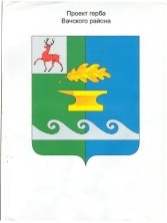 Администрация Вачского муниципального района  Нижегородской областиП О С Т А Н О В Л Е Н И ЕОт										         № О внесении изменений в постановление администрации Вачского муниципального района Нижегородской области от 10.12.2019 г. № 1056 «Об утверждении муниципальной программы «Развитие культуры Вачского муниципального района»В целях приведения в соответствие с действующим законодательством и изменением финансирования, администрация Вачского муниципального района Нижегородской области постановляет:1. Внести в муниципальную программу «Развитие культуры Вачского муниципального района», утвержденную постановлением администрации  Вачского муниципального района Нижегородской области   «Об утверждении муниципальной программы «Развитие культуры Вачского муниципального района» от 10.12.2019 г. № 1056, (в редакции от 09.04.2020 г. № 266, от 12.05.2020 г. № 350, от 19.06.2020 г. № 350, от 11.09.2020 г. № 677, от 28.09.2020 г. № 739), следующие изменения, изложив Программу в редакции согласно приложения к настоящему постановлению.2. Отделу организационной и кадровой работы администрации Вачского муниципального района опубликовать настоящее постановление в газете «Вачская газета», а также в информационно-телекоммуникационной сети Интернет на официальном сайте администрации Вачского муниципального района https://vacha-nnov.ru.3. Настоящее постановление вступает в силу со дня его официального опубликования.4. Контроль за исполнением настоящего постановления возложить на заместителя главы администрации, начальника управления финансов администрации Вачского муниципального района С.Ю.Шмелеву.Глава местного самоуправления						С.В. ЛисинПриложение к постановлению администрации Вачского муниципального района от           №                                                                                                                                                        «Утверждено постановлением администрацииВачского муниципального районаот 10.12.2019 г. № 105609.04.2020 г. № 266,12.05.2020 г. № 350,19.06.2020 г. № 456,11.09.2020 г. № 67728.10.2020 г. № 739»МУНИЦИПАЛЬНАЯ ПРОГРАММА«РАЗВИТИЕ КУЛЬТУРЫВАЧСКОГО МУНИЦИПАЛЬНОГО РАЙОНА»1. Паспортмуниципальной программы «Развитие культуры Вачского муниципального района»(далее – программа)2. Текстовая часть муниципальной программы«Развитие культуры Вачского муниципального района».2.1. Характеристика текущего состояния отрасли «культура».Вачский муниципальный район обладает богатым культурным потенциалом, одним из уникальных уголков России, на территории которого сохранилась архаичная народная культура, где существуют благоприятные условия для поддержания территории как эколого - культурного заповедника центра России.В отличие от других территорий области, русская культура в Вачском муниципальном районе представлена комплексно в ее природных, художественных, хозяйственных и бытовых аспектах.Вачская земля была ареной многих исторических событий. Результаты археологических раскопок свидетельствуют, что люди давно облюбовали эти земли, на территории района было найдено 26 древних стоянок.В 19 веке Вачский край стал известен и за пределами государства, благодаря сталеслесарной промышленности фабрикантам Кондратовым. В 20 веке славу району принесло село Казаково - родина удивительного изящного промысла - филиграни, традиции которого продолжаются и по сей день.Традиционная народная культура существует здесь в живых формах, включенная в современный быт сельских поселений.В районе сохраняется уникальный местный устный и письменный фольклор, особый, характерный только для тех мест говор. Изучение таких форм сельского культурного быта, и организация деятельности по их поддержанию и воспроизводству, может послужить базой для решения стратегических целей развития культуры не только Вачского муниципального района, но и Нижегородской области, включающих не только сохранение богатого природного и культурного наследия района, но и оживление традиций России в условиях современной жизни.На территории Вачского муниципального района - 19 памятников архитектуры, 2 из которых федерального значения. Это Свято - Троицкая церковь в с. Арефино (1702 г) и Никольская церковь в с. Казаково (1828 - 1941гг), 25 памятников археологии, датируемые от 6-го тысячелетия до н.э. до 13 века н.э.Имеется в районе памятник истории - могила Анисимова Николая Ивановича, кавалера ордена Славы трех степеней.На территории нашего района 10 памятников природы областного значения.С Вачскими землями связаны имена известных исторических и государственных личностей: это князья Шуйские, князья Мосальские, патриарх Филарет, семья К.П. Нарышкина, семья Д.И Кондратова. У нас в районе бывали Н. Некрасов, И. Левитан, В. Короленко.Вачский муниципальный район - родина 9 Героев Советского Союза, имена К.И. Ракутина и М.Ф Шаронова знакомы каждому. Здесь родились чемпион России по тяжелой атлетике В.А Зайчиков и лауреат Московского фестиваля молодежи и студентов Т.В. Никитина, доктор технических наук, специалист в области ракетостроения А.Г. Полюшков и профессор, доктор геолого-минералогических наук, известный геолог А.А. Малахов.Главное культурное достояние Вачского муниципального района - это традиционная сельская культура.Большую известность получил Вачский песенный фольклор и устное народное творчество.Певица Раиса Маркова является хранительницей и пропагандисткой этнографической фольклорной культуры Вачской земли в Нижегородской области. Бытуют свадебные обряды, традиционные сельские праздники, развивается традиционное паломничество к исконно – святым местам (Поклонный крест у с. Жайск, святые источники).Задачу пропаганды культурных и нравственных ценностей, сохранения национальной самобытности, решают библиотечные и клубные учреждения, детская школа искусств, районный историко-краеведческий музей.Общая численность работников в отрасли «культура» составляет 293 чел.Структура отрасли «культура» Вачского муниципального района по состояниюна 01 января 2020 годаСфера культуры Вачского муниципального района сочетает в себе богатство традиций и мощный потенциал, развитие которого приведет к созданию благоприятных условий для жизни, профессиональной и творческой самореализации жителей района, повышению интеллектуального и духовного уровня общества.В рамках комплексной бюджетной реформы, проводящейся в Нижегородской области и Вачского муниципального района, сфера культуры претерпела ряд институционных изменений, связанных с внедрением бюджетной политики, ориентированной на результаты.Для учреждений культуры района определен перечень услуг, оказываемых в рамках муниципального задания.Приняты стандарты качества муниципальных услуг, включающие в себя требования к условиям оказания услуг, материально - технической базе учреждений, квалификации работников учреждений культуры района.Результаты деятельности учреждений культуры за ряд последних лет показывают, что большинство из них адаптировались к новым условиям функционирования.Основными направлениями деятельности отдела культуры являются укрепление и развитие материально - технической базы учреждений культуры района.Анализ состояния материально – технической базы говорит о том, что продолжается тенденция ухудшения физического состояния зданий, в которых располагаются учреждения культуры района. Ежегодно растет число зданий этих учреждений, находящихся в неудовлетворительном состоянии.Модернизация материально - технической базы на современном этапе носит эпизодический характер, системный подход в решении данной проблемы отсутствует. Одной из главных причин такого состояния зданий является недостаточность выделяемых ассигнований на проведение капитального и текущего ремонта.Выявление и поддержка юных дарований и талантливой молодежи является одним из важнейших направлений развития культуры.Ежегодно в районе, в рамках областных и Всероссийских, проходят конкурсы на уровне района, такие как: «Молодые голоса», «Голоса детства», «Танцевальный калейдоскоп», конкурс вокально-инструментальных ансамблей «От Оки до Сережи» и другие разносторонние конкурсы и фестивали. Поддержка талантливых детей и молодежи также осуществляется в виде поощрений.Значительную часть общенационального культурного наследия района составляют фонды библиотек, которые являются ценнейшим информационным ресурсом: общий фонд библиотек района составляет 177 005 экземпляров. Основная задача библиотек - предоставление накопленных ресурсов в пользование обществу, как настоящему, так и будущему поколениям.Библиотеки ведут активную работу по популяризации лучших произведений отечественной и зарубежной литературы. В рамках областной, в районе ежегодно проводиться неделя детской книги, районный фестиваль- конкурс художественного слова им В.В. Половинкина «Светлые берега», принимают участие в международной акции «Библионочь», всероссийском Пушкинском празднике поэзии.Процесс внедрения автоматизированных систем и технологий в библиотеках района проходит в соответствии с установленными показателями по «дорожной карте», подключение к сети Интернет библиотек Вачского района на 2019 год составляет 83%. Работники библиотек постоянно повышают свою квалификацию, в настоящее время количество специалистов составляет 93% сотрудников. Также ежегодно растет количество посещений библиотек.
Основными проблемами, напрямую влияющими на качественное исполнение библиотеками своего предназначения, являются:1. Неудовлетворительная обновляемость и низкое качество комплектования библиотечных фондов. По данным 2018 г. на 1 000 чел поступило 129 экземпляров, из них книг 79экз, периодики50экз. (по социальным нормативам должно быть 250 экземпляров).2. Некоторые библиотеки необходимо оборудовать высокоскоростными линиями Интернет, так как в настоящее время имеющееся в них оборудование и тарифы на связь не позволяют в полной мере осуществлять доступ пользователей и сотрудников к необходимой информации.3. Отсутствие необходимого оборудования для проведения качественной оцифровки библиотечных фондов.4. Неудовлетворительное состояние материально технической базы библиотек, многие библиотеки требуют ремонта.Историко-краеведческий музей является одним из самых доступных и демократичных видов учреждений культуры, совмещая в себе многообразные функции: научного и просветительного центра, образовательной организации, центра организации досуга и места проведения различного рода общественных мероприятий. О востребованности и качестве работы музея свидетельствуют следующие факты:- рост посещаемости в 2019 году (на 187 больше предыдущего года);- организация экскурсий;- увеличение количества выставок;Музейный фонд района составляет 3 643единиц хранения, в том числе основной фонд 1284 единицы хранения, научно-вспомогательный - 2352 единиц хранения.В настоящее время существует несколько блоков взаимодействия проблем в деятельности музея:1. Дефицит фондовых и экспозиционных площадей (отсутствие помещения для размещения фондов);2. Замедленные темпы перевода в электронный вид музейных фондов из-за отсутствия необходимого программного обеспечения;3. Необходимость в реставрации музейных предметов.Учреждения культуры клубного типа являются значимыми центрами личностного общения, духовного развития, объединяющие многообразные формирования художественно-творческой, информационно-просветительской направленности.В сеть клубных учреждений района входит 18 учреждений, Неотъемлемой частью клубных учреждений являются клубные формирования, деятельность которых - один из основных показателей работы клубной системы в целом. На текущий период в районе функционирует 165 формирований по всем видам и жанрам художественного творчества с числом участников - 1782 человек. В рамках самодеятельного художественного творчества самыми востребованными остаются: вокально-хоровое, хореографическое, театральное и декоративно-прикладное. В РДК им. Солдатова и четырех сельских филиалах работают 10 коллективов, имеющих звание «народный» (образцовый).Продолжают активную деятельность любительские объединения и клубы по интересам, всего их в районе - 68 с числом участников -846 человек. Среди них самыми массовыми и посещаемыми остаются спортивно-оздоровительные, художественные и женские клубы.Таким образом, учреждения МБУК «ЦМКС» создают условия для повышения роли культуры в воспитании и просвещении населения Вачского муниципального района в её лучших традициях и достижениях.Детская школа искусств (далее ДШИ) -  социопедагогическая система, сформированная в соответствии с действующим нормативно-правовым полем как учреждение дополнительного образования детей в сфере культуры. Как структурный элемент общей социокультурной системы поселка и района, она занимает специфическое место, формируя одновременно подсистемы «культура» и «образование». В основе деятельности ДШИ лежат годами отработанные российской системой художественного образования и социально-культурной сферой принципы, формы и методы передачи новым поколениям культурного наследия, опыта творческого восприятия и создания новых предметов и явлений в различных видах искусства, организации духовно-нравственного, эстетически-насыщенного досуга, включения в гуманитарную профессиональную сферу. Как любой социальный институт ДШИ эффективно действует и развивается адекватно социокультурной и социально-экономической ситуации с учетом её динамичной изменчивости, способствует решению социальных задач.Для учащихся, их родителей, других участников образовательных и социокультурных проектов ДШИ (посетителей концертов, выставок, фестивалей, конференций) это учреждение художественного образования становится первой ступенью на пути получения творческой профессии, местом личностного самоопределения, раскрытия талантов, духовного возрождения, интеллектуального возвышения, психологического отдыха, радостных творческих открытий, общения по интересам. Для различных социокультурных организаций, образовательных учреждений, общественных объединений ДШИ с их огромным научно-теоретическим, организационно-методическим, кадровым потенциалом представляют собой незаменимого партнера в решении проблем социально-культурного и социально-экономического характера на разных уровнях.В целях реализации мероприятий федерального проекта «Успех каждого ребенка» национального проекта «Образование», утвержденного протоколом президиума Совета при Президенте Российской Федерации по стратегическому развитию и национальным проектам от 3 сентября 2018 г. №10, в целях обеспечения равной доступности качественного дополнительного образования в Вачском муниципальном районе реализуется модель персонифицированного финансирования дополнительного образования детей, подразумевающая предоставление детям сертификатов дополнительного образования. С целью обеспечения использования сертификатов дополнительного образования администрация Вачского муниципального района руководствуется региональными Правилами персонифицированного финансирования дополнительного образования детей и ежегодно принимает программу персонифицированного финансирования дополнительного образования детей в Вачском муниципальном районе. Таким образом, сфера культуры Вачского района сочетает в себе богатство традиций и мощный потенциал, развитие которого приведет к созданию благоприятных условий для жизни, профессиональной и творческой самореализации жителей района, повышению интеллектуального и духовного уровня общества. Это является необходимым условием достижения главной стратегической цели - повышение уровня благосостояния и качества жизни граждан.Районная программа позволит внести позитивные изменения в улучшение качества жизни населения Вачского муниципального района. Участие в программе учреждений культуры района - это реальная возможность осуществить необходимые населению культурные проекты, привлечь дополнительные средства.2.2. Цели и задачи Программы.Главная цель - создание условий и возможностей для повышения роли культуры в воспитании и просвещении населения Вачского муниципального района в ее лучших традициях и достижениях; сохранение культурного наследия района и единого культурно - информационного пространства; обеспечение деятельности отдела культуры района; создание условий для реализации районной программы.Для достижения поставленной цели необходимо выполнение следующих задач:Сохранение и развитие материально - технической базы учреждений культуры Вачского муниципального района.Сохранение и развитие лучших образцов музыкального, драматического и изобразительного искусств.Поддержка и развитие профессионального художественного творчества, творческой молодежи и юных дарований.Повышение творческого потенциала района, создание единого культурного пространства.Сохранение культурного и исторического наследия, расширение доступа населения к культурным ценностям и информации Вачского муниципального района.Повышение доступности и качества оказания муниципальных услуг в сфере культуры.Обеспечение эффективного исполнения муниципальных функций.2.3. Сроки и этапы реализации программы.Действие программы предусмотрено на 2020- 2025 гг. Программа реализуется в один этап.Таблица 1. Перечень основных мероприятий муниципальной программы «Развитие культуры Вачского муниципального района».Таблица 2. Сведения об индикаторах.Меры правового регулирования.Для реализации Программы разработка нормативных правовых актов Нижегородской области не требуется.Таблица 3. Прогноз сводных показателей муниципальных заданий на оказание муниципальных услуг (работ) муниципальными учреждениями по муниципальной программе.Таблица 4. Ресурсное обеспечение реализации муниципальной программы «Развитие культуры Вачского муниципального района»Таблица 5. Прогнозная оценка расходов на реализацию муниципальной программы за счет всех источников «Развитие культуры Вачского муниципального района»Ожидаемые результаты.Результатами реализации программы станут:В подпрограмме «Создание условий для организации досуга и обеспечение жителей услугами клубной системы»:- увеличение количества культурно - массовых мероприятий и участников художественной самодеятельности;- повышение качества и доступности услуг культурно - досуговых учреждений;- расширение разнообразия услуг и форм культурно - досуговой деятельности;- активная поддержка выставочной деятельности;- профессиональная переподготовка и повышение квалификации работников культурно - досуговых учреждений;- научное и методическое обеспечение деятельности культурно - досуговых учреждений.В подпрограмме «Развитие библиотечного дела»:- интеграция библиотек района в единую информационную компьютерную сеть;- создание единого собрания полных текстов электронных документов, свободный доступ к которому осуществляется через сайт НГОУНБ в информационно - телекоммуникационной сети «Интернет»;- повышение уровня комплектования книжных фондов библиотек района;- рост востребованности услуг библиотек у населения;- повышение качества и разнообразия библиотечных услуг;- повышение доступности правовой, деловой и социально – значимой информации, электронных ресурсов библиотек;- повышение эффективности использования бюджетных средств, направленных на библиотечное дело.В подпрограмме «Развитие музейного дела»:- расширение условия доступа жителей района к культурным ценностям;- обеспечение сохранности музейного фонда, в том числе реставрация и консервация музейных предметов;- пополнение музейного фонда;- укрепление материально - технической базы музея, в том числе обеспечение современным оборудованием для хранения и использования музейного фонда;- информатизация музейного дела;- обеспечение финансово - хозяйственной деятельности музея за счет реализации новых принципов финансирования;- профессиональная переподготовка и повышение квалификации музейных работников;- методическое обеспечение деятельности музея;- повышение эффективности музейных услуг и использования бюджетных средств на обеспечение деятельности музея;- улучшение сохранности музейного фонда;- рост востребованности музея у населения района.В подпрограмме «Развитие дополнительного образования детей в области искусства и культуры»:- лицензирование дополнительных профессиональных общеобразовательных программ;- укрепление материально - технической базы детской школы искусств;- расширение взаимодействия с учреждениями и организациями района;- сохранение контингента обучающихся;- повышение качества образовательной услуги.В подпрограмме «Развитие детско-юношеского, школьного спорта (совершенствование подготовки спортивного резерва) в МБУ «ДЮСШ «Арефино»:-поэтапная реализация путей обновления структуры, кадров;- совершенствование учебно-тренировочного процесса;- укрепление материально-технической базы МБУ «ДЮСШ «Арефино».Оценка планируемой эффективности Программы при условии полного финансирования программы.Выполнение капитального ремонта в 5 учреждениях культуры района позволит улучшить качество предоставляемых услуг культурно - досугового типа населению.Выполнение противопожарных мероприятий позволит провести в соответствие учреждения культуры нормам пожарной безопасности.Организация фестивалей различного уровня, поддержка гастрольной практики повысят конкурентно способность творческого продукта, создаваемого на территории района.Организация творческих мероприятий, конкурсов, мастер - классов, направленных на поддержку одаренных и талантливых детей, будет способствовать стимулированию творческой активности детей, повысить уровень их мастерства.Организация и проведение государственных праздников и общественно значимых мероприятий, позволит повысить уровень самосознания и духовно - нравственный потенциал общества.Поддержка выставочной деятельности будет способствовать популяризации и развитию изобразительного искусства и народного творчества в районе.За счет быстрого прироста количества библиографических записей в свободном электронном каталоге библиотек района будет сформирован мощный электронный ресурс, позволяющий охватить библиотечным обслуживание удаленных сельских библиотек. Данный каталог станет составной частью свободного электронного каталога библиотек России, что позволит библиотекам района активно участвовать в создании национального ресурса России.Улучшение комплектования книжных фондов библиотек количественном и качественном эквивалентах.Увеличение востребованности услуг библиотек, музеев и клубно - досуговых учреждений у населения, в связи с повышением их качества, разнообразия форм и большей доступности.___________________Подпрограмма 1. «Создание условий для организации досуга и обеспечение жителей услугами клубной системы».(далее – подпрограмма)Паспорт Подпрограммы2. Текстовая часть подпрограммы.2.1. Характеристика текущего состояния отрасли «Создание условий для организации досуга и обеспечение жителей услугами МБУК «ЦМКС».Учреждения культуры клубного типа являются значимыми центрами личностного общения, духовного развития, объединяющие многообразные формирования художественно-творческой, информационно-просветительской направленности.В сеть клубных учреждений района входит 18учреждений. Неотъемлемой частью клубных учреждений являются клубные формирования, деятельность которых - один из основных показателей работы клубной системы в целом. На текущий период в районе функционирует 165 формирований по всем видам и жанрам художественного творчества с числом участников - 1782 человек. В рамках самодеятельного художественного творчества самыми востребованными остаются: вокально-хоровое, хореографическое, театральное и декоративно-прикладное. В РДК им. Солдатова и четырех сельских филиалах работают 10 коллективов, имеющих звание «народный» (образцовый).Продолжают активную деятельность любительские объединения и клубы по интересам, всего их в районе -68 с числом участников -846 человек. Среди них самыми массовыми и посещаемыми остаются спортивно-оздоровительные, художественные и женские клубы.Таким образом, учреждения МБУК «ЦМКС» создают условия для повышения роли культуры в воспитании и просвещении населения Вачского муниципального района в её лучших традициях и достижениях.На данном этапе необходима значительная работа по возрождению народных традиций.Главное культурное достояние Вачского муниципального района - традиционная самобытная сельская культура.Большую известность получил народный песенный фольклор и устное народное творчество. Клубные учреждения района обладают богатым культурным потенциалом.Возрождаются бытовавшие в районе свадебные обряды, традиционные сельские праздники, развивается традиционное паломничество к исконно-святым местам (Княжий берег, святые источники).Филиалы МБУК «ЦМКС» ведут систематическую целенаправленную работу по пропаганде культурных и нравственных ценностей, сохранению национальной самобытности.Клубные учреждения района сочетают в себе богатство традиций и мощный потенциал, развитие которого ведет к созданию благоприятных условий для жизни, профессиональной и творческой самореализации жителей района, повышению интеллектуального и духовного уровня общества.Для МБУК «ЦМКС» определен перечень услуг, оказываемых в рамках муниципального задания. Приняты стандарты качества муниципальных услуг, включающие в себя требования к условиям оказания услуг, материально-технической базе филиалов, квалификации работников МБУК «ЦМКС».Одним из направлений деятельности МБУК «ЦМКС» является укрепление материально-технической базы сельских филиалов. Анализ состояния материально-технической базы свидетельствует о том, что продолжается тенденция ухудшения состояния зданий, в которых располагаются сельские филиалы. Ежегодно растет число зданий, находящихся в неудовлетворительном состоянии. В настоящий момент возникла необходимость в строительстве нового здания дома культуры в с. Беляйково на 70 посадочных мест. Четыре учреждения клубного типа требуют капитального ремонта (Епифановский ДК, Белогузовский ск). Модернизация материально-технической базы клубной системы на современном этапе носит эпизодический характер, системный подход в решении данной проблемы, отсутствует. Одной из главных причин такого состояния зданий является недостаточность выделяемых ассигнований на проведение капитального и текущего ремонта.Не все сельские филиалы компьютеризированы, в большинстве компьютеризированных нет доступа в ИНТЕРНЕТ, что отрицательно сказывается на результативности проведения культурно-массовых мероприятий.Имеющееся оборудование и мебель не отвечает современным требованиям и в недостаточном количестве. В ряде учреждений отсутствуют музыкальные инструменты и звуковая аппаратура.Одной из проблем остается оснащение клубных учреждений театральными креслами, имеющиеся в недостаточном количестве и не соответствуют числу посадочных мест конкретного учреждения.В неполном объеме укомплектованы сценическими костюмами участники художественной самодеятельности сельских филиалов.Выявление и поддержка юных дарований и талантливой молодежи, занимающихся в кружках художественной самодеятельности, является одним из направлений в деятельности МБУК «ЦМКС». Ежегодно в районе, в рамках областных и Всероссийских, проходят конкурсы «Молодые голоса», «Голоса детства», «Танцевальный калейдоскоп», конкурс вокально-инструментальных ансамблей «От Оки до Сережи», форум «Талантливые дети-будущее России», и другие разно жанровые конкурсы и фестивали. Проведение подобных мероприятий требует определенных вложений, связанных с выездными концертами и приобретением необходимого реквизита и сценических костюмов.Актуальной остается проблема профессиональных квалифицированных кадров. В клубной системе низкий % специалистов, всего 16% специалистов, имеющих среднее специальное образование и два работника имеют высшее образование по специальности «культурология». В связи со сложившейся ситуацией необходима целевая подготовка кадров среднего и высшего звена. Необходимо квотирование мест при разработке целевой программы подготовки кадров за счет местного и регионального бюджетов.Недостаточное финансирование не позволяет решить вопрос повышения квалификации клубных работников по современным формам социально-культурной деятельности.Структура отрасли МБУК «ЦМКС» Вачского муниципального района по состоянию на 01 января 2020 годаРайонная программа позволит внести позитивные изменения в улучшение качества жизни населения Вачского района. Участие в программе учреждений МБУК «ЦМКС» - это реальная возможность осуществить необходимые населению культурные проекты, привлечь дополнительные средства.2.2. Цели и задачи Подпрограммы.Для достижения поставленных целей необходимо выполнение следующих задач:Сохранение и развитие материально - технической базы учреждений культуры клубного типа Вачского муниципального района.Сохранение и развитие лучших образцов музыкального, драматического и фольклорного искусств.Поддержка и развитие профессионального художественного творчества, творческой молодежи и юных дарований. Создание единого культурного пространства.Сохранение культурного и исторического наследия, расширение доступа населения к культурным ценностям Вачского муниципального района.Повышение доступности и качества оказания муниципальных услуг учреждениями МБУК «ЦМКС».2.3. Сроки и этапы реализации районной Подпрограммы.Действие Подпрограммы предусмотрено на 2020- 2025 гг. Подпрограмма реализуется в один этап.Таблица 1. Перечень основных мероприятий Подпрограммы.Таблица 2. Сведения об индикаторах.Меры правового регулирования.Для реализации Подпрограммы разработка нормативных правовых актов Нижегородской области не требуется.Таблица 3. Прогноз сводных показателей муниципальных заданий на оказание муниципальных услуг (работ) муниципальными учреждениями по муниципальной подпрограмме.Ресурсное обеспечение Подпрограммы.Общий объем финансирования Подпрограммы за счет районного бюджета составляет 302 007,1 тыс. руб.Объемы финансирования по Подпрограмме будут ежегодно уточняться, исходя из возможностей районного бюджета на соответствующий период.Ресурсное обеспечение Подпрограммы представлено в таблицах 4 и 5 к Программе.Ожидаемые результаты.Результатами реализации программы станут:- увеличение количества культурно - массовых мероприятий и участников художественной самодеятельности;- увеличение количества клубных формирований;- повышение качества и доступности услуг культурно - досуговой деятельности;- расширение разнообразия услуг и форм культурно - досуговой деятельности;- активная поддержка творческой деятельности;- профессиональная переподготовка и повышение квалификации работников клубной системы;- научное и методическое обеспечение деятельности МБУК «ЦМКС».Оценка планируемой эффективности Подпрограммы при условии полного финансирования Подпрограммы.-Проведение капитального ремонта в 4 учреждениях МБУК «ЦМКС», что позволит улучшить качество предоставляемых услуг культурно - досугового типа населению.-Организация фестивалей различного уровня, поддержка гастрольной практики повысят конкурентную способность творческого продукта, создаваемого на территории района учреждениями МБУК «ЦМКС».-Организация творческих мероприятий, конкурсов, мастер - классов, направленных на поддержку одаренных и талантливых детей, будет способствовать стимулированию их творческой активности, повысить праздников и общественно значимых уровень мастерства.-Организация и проведение государственных мероприятий, позволит повысить уровень самосознания и духовно - нравственный потенциал общества Вачского муниципального района.- Районная целевая программа позволит внести позитивные изменения в улучшение качества жизни населения Вачского муниципального района. Участие в программе учреждений МБУК «ЦМКС - это реальная возможность осуществить необходимые культурные проекты населению, привлечь дополнительные средства.- Решение выше указанных проблем позволит внести позитивные изменения в улучшение условий и возможностей для повышения роли клубных учреждений в районе в лучших её традициях и достижениях, расширит доступ населения к культурным ценностям и изменит в лучшую сторону качество оказания муниципальных услуг в районе.__________________Подпрограмма 2. «Развитие библиотечного дела».(далее – Подпрограмма)Паспорт Подпрограммы.2. Текстовая часть Подпрограммы.2.1. Характеристика текущего состояния отрасли «Развитие библиотечного дела».По данным 2019 года- 3структурных подразделения библиотечного типа требуют капитального ремонта. Модернизация материально - технической базы на современном этапе носит эпизодический характер, системный подход в решении данной проблемы отсутствует. Одной из главных причин такого состояния зданий является недостаточность выделяемых ассигнований на проведение капитального и текущего ремонта.Значительную часть общенационального культурного наследия района составляют фонды библиотек, которые являются ценнейшим информационным ресурсом: общий фонд библиотек района составляет 177 005 экземпляров. Основная задача библиотек - предоставление накопленных ресурсов в пользование обществу, как настоящему, так и будущему поколениям.Библиотеки ведут активную работу по популяризации лучших произведений отечественной и зарубежной литературы, по приобщению всех слоев населения к чтению и книге, рекламе библиотечной деятельности. Библиотечная система, несмотря на существенное недофинансирование, в последние годы достигла значительных положительных результатов, главным образом за счет собственных усилий (привлечение спонсорских средств, победе в грантовых конкурсах, развитию платных услуг). Процесс внедрения автоматизированных систем и технологий в библиотеках района, развивается на сегодняшний день в достаточной степени и по некоторым показателям опережает (в частности, по «дорожной карте») аналогичные учреждения в области. Библиотечная система стремится поддерживать имеющиеся достижения, и реализация данной программы призвана их сохранить и приумножить. Структура отрасли МБУК «ЦМБС» Вачского муниципального района по состояниюна 01 января 2020 года.Процесс внедрения автоматизированных систем и технологий в библиотеках района проходит в соответствии с установленными показателями по «дорожной карте», подключение к сети Интернет библиотек Вачского района на 2019 год составляет 83%. Работники библиотек постоянно повышают свою квалификацию, в настоящее время количество специалистов составляет 93% сотрудников. Также ежегодно растет количество посещений библиотек. Основными проблемами, напрямую влияющими на качественное исполнение библиотеками своего предназначения, являются:1. Неудовлетворительная обновляемость и низкое качество комплектования библиотечных фондов. По данным 2018 г. на 1 000 чел поступило 129 экземпляров (по социальным нормативам должно быть 250 экземпляров).2. Некоторые библиотеки необходимо оборудовать высокоскоростными линиями Интернет, так как в настоящее время имеющееся в них оборудование и тарифы на связь не позволяют в полной мере осуществлять доступ пользователей и сотрудников к необходимой информации.3. Отсутствие необходимого оборудования для проведения качественной оцифровки библиотечных фондов.4. Неудовлетворительное состояние материально технической базы библиотек, многие библиотеки требуют ремонта.2.2. Цели и задачи Подпрограммы.- Создание условий и возможностей для повышения роли культуры и чтения в воспитании и просвещении населения Вачского района в ее лучших традициях и достижениях;- Сохранение культурного наследия района и единого культурно - информационного пространства;- Обеспечение деятельности библиотек Вачского муниципального района;- Создание условий для реализации районной целевой программы.- Сохранение и развитие материально – технической базы библиотек Вачского района;- Поддержка и развитие литературного творчества, творческой молодежи и юных дарований;- Повышение творческого потенциала района, создание единого культурного пространства;- Сохранение культурного и исторического наследия, расширение доступа населения к краеведческим материалам, культурным ценностям и информации Вачского муниципального района;- Повышение доступности и качества оказания муниципальных услуг в сфере библиотечного дела.2.3. Сроки и этапы реализации районной Подпрограммы.Действие Подпрограммы предусмотрено на 2020- 2025 гг. Подпрограмма реализуется в один этап.Таблица 1. Перечень основных мероприятий Подпрограммы.Для реализации Подпрограммы разработка нормативных правовых актов Нижегородской области не требуется.Таблица 2. Сведения об индикаторах.Таблица 3. Прогноз сводных показателей муниципальных заданий на оказание муниципальных услуг (работ) муниципальными учреждениями по муниципальной подпрограмме.Ресурсное обеспечение Подпрограммы.Общий объем финансирования Подпрограммы за счет районного бюджета составляет 113 014,7 тыс. руб.Объемы финансирования по Подпрограмме будут ежегодно уточняться исходя из возможностей районного бюджета на соответствующий период.Ресурсное обеспечение Подпрограммы представлено в таблицах 4 и 5 к Программе.Ожидаемые результаты.Результатами реализации Подпрограммы станут:-интеграция библиотек района в единую информационную сеть;-пополнение каталога электронных документов, свободный доступ к которому осуществляется в информационно – телекоммуникационной сети «Интернет»;-повышение качества комплектования книжных фондов библиотек района, выполнение социальных нормативов по количеству 250 изданий на 1000 чел. населения;-рост востребованности услуг библиотек у населения;-повышение качества и разнообразия библиотечных услуг;-реализация комплекса мероприятий, посвященных тематике Года, объявленной Президентом РФ;-повышение доступности правовой, деловой и социально – значимой информации, электронных ресурсов библиотек;-повышение эффективности использования бюджетных средств, направленных на библиотечное дело.Оценка планируемой эффективности Подпрограммы при условии полного финансирования Подпрограммы.Выполнение капитального ремонта в 2 библиотеках района позволит улучшить качество предоставляемых библиотечных услуг населению.Выполнение противопожарных мероприятий позволит привести помещения библиотек в соответствие нормам пожарной безопасности.Организация творческих мероприятий, конкурсов, мастер - классов, направленных на поддержку одаренных и талантливых детей, будет способствовать стимулированию творческой активности детей, повысит уровень их мастерства.Организация и проведение государственных праздников и общественно значимых мероприятий, позволит повысить уровень самосознания и духовно – нравственный потенциал общества.Поддержка выставочной деятельности будет способствовать популяризации и раскрытию фонда библиотек района.За счет быстрого прироста количества библиографических записей в электронном каталоге библиотек района будет сформирован мощный электронный ресурс, позволяющий охватить библиотечным обслуживанием удаленные сельские библиотеки. Данный каталог станет составной частью электронного корпоративного каталога библиотек России, что позволит библиотекам района активно участвовать в создании национального ресурса России.Улучшится комплектование книжных фондов библиотек в количественном и качественном эквивалентах.Увеличится востребованность услуг библиотек у населения, в связи с повышением их качества, разнообразия форм и большей доступности.	_______________________Подпрограмма 3. «Развитие музейного делаВачского муниципального района»(далее - Подпрограмма)Паспорт Подпрограммы2. Текстовая часть районной Подпрограммы2.1. Характеристика текущего состояния «Развития музейного делаВачского муниципального района».Музей является социально-культурным институтом, где сохраняются движимые памятники истории, культуры и искусства, играющие важную роль в духовном развитии человека.Музей функционирует как система взаимодействия и взаимообусловленности различных сфер. Качественная и эффективная работа музея зависит от успешного развития всех направлений деятельности музея. К основным направлениям музейной деятельности относится фондовая, экспозиционная, культурно-образовательная деятельность. В последнее время в музее активно развиваются информационные технологии. Новые технологии, связанные с решением проблем управления, также находят применение в музейной практике.Специфику музейной деятельности, место и роль музея в обществе и культуре определяют основные функции музея - хранение, собирание, изучение и публичное представление культурных ценностей.Посещаемость музея свидетельствует о востребованности музейных услуг со стороны жителей и гостей Вачского муниципального района: школьников, студентов, пенсионеров и других категорий граждан.За последние годы в музее наблюдается увеличение показателей по посещаемости музея:Средняя посещаемость за год составляет 4700 человек. Учет посещаемости ведется на основании входных билетов и журнала регистрации посещаемости.Важным фактором, влияющим на развитие музейной деятельности, является пополнение его фондовых коллекций. Общее количество музейных фондов на 01.01.2019 года - составил 3643 единиц хранения, в т.ч. основной фонд - 1284 единицы хранения, научно-вспомогательный - 2359 единиц хранения.  Из-за отсутствия средств на пополнение фондов музей не имеет возможности приобретать у жителей предметы старины высокой стоимости, которые имеют культурную и историческую ценность для района. В результате они оседают в частных коллекциях. Для пополнения фондов планируется организовывать экспедиции в населенные пункты по выявлению и собиранию предметов, имеющих историческую ценность и проводить акции «В дар музею».Основным направлением работы являются лекции, экскурсии, выставки. Учет ведется в журнале учета посещаемости и показатель за 2019 год составил:Приоритетными направлениями развития музейного дела в Вачском муниципальном районе являются:- модернизация основного фонда музея;-обеспечение более широкого доступа граждан к музейным предметам и музейным коллекциям.Для достижения положительного результата подпрограммы необходимо обеспечить сохранение и пополнение музейных фондов, создать современные экспозиции при условии удовлетворения интересов музейного сообщества, внедрить новые информационные технологии в деятельность музея и осуществить ремонтно-реставрационные работы помещения, в котором располагается музей.2.2. Цели и задачи Подпрограммы.Главная цель - развитие музейного дела в Вачском муниципальном районе, обеспечение деятельности МБУК «ВРИКМ»Для достижения поставленной цели необходимо выполнение следующих задач:-Хранение музейных предметов и музейных коллекций- Выявление и собирание музейных коллекций и музейных предметов- Публикации музейных предметов и музейных коллекций- Сохранение культурного и исторического наследия, расширение доступа населения к культурным ценностям и информации Вачского муниципального района;- Повышение доступности и качества оказания муниципальных услуг в сфере культуры- Увеличение доли представленных (во всех формах) зрителю музейных предметов в общем количестве музейных предметов основного фонда МБУК «ВРИКМ».- Увеличение посещаемости МБУК «ВРИКМ.2.3. Сроки и этапы реализации Подпрограммы.Действие Подпрограммы предусмотрено на 2020 - 2025 гг. Подпрограмма реализуется в один этап.Таблица 1. Перечень основных мероприятий Подпрограммы.Таблица 2. Сведения об индикаторах.Меры правового регулирования.Для реализации Подпрограммы разработка нормативных правовых актов Нижегородской области не требуется.Таблица 3. Прогноз сводных показателей муниципальных заданий на оказание муниципальных услуг (работ) муниципальными учреждениями по муниципальной подпрограмме.Ресурсное обеспечение Подпрограммы.Общий объем финансирования Подпрограммы за счет районного бюджета составляет 8 531,7 тыс. руб.Объемы финансирования по Подпрограмме будут ежегодно уточняться исходя из возможностей районного бюджета на соответствующий период.Ресурсное обеспечение Подпрограммы представлено в таблицах 4 и 5 к Программе.Ожидаемые результаты.Результатами реализации программы станут:- расширение условия доступа жителей района к культурным ценностям;-обеспечение сохранности музейного фонда, в том числе реставрация и консервация музейных предметов;- пополнение музейного фонда;- укрепление материально – технической базы музея, в том числе обеспечение современным оборудованием для хранения и использования музейного фонда;- информатизация музейного дела;- обеспечение финансово – хозяйственной деятельности музея за счет реализации новых принципов финансирования;- профессиональная переподготовка и повышение квалификации музейных работников;- методическое обеспечение деятельности музея;- повышение эффективности музейных услуг и использования бюджетных средств на обеспечение деятельности музея;- улучшение сохранности музейного фонда;- рост востребованности музея у населения района.Оценка планируемой эффективности Подпрограммы при условии полного финансирования Подпрограммы.Выполнение противопожарных мероприятий позволит провести в соответствие учреждения культуры нормам пожарной безопасности.Организация творческих мероприятий, конкурсов, мастер - классов, направленных на поддержку одаренных и талантливых детей, будет способствовать стимулированию творческой активности детей, повысить уровень их мастерства.Организация и проведение государственных праздников и общественно значимых мероприятий, позволит повысить уровень самосознания и духовно - нравственный потенциал общества.Поддержка выставочной деятельности будет способствовать популяризации и развитию изобразительного искусства и народного творчества в районе.Увеличиться востребованность услуг музея у населения, в связи с повышением качества, разнообразия форм и большей доступности.__________________________Подпрограмма 4.«Развитие дополнительного образования детей в области культуры и искусства»(далее - Подпрограмма)Паспорт Подпрограммы.2. Текстовая часть Подпрограммы.2.1. Характеристика текущего состояния отрасли «Развитие дополнительного образования детей в области культуры и искусства».Муниципальное бюджетное учреждение дополнительного образования «Детская школа искусств» (далее - ДШИ) - социопедагогическая система, сформированная в соответствии с действующим нормативно-правовым полем как учреждение дополнительного образования детей в сфере культуры. Как структурный элемент общей социокультурной системы поселка и района, она занимает специфическое место, формируя одновременно подсистемы «культура» и «образование». В основе деятельности ДШИ лежат годами отработанные российской системой художественного образования и социально-культурной сферой принципы, формы и методы передачи новым поколениям культурного наследия, опыта творческого восприятия и создания новых предметов и явлений в различных видах искусства, организации духовно-нравственного, эстетически-насыщенного досуга, включения в гуманитарную профессиональную сферу. Как любой социальный институт ДШИ эффективно действует и развивается адекватно социокультурной и социально-экономической ситуации с учетом её динамичной изменчивости, способствует решению социальных задач.Для учащихся, их родителей, других участников образовательных и социокультурных проектов ДШИ (посетителей концертов, выставок, фестивалей, конференций) это учреждение художественного образования становится первой ступенью на пути получения творческой профессии, местом личностного самоопределения, раскрытия талантов, духовного возрождения, интеллектуального возвышения, психологического отдыха, радостных творческих открытий, общения по интересам. Для различных социокультурных организаций, образовательных учреждений, общественных объединений ДШИ с их огромным научно-теоретическим, организационно-методическим, кадровым потенциалом представляют собой незаменимого партнера в решении проблем социально-культурного и социально-экономического характера на разных уровнях.Детская школа искусств предлагает свои образовательные услуги в обучении игре на музыкальных инструментах, изобразительному искусству. На 2019г. в ней учится 29 % от количества обучающихся МБОУ Вачская СОШ.Образовательная политика ДШИ направлена на наиболее полное удовлетворение образовательных потребностей детей школьного возраста, выполнение социального заказа на образовательные услуги со стороны их родителей с целью формирования социально активного, культурного, конкурентоспособного человека, который не только может жить в условиях рыночной экономики и правового государства, но и формировать эти условия, создавать и изменять их.Российское государство также заинтересовано в формировании именно такого человека. Разносторонне образованных людей, которые не только владеют достаточно большим объемом информации, но и умеют ее использовать на производстве и в повседневной жизни, которые ориентированы на непрерывное самообразование, самосовершенствование, требуют современные работодатели.Современная жизнь уже не может не использовать информационных технологий, поэтому каждый молодой человек, вступающий во взрослую жизнь, обязан владеть компьютером, ориентироваться в сети Интернет, уметь найти необходимую информацию. Поэтому процесс внедрения информационных технологий в образование будет расширяться. Школа искусств не может оставаться в стороне от этого процесса. Время требует от нас преподавания детям компьютерной графики, умения владеть современными электронными инструментами, компьютерными программами нотной записи и т. д.В настоящее время изучаемые предметы играют для учащихся ДШИ разное значение: одним обучающимся они необходимы для получения будущей профессии, другим позволяют приобрести базовые знания, третьим дают возможность овладеть инструментом познания смежных учебных дисциплин и, наконец, четвертым могут быть помощниками в общеразвивающем, общекультурном плане развития личности. Наиболее востребованы со стороны детей и их родителей такая образовательная услуга ДШИ, как обучение изобразительному искусству. Детская школа искусств р.п. Вача помогает становлению ребенка как успешной личности. Так, например, будучи слабо успевающим по основным школьным дисциплинам, он может оказаться в числе лидеров на художественном или музыкальном отделениях.Обучение по предпрофессиональным программам, которые ориентируют одаренных детей к поступлению в образовательные учреждения, реализующие основные профессиональные образовательные программы в области музыкального и изобразительного искусства, требует укрепления материально-технической базы.Износ музыкальных инструментов близится к 50%. Последняя закупка музыкальных инструментов была в 2014 году.Анализ состояния материально – технической базы говорит о том, что продолжается тенденция ухудшения физического состояния здания, в котором располагается учреждение. Одной из главных причин такого состояния здания является недостаточность выделяемых ассигнований на проведение капитального и текущего ремонта.Выявление и поддержка юных дарований и талантливой молодежи является одним из важнейших направлением работы.1. Укрепление материально - технической базы согласно ФГТ.2. Расширение взаимодействия с учреждениями р.п. Вача и района.3. Сохранение контингента обучающихся.4. Повышение качества образовательной услуги ДШИ.С целью обеспечения высокого качества образования, его доступности, открытости, привлекательности для обучающихся, их родителей (законных представителей) и всего общества, духовно-нравственного развития, эстетического воспитания и художественного становления личности МБУ ДО «ДШИ» обязана создать комфортную развивающую образовательную среду, обеспечивающую возможность:- выявления и развития одаренных детей в области музыкального искусства;организации творческой деятельности обучающихся путем проведения творческих мероприятий (конкурсов, фестивалей, мастер-классов, олимпиад, концертов, творческих вечеров, театрализованных представлений и др.);- организации посещений обучающимися учреждений культуры и организаций (филармоний, выставочных залов, театров, музеев и др.);- организации творческой и культурно-просветительской деятельности совместно с другими детскими школами искусств, в том числе по различным видам искусств, ОУ среднего профессионального и высшего профессионального образования, реализующими основные профессиональные образовательные программы в области музыкального искусства;- использования в образовательном процессе образовательных технологий, основанных на лучших достижениях отечественного образования в сфере культуры и искусства, а также современного развития музыкального искусства и образования.Необходимо поддержание рейтинга ДШИ. Планируется дальнейшее проведение анкетирования родителей воспитанников детского сада и младших школьников с целью изучения спроса на образовательные услуги ДШИ в перспективе и на его основе внести соответствующие коррективы в программу развития.Согласно статье 195.3 ТК РФ профессиональные стандарты обязательны для применения работодателями в части содержащихся в них требований к квалификации, необходимой работнику для выполнения определенной трудовой функции, предусмотренных ТК РФ, другими федеральными законами, иными нормативными правовыми актами Российской Федерации. Таким образом, только в части требований, установленных в ТК РФ, других федеральных законах, иных нормативных правовых актах Российской Федерации, требования профессионального стандарта являются обязательными.Учитывая важность внедрения профессиональных стандартов для повышения производительности труда, обеспечения качества выполняемых работ (услуг), планируется провести анализ профессиональных компетенций работников на соответствие профессиональным стандартам, составить план подготовки работников и дополнительного профессионального образования работников в рамках бюджета на соответствующий период. Одним из пунктов плана является профессиональная переподготовка преподавательского состава (дополнительное профессиональное образование).Миссия ДШИ – это ее предназначение, которое изменяется в соответствии с требованиями окружающей социальной среды, требованиями социального заказа на ее образовательные услуги. В настоящее время ее миссия – обеспечение доступности качественного образования в сфере искусств, удовлетворяющего запросы людей, сообщества и государства при эффективном использовании ресурсов. программа позволит внести позитивные изменения в развитие ДШИ.Результаты деятельности учреждений культуры за ряд последних лет показывают, что большинство из них адаптировались к новым условиям функционирования.Общая численность работников ДШИ по состоянию на 01 января 2020 года2.2. Цели и задачи Подпрограммы.Политика государства в области образования, в том числе дополнительного образования детей в сфере культуры и искусства, строится на принципах: доступность - качество - эффективность.Из этих принципов ставятся следующие цели и задачи:-главная цель - обеспечение доступности и повышение качества образования в сфере искусства для детей р.п. Вача и Вачского муниципального района; создание условий для реализации Подпрограммы.Для достижения поставленной цели необходимо выполнение следующих задач:- сохранение и развитие материально-технической базы ДШИ;- повышение доступности и качества оказания муниципальной услуги в ДШИ;- совершенствование образовательного процесса в ДШИ через внедрение и использование новых информационных технологий, а также усовершенствования традиционных методик;-обеспечение качественного роста квалификации преподавательских кадров в части овладения ими новыми информационными технологиями, а также углубленного изучения и развития традиционных методик;-лицензирование дополнительных предпрофессиональных общеобразовательных программ и общеразвивающих программ;- создание условий для образовательной среды в соответствии с ФГТ.2.3. Сроки и этапы реализации Подпрограммы.Действие Подпрограммы предусмотрено на 2020 – 2025 гг. Подпрограмма реализуется в один этап.Таблица 1.Перечень основных мероприятий Подпрограммы.Таблица 2. Сведения об индикаторах.Меры правового регулирования.Для реализации Подпрограммы разработка нормативных правовых актов Нижегородской области не требуется.Таблица 3. Прогноз сводных показателей муниципальных заданий на оказание муниципальных услуг (работ) муниципальными учреждениями по муниципальной подпрограмме.Ресурсное обеспечение Подпрограммы.Общий объем финансирования Подпрограммы за счет районного бюджета составляет 64 021,1 тыс. руб. Объемы финансирования по Подпрограмме будут ежегодно уточняться исходя из возможностей районного бюджета на соответствующий период. Ресурсное обеспечение Подпрограммы представлено в таблицах 4 и 5 к Программе.Ожидаемые результаты.Результатами реализации Подпрограммы станут:- лицензирование дополнительных профессиональных общеобразовательных программ;- укрепление материально - технической базы детской школы искусств;- расширение взаимодействия с учреждениями и организациями района;- сохранение контингента обучающихся;- повышение качества образовательной услуги.Оценка планируемой эффективности Подпрограммы при условии полного финансирования Подпрограммы.Увеличится процент охвата детей образованием в сфере искусств. Введение новых компьютерных технологий в ведение теоретических дисциплин позволит перейти на новый уровень преподавания.Обязательное прохождение преподавателями курсов повышения квалификации и обязательная аттестация для всех педагогических работников ДШИ повысит качество предоставляемой муниципальной услуги.Выполнение капитальных ремонтов кабинетов в здании ДШИ позволит улучшить условия образовательной среды.Выполнение противопожарных мероприятий позволит привести учреждение в соответствие нормам пожарной безопасности, снизится риск возникновения пожаров, аварийных ситуаций.Повысится надежность системы защиты жизни и здоровья обучающихся и работников ДШИ._____________Подпрограмма 5«Развитие детско-юношеского, школьного спорта (совершенствование подготовки спортивного резерва) в МБУ «ДЮСШ «Арефино»» Паспорт Подпрограммы.2. Текстовая часть Подпрограммы.2.1. Характеристика текущего состояния отрасли ««Развитие дополнительного образования детей в области спорта».Сегодня дополнительное образование в науке и практике все более определенно начинает рассматриваться как неотъемлемая составная часть системы образования, призванная обеспечить ребенку дополнительные возможности для духовного, интеллектуального и физического развития, удовлетворения его творческих и образовательных потребностей в том направлении деятельности, которое ребенок выбирает сам.Важнейшим звеном в становлении и развитии детско-юношеского спорта, его базовой основой в системе образования были и остаются детско-юношеские спортивные школы.Спортивные школы как учреждения дополнительного образования детей призваны решать следующие задачи:- способствовать самосовершенствованию, познанию и творчеству занимающихся;- формировать здоровый образ жизни;- способствовать развитию физических, интеллектуальных и нравственных способностей учащихся, достижению ими уровня спортивных успехов, соответствующих их способностям.Спортивные школы осуществляют работу среди детей и подростков, направленную на укрепление их здоровья и физическое развитие. Необходимо отметить, что спортивные школы привлекают учащихся к систематическим занятиям физической культурой и спортом, оказывают всестороннюю помощь образовательным учреждениям в организации методической и массовой физкультурно - оздоровительной и спортивной работы. В процессе систематических занятий спортивные школы выявляют способных детей и подростков для привлечения их к специализированным занятиям спортом в училищах олимпийского резерва, специализированных детско-юношеских школах олимпийского резерва. Культивируемые виды спорта в ДЮСШ: - волейбол, футбол, лыжные гонки, хоккей с шайбой.Идейный замысел программы в поэтапной реализации путей обновления структуры, кадров и содержания работы в ДЮСШ, совершенствования учебно-тренировочного процесса, укрепления материально-технической базы.Общая численность работников МБУ «ДЮСШ «Арефино» по состоянию на 01 января 2020 года.2.2. Цели и задачи Подпрограммы.Главная цель - обеспечение доступности и повышение качества образования в сфере физической культуры и спорта для детей Вачского муниципального района; создание условий для реализации Подпрограммы.Для достижения поставленной цели необходимо решить следующие основные задачи:-обеспечение необходимых условий для личного развития, укрепления здоровья и профессионального определения обучающихся;-удовлетворение потребности детей в занятиях физической культурой и спортом;-формирование общей культуры, адаптации их жизни в обществе.-формировать основы здорового образа жизни у детей и подростков.-осуществлять работу по профилактике и предупреждению правонарушений и вредных привычек.-повышать спортивное мастерство обучающихся и достижение высоких спортивных результатов.-совершенствовать кадровую политику, систему повышения квалификации тренерско-преподавательского состава.-развивать и совершенствовать материально-техническую базу МБУ «ДЮСШ «Арефино».2.3. Сроки и этапы реализации Подпрограммы.Действие Подпрограммы предусмотрено на 2020 – 2025 гг. Подпрограмма реализуется в один этап.Таблица 1.Перечень основных мероприятий Подпрограммы.Таблица 2. Сведения об индикаторах.Подпрограмма 5. «Развитие детско-юношеского, школьного спорта (совершенствование подготовки спортивного резерва) в МБУ «ДЮСШ «Арефино»»Меры правового регулирования.Для реализации Подпрограммы разработка нормативных правовых актов Нижегородской области не требуется.Таблица 3. Прогноз сводных показателей муниципальных заданий на оказание муниципальных услуг (работ) муниципальными учреждениями по муниципальной подпрограмме.Ресурсное обеспечение Подпрограммы.Общий объем финансирования Подпрограммы за счет районного бюджета составляет 41 064,8 тыс. руб. Объемы финансирования по Подпрограмме будут ежегодно уточняться исходя из возможностей районного бюджета на соответствующий период. Ресурсное обеспечение Подпрограммы представлено в таблицах 4 и 5 к Программе.Ожидаемые результаты.Результатами реализации Подпрограммы станут:- лицензирование дополнительных профессиональных общеобразовательных программ;- укрепление материально - технической базы детской юношеской спортивной школы; - расширение взаимодействия с учреждениями и организациями района;- сохранение контингента обучающихся; - повышение качества занятий физкультурно-спортивной направленности.Оценка планируемой эффективности Подпрограммы при условии полного финансирования Подпрограммы.Увеличится процент охвата детей занятых физической культурой и спортом;Обязательное прохождение преподавателями курсов повышения квалификации и обязательная аттестация для всех педагогических работников ДЮСШ повысит качество предоставляемой муниципальной работы.Выполнение капитальных ремонтов кабинетов, спортивных залов в здании ДЮСШ позволит улучшить условия образовательной среды.Выполнение противопожарных мероприятий позволит привести учреждение в соответствие нормам пожарной безопасности, снизится риск возникновения пожаров, аварийных ситуаций.Повысится надежность системы защиты жизни и здоровья обучающихся и работников ДЮСШ._________________________Подпрограмма 6. «Обеспечение реализации муниципальной программы»(далее - Подпрограмма)Паспорт Подпрограммы.Таблица 1.Перечень основных мероприятий Подпрограммы.».______________________________________Муниципальный заказчик-координатор программы Муниципальный заказчик-координатор программы Отдел культуры администрации Вачского муниципального района Отдел культуры администрации Вачского муниципального района Отдел культуры администрации Вачского муниципального района Соисполнители программыСоисполнители программыМБУК «ЦМКС»МБУК «ЦМБС»МБУК «ВРИКМ»МБУ ДО «ДШИ»МБУ «ДЮСШ «Арефино»МБУК «ЦМКС»МБУК «ЦМБС»МБУК «ВРИКМ»МБУ ДО «ДШИ»МБУ «ДЮСШ «Арефино»МБУК «ЦМКС»МБУК «ЦМБС»МБУК «ВРИКМ»МБУ ДО «ДШИ»МБУ «ДЮСШ «Арефино»Подпрограммы программыПодпрограммы программыПодпрограмма 1. «Создание условий для организации досуга и обеспечение жителей услугами клубной системы»Подпрограмма 2. «Развитие библиотечного дела»Подпрограмма 3. «Развитие музейного дела»Подпрограмма 4. «Развитие дополнительного образования детей в сфере культуры и искусства»Подпрограмма 5. «Развитие детско-юношеского, школьного спорта (совершенствование подготовки спортивного резерва) в МБУ «ДЮСШ «Арефино»Подпрограмма 6. «Обеспечение реализации муниципальной программы»Подпрограмма 1. «Создание условий для организации досуга и обеспечение жителей услугами клубной системы»Подпрограмма 2. «Развитие библиотечного дела»Подпрограмма 3. «Развитие музейного дела»Подпрограмма 4. «Развитие дополнительного образования детей в сфере культуры и искусства»Подпрограмма 5. «Развитие детско-юношеского, школьного спорта (совершенствование подготовки спортивного резерва) в МБУ «ДЮСШ «Арефино»Подпрограмма 6. «Обеспечение реализации муниципальной программы»Подпрограмма 1. «Создание условий для организации досуга и обеспечение жителей услугами клубной системы»Подпрограмма 2. «Развитие библиотечного дела»Подпрограмма 3. «Развитие музейного дела»Подпрограмма 4. «Развитие дополнительного образования детей в сфере культуры и искусства»Подпрограмма 5. «Развитие детско-юношеского, школьного спорта (совершенствование подготовки спортивного резерва) в МБУ «ДЮСШ «Арефино»Подпрограмма 6. «Обеспечение реализации муниципальной программы»Цели программыЦели программы- Создание условий и возможностей для повышения роли культуры в воспитании и просвещении населения Вачского муниципального района в ее лучших традициях и достижениях;- Сохранение культурного наследия района и единого культурно-информационного пространства;- Обеспечение деятельности учреждений культуры Вачского муниципального района;- Создание условий для реализации районной целевой программы;- Осуществление деятельности, направленной на укрепление физического и психического здоровья детей, реализация программ физкультурно-спортивной направленности и услуг в интересах личности, общества, государства.- Создание условий и возможностей для повышения роли культуры в воспитании и просвещении населения Вачского муниципального района в ее лучших традициях и достижениях;- Сохранение культурного наследия района и единого культурно-информационного пространства;- Обеспечение деятельности учреждений культуры Вачского муниципального района;- Создание условий для реализации районной целевой программы;- Осуществление деятельности, направленной на укрепление физического и психического здоровья детей, реализация программ физкультурно-спортивной направленности и услуг в интересах личности, общества, государства.- Создание условий и возможностей для повышения роли культуры в воспитании и просвещении населения Вачского муниципального района в ее лучших традициях и достижениях;- Сохранение культурного наследия района и единого культурно-информационного пространства;- Обеспечение деятельности учреждений культуры Вачского муниципального района;- Создание условий для реализации районной целевой программы;- Осуществление деятельности, направленной на укрепление физического и психического здоровья детей, реализация программ физкультурно-спортивной направленности и услуг в интересах личности, общества, государства.Задачи программыЗадачи программы- Сохранение и развитие материально-технической базы учреждений культуры дополнительного образования Вачского муниципального района;- Сохранение и развитие лучших образцов отечественного, драматического, изобразительного искусства;- Поддержка и развитие профессионального художественного творчества, творческой молодежи и юных дарований;- Повышение творческого потенциала района, создание единого культурного пространства;- Сохранение культурного и исторического наследия, расширение доступа населения к культурным ценностям и информации Вачского муниципального района; Сохранение культурного и исторического наследия, предоставление доступа населению к краеведческим материалам, знакомство с культурными ценностями и историческими памятниками малой Родины.- Сохранение и пополнение фондов библиотек с соблюдением нормативов, рекомендованных распоряжением Правительства РФ (250 экз. новых поступлений на 1000 жителей в год);- Повышение творческого потенциала района, поддержка и развитие литературного творчества, выявление и привлечение творческой молодежи и юношества, создание творческих любительских объединений, формирование единого культурного пространства;- Способствование популяризации книги и чтения, использование традиционных и инновационных форм библиотечной работы с целью увеличения количества посещений библиотечных мероприятий;- Повышение доступности и качества оказания муниципальных услуг в библиотечном деле, в том числе, посредством их предоставления в электронном виде, создания АИС и информатизации библиотек.- Поддержание и развитие материально - технической базы библиотек Вачского муниципального района.- Повышение доступности и качества оказания муниципальных услуг в сфере дополнительного образования;- Создание условий для реализации конституционного права граждан на занятие физической культурой и спортом;- Создание оптимальных условий для реализации образовательных программ физкультурно-спортивной направленности на базе Учреждения;- Привлечение максимально возможного числа детей, подростков, молодёжи к систематическим занятиям физкультурой и спортом; - Проведение физкультурно-оздоровительной работы и спортивно-массовых мероприятий среди детей и молодёжи;- Профилактика асоциального поведения детей и подростков, детской безнадзорности, правонарушений средствами физической культуры.- Сохранение и развитие материально-технической базы учреждений культуры дополнительного образования Вачского муниципального района;- Сохранение и развитие лучших образцов отечественного, драматического, изобразительного искусства;- Поддержка и развитие профессионального художественного творчества, творческой молодежи и юных дарований;- Повышение творческого потенциала района, создание единого культурного пространства;- Сохранение культурного и исторического наследия, расширение доступа населения к культурным ценностям и информации Вачского муниципального района; Сохранение культурного и исторического наследия, предоставление доступа населению к краеведческим материалам, знакомство с культурными ценностями и историческими памятниками малой Родины.- Сохранение и пополнение фондов библиотек с соблюдением нормативов, рекомендованных распоряжением Правительства РФ (250 экз. новых поступлений на 1000 жителей в год);- Повышение творческого потенциала района, поддержка и развитие литературного творчества, выявление и привлечение творческой молодежи и юношества, создание творческих любительских объединений, формирование единого культурного пространства;- Способствование популяризации книги и чтения, использование традиционных и инновационных форм библиотечной работы с целью увеличения количества посещений библиотечных мероприятий;- Повышение доступности и качества оказания муниципальных услуг в библиотечном деле, в том числе, посредством их предоставления в электронном виде, создания АИС и информатизации библиотек.- Поддержание и развитие материально - технической базы библиотек Вачского муниципального района.- Повышение доступности и качества оказания муниципальных услуг в сфере дополнительного образования;- Создание условий для реализации конституционного права граждан на занятие физической культурой и спортом;- Создание оптимальных условий для реализации образовательных программ физкультурно-спортивной направленности на базе Учреждения;- Привлечение максимально возможного числа детей, подростков, молодёжи к систематическим занятиям физкультурой и спортом; - Проведение физкультурно-оздоровительной работы и спортивно-массовых мероприятий среди детей и молодёжи;- Профилактика асоциального поведения детей и подростков, детской безнадзорности, правонарушений средствами физической культуры.- Сохранение и развитие материально-технической базы учреждений культуры дополнительного образования Вачского муниципального района;- Сохранение и развитие лучших образцов отечественного, драматического, изобразительного искусства;- Поддержка и развитие профессионального художественного творчества, творческой молодежи и юных дарований;- Повышение творческого потенциала района, создание единого культурного пространства;- Сохранение культурного и исторического наследия, расширение доступа населения к культурным ценностям и информации Вачского муниципального района; Сохранение культурного и исторического наследия, предоставление доступа населению к краеведческим материалам, знакомство с культурными ценностями и историческими памятниками малой Родины.- Сохранение и пополнение фондов библиотек с соблюдением нормативов, рекомендованных распоряжением Правительства РФ (250 экз. новых поступлений на 1000 жителей в год);- Повышение творческого потенциала района, поддержка и развитие литературного творчества, выявление и привлечение творческой молодежи и юношества, создание творческих любительских объединений, формирование единого культурного пространства;- Способствование популяризации книги и чтения, использование традиционных и инновационных форм библиотечной работы с целью увеличения количества посещений библиотечных мероприятий;- Повышение доступности и качества оказания муниципальных услуг в библиотечном деле, в том числе, посредством их предоставления в электронном виде, создания АИС и информатизации библиотек.- Поддержание и развитие материально - технической базы библиотек Вачского муниципального района.- Повышение доступности и качества оказания муниципальных услуг в сфере дополнительного образования;- Создание условий для реализации конституционного права граждан на занятие физической культурой и спортом;- Создание оптимальных условий для реализации образовательных программ физкультурно-спортивной направленности на базе Учреждения;- Привлечение максимально возможного числа детей, подростков, молодёжи к систематическим занятиям физкультурой и спортом; - Проведение физкультурно-оздоровительной работы и спортивно-массовых мероприятий среди детей и молодёжи;- Профилактика асоциального поведения детей и подростков, детской безнадзорности, правонарушений средствами физической культуры.Этапы и сроки реализации программыЭтапы и сроки реализации программыМуниципальная программы «Развитие культуры Вачского муниципального района» реализуется в течение 2020- 2025 гг.Программа реализуется в один этап.Муниципальная программы «Развитие культуры Вачского муниципального района» реализуется в течение 2020- 2025 гг.Программа реализуется в один этап.Муниципальная программы «Развитие культуры Вачского муниципального района» реализуется в течение 2020- 2025 гг.Программа реализуется в один этап.Объемы бюджетных ассигнований программы за счет средств местного бюджета (в разбивке по подпрограммам)Объемы бюджетных ассигнований программы за счет средств местного бюджета (в разбивке по подпрограммам)Всего на реализацию Программы – 610 600,1 тыс. руб.2020 г – 98 628,4 тыс. руб2021 г – 104 262,9 тыс. руб.2022 г – 101 941,4 тыс. руб.2023 г – 101 941,4 тыс. руб.2024 г – 101 913,0 тыс. руб.2025 г – 101 913,0 тыс. руб.Подпрограмма 1. «Создание условий для организации досуга и обеспечение жителей услугами клубной системы» - 302 007,1 тыс. руб.2020 г – 45 650,4 тыс. руб.2021 г – 52 944,3 тыс. руб.2022 г – 50 867,3 тыс. руб.2023 г - 50 867,3 тыс. руб.2024 г - 50 838,9 тыс. руб.2025 г - 50 838,9 тыс. руб.Подпрограмма 2. «Развитие библиотечного дела» - 113 014,7 тыс. руб.2020 г – 18 032,2 тыс. руб.2021 г – 18 976,5 тыс. руб.2022 г - 19 001,5 тыс. руб.2023 г - 19 001,5 тыс. руб.2024 г - 19 001,5 тыс. руб.2025 г - 19 001,5 тыс. руб.Подпрограмма 3. «Развитие музейного дела» - 8 531,7 тыс. руб.2020 г - 1 057,7 тыс. руб.2021 г - 1 494,8 тыс. руб.2022 г - 1 494,8 тыс. руб.2023 г - 1 494,8 тыс. руб.2024 г - 1 494,8 тыс. руб.2025 г - 1 494,8 тыс. руб.Подпрограмма 4. «Развитие дополнительного образования детей в сфере культуры и искусства» - 64 021,1 тыс. руб.2020 г – 9 055,6 тыс. руб.2021 г – 10 993,1 тыс. руб.2022 г - 10 993,1 тыс. руб.2023 г - 10 993,1 тыс. руб.2024 г - 10 993,1 тыс. руб.2025 г - 10 993,1 тыс. руб.Подпрограмма 5. «Развитие детско-юношеского, школьного спорта (совершенствование подготовки спортивного резерва) в МБУ «ДЮСШ «Арефино» - 41 064,8 тыс. руб.2020 г - 12 498,3 тыс. руб.2021 г – 5 788,5 тыс. руб.2022 г – 5 694,5 тыс. руб.2023 г - 5 694,5 тыс. руб.2024 г - 5 694,5 тыс. руб.2025 г - 5 694,5 тыс. руб.Подпрограмма 6. «Обеспечение реализации муниципальной программы» - 81 960,7 тыс. руб.2020 г - 12 334,2 тыс. руб.2021 г – 14 065,7 тыс. руб.2022 г - 13 890,2 тыс. руб.2023 г - 13 890,2 тыс. руб.2024 г - 13 890,2 тыс. руб.2025 г - 13 890,2 тыс. руб.Всего на реализацию Программы – 610 600,1 тыс. руб.2020 г – 98 628,4 тыс. руб2021 г – 104 262,9 тыс. руб.2022 г – 101 941,4 тыс. руб.2023 г – 101 941,4 тыс. руб.2024 г – 101 913,0 тыс. руб.2025 г – 101 913,0 тыс. руб.Подпрограмма 1. «Создание условий для организации досуга и обеспечение жителей услугами клубной системы» - 302 007,1 тыс. руб.2020 г – 45 650,4 тыс. руб.2021 г – 52 944,3 тыс. руб.2022 г – 50 867,3 тыс. руб.2023 г - 50 867,3 тыс. руб.2024 г - 50 838,9 тыс. руб.2025 г - 50 838,9 тыс. руб.Подпрограмма 2. «Развитие библиотечного дела» - 113 014,7 тыс. руб.2020 г – 18 032,2 тыс. руб.2021 г – 18 976,5 тыс. руб.2022 г - 19 001,5 тыс. руб.2023 г - 19 001,5 тыс. руб.2024 г - 19 001,5 тыс. руб.2025 г - 19 001,5 тыс. руб.Подпрограмма 3. «Развитие музейного дела» - 8 531,7 тыс. руб.2020 г - 1 057,7 тыс. руб.2021 г - 1 494,8 тыс. руб.2022 г - 1 494,8 тыс. руб.2023 г - 1 494,8 тыс. руб.2024 г - 1 494,8 тыс. руб.2025 г - 1 494,8 тыс. руб.Подпрограмма 4. «Развитие дополнительного образования детей в сфере культуры и искусства» - 64 021,1 тыс. руб.2020 г – 9 055,6 тыс. руб.2021 г – 10 993,1 тыс. руб.2022 г - 10 993,1 тыс. руб.2023 г - 10 993,1 тыс. руб.2024 г - 10 993,1 тыс. руб.2025 г - 10 993,1 тыс. руб.Подпрограмма 5. «Развитие детско-юношеского, школьного спорта (совершенствование подготовки спортивного резерва) в МБУ «ДЮСШ «Арефино» - 41 064,8 тыс. руб.2020 г - 12 498,3 тыс. руб.2021 г – 5 788,5 тыс. руб.2022 г – 5 694,5 тыс. руб.2023 г - 5 694,5 тыс. руб.2024 г - 5 694,5 тыс. руб.2025 г - 5 694,5 тыс. руб.Подпрограмма 6. «Обеспечение реализации муниципальной программы» - 81 960,7 тыс. руб.2020 г - 12 334,2 тыс. руб.2021 г – 14 065,7 тыс. руб.2022 г - 13 890,2 тыс. руб.2023 г - 13 890,2 тыс. руб.2024 г - 13 890,2 тыс. руб.2025 г - 13 890,2 тыс. руб.Всего на реализацию Программы – 610 600,1 тыс. руб.2020 г – 98 628,4 тыс. руб2021 г – 104 262,9 тыс. руб.2022 г – 101 941,4 тыс. руб.2023 г – 101 941,4 тыс. руб.2024 г – 101 913,0 тыс. руб.2025 г – 101 913,0 тыс. руб.Подпрограмма 1. «Создание условий для организации досуга и обеспечение жителей услугами клубной системы» - 302 007,1 тыс. руб.2020 г – 45 650,4 тыс. руб.2021 г – 52 944,3 тыс. руб.2022 г – 50 867,3 тыс. руб.2023 г - 50 867,3 тыс. руб.2024 г - 50 838,9 тыс. руб.2025 г - 50 838,9 тыс. руб.Подпрограмма 2. «Развитие библиотечного дела» - 113 014,7 тыс. руб.2020 г – 18 032,2 тыс. руб.2021 г – 18 976,5 тыс. руб.2022 г - 19 001,5 тыс. руб.2023 г - 19 001,5 тыс. руб.2024 г - 19 001,5 тыс. руб.2025 г - 19 001,5 тыс. руб.Подпрограмма 3. «Развитие музейного дела» - 8 531,7 тыс. руб.2020 г - 1 057,7 тыс. руб.2021 г - 1 494,8 тыс. руб.2022 г - 1 494,8 тыс. руб.2023 г - 1 494,8 тыс. руб.2024 г - 1 494,8 тыс. руб.2025 г - 1 494,8 тыс. руб.Подпрограмма 4. «Развитие дополнительного образования детей в сфере культуры и искусства» - 64 021,1 тыс. руб.2020 г – 9 055,6 тыс. руб.2021 г – 10 993,1 тыс. руб.2022 г - 10 993,1 тыс. руб.2023 г - 10 993,1 тыс. руб.2024 г - 10 993,1 тыс. руб.2025 г - 10 993,1 тыс. руб.Подпрограмма 5. «Развитие детско-юношеского, школьного спорта (совершенствование подготовки спортивного резерва) в МБУ «ДЮСШ «Арефино» - 41 064,8 тыс. руб.2020 г - 12 498,3 тыс. руб.2021 г – 5 788,5 тыс. руб.2022 г – 5 694,5 тыс. руб.2023 г - 5 694,5 тыс. руб.2024 г - 5 694,5 тыс. руб.2025 г - 5 694,5 тыс. руб.Подпрограмма 6. «Обеспечение реализации муниципальной программы» - 81 960,7 тыс. руб.2020 г - 12 334,2 тыс. руб.2021 г – 14 065,7 тыс. руб.2022 г - 13 890,2 тыс. руб.2023 г - 13 890,2 тыс. руб.2024 г - 13 890,2 тыс. руб.2025 г - 13 890,2 тыс. руб.Индикаторы достижения цели и показатели непосредственных результатов ПрограммыИндикаторы достижения цели и показатели непосредственных результатов ПрограммыИндикаторы достижения цели и показатели непосредственных результатов ПрограммыИндикаторы достижения цели и показатели непосредственных результатов ПрограммыИндикаторы достижения цели и показатели непосредственных результатов Программы№ п/пНаименование индикатора достижения целей программыНаименование индикатора достижения целей программыЕдиницы измеренияЗначение индикатора целей программы по окончанию реализации1.Увеличение количества зрителей МБУК «ЦМКС» (в процентах к предыдущему году) в рамках оказания муниципальных услуг «Услуга по подготовке и проведению концертов и концертных программ»Увеличение количества зрителей МБУК «ЦМКС» (в процентах к предыдущему году) в рамках оказания муниципальных услуг «Услуга по подготовке и проведению концертов и концертных программ»%Не менее 0,08% на момент окончания реализации Программы2.Увеличение клубных формирований, привлекаемых к участию вмероприятиях МБУК «ЦМКС» (в процентах к предыдущему году)в рамках оказания муниципальной услуги «Услуга по показу концертов и концертных программ»Увеличение клубных формирований, привлекаемых к участию вмероприятиях МБУК «ЦМКС» (в процентах к предыдущему году)в рамках оказания муниципальной услуги «Услуга по показу концертов и концертных программ»%Не менее 1,0% на момент окончания реализации Программы3.Увеличение количества проведенных мероприятий МБУК «ЦМКС» (в процентах к предыдущему году) в рамках оказания муниципальной услуги «Работа по организации мероприятий (народных гуляний, праздников, торжественных мероприятий, памятных дат)»Увеличение количества проведенных мероприятий МБУК «ЦМКС» (в процентах к предыдущему году) в рамках оказания муниципальной услуги «Работа по организации мероприятий (народных гуляний, праздников, торжественных мероприятий, памятных дат)»%Не менее 1,4 % на момент окончания реализации Программы4.Увеличение количестваучастников мероприятий МБУК «ЦМКС» (в процентах к предыдущему году) в рамках оказания муниципальной услуги «Работа по организации мероприятий (народных гуляний, праздников, торжественных мероприятий, памятных дат)Увеличение количестваучастников мероприятий МБУК «ЦМКС» (в процентах к предыдущему году) в рамках оказания муниципальной услуги «Работа по организации мероприятий (народных гуляний, праздников, торжественных мероприятий, памятных дат)%Не менее 0,1 % на момент окончания реализации Программы5.Формирование, учет, изучение, обеспечение физического сохранения и безопасности фондов библиотек, включая оцифровку фондов(комплектование фондов)Формирование, учет, изучение, обеспечение физического сохранения и безопасности фондов библиотек, включая оцифровку фондов(комплектование фондов)%Не менее 0,1% на момент окончания реализации Программы 6.Библиотечное, библиографическое и информационное обслуживание пользователей библиотеки, Увеличение количества посещений (в процентах к 2018 году)(согласно рекомендациям МК РФ)Библиотечное, библиографическое и информационное обслуживание пользователей библиотеки, Увеличение количества посещений (в процентах к 2018 году)(согласно рекомендациям МК РФ)%Не менее 10,5 на момент окончания реализации Программы 7.Увеличение доли представленных (во всех формах) зрителю музейных предметов в общем количестве музейных предметов основного фонда МБУК «ВРИКМ»Увеличение доли представленных (во всех формах) зрителю музейных предметов в общем количестве музейных предметов основного фонда МБУК «ВРИКМ»%Не менее 80на момент окончания реализации Программы8.Увеличение посещаемости МБУК «ВРИКМ» (в процентах к 2019 году)Увеличение посещаемости МБУК «ВРИКМ» (в процентах к 2019 году)%Не менее 10на момент окончания реализации Программы9.Увеличение количества детей, осваивающих дополнительные образовательные программы в МБУ ДО «ДШИ», в том числе:а) Количество детей, осваивающих дополнительные образовательные предпрофессиональные программы в МБУ ДО «ДШИ» в рамках реализации муниципальной услуги «Реализация дополнительных общеобразовательных предпрофессиональных программ»;б) Количество детей, осваивающих дополнительные образовательные общеразвивающие программы в МБУ ДО «ДШИ» в рамках реализации муниципальной услуги «Реализация дополнительных общеобразовательных общеразвивающих программ»Увеличение количества детей, осваивающих дополнительные образовательные программы в МБУ ДО «ДШИ», в том числе:а) Количество детей, осваивающих дополнительные образовательные предпрофессиональные программы в МБУ ДО «ДШИ» в рамках реализации муниципальной услуги «Реализация дополнительных общеобразовательных предпрофессиональных программ»;б) Количество детей, осваивающих дополнительные образовательные общеразвивающие программы в МБУ ДО «ДШИ» в рамках реализации муниципальной услуги «Реализация дополнительных общеобразовательных общеразвивающих программ»Чел./час61166в течение всего срока реализации Программы10.Увеличение количества проведенных мероприятий МБУ ДО «ДШИ» (в процентах к 2019 году)Увеличение количества проведенных мероприятий МБУ ДО «ДШИ» (в процентах к 2019 году)%25на момент окончания реализации Программы11.Участие максимально возможного числа детей, подростков, молодёжи в систематических занятиях физкультурой и спортом от общего числа детей, подростков и молодежиУчастие максимально возможного числа детей, подростков, молодёжи в систематических занятиях физкультурой и спортом от общего числа детей, подростков и молодежи%52на момент окончания реализации Программы12.Увеличение количества спортивно-массовых мероприятий среди детей и молодёжи и проведения физкультурно-оздоровительной работы (в процентах к 2019 году)Увеличение количества спортивно-массовых мероприятий среди детей и молодёжи и проведения физкультурно-оздоровительной работы (в процентах к 2019 году)%30 на момент окончания реализации ПрограммыНепосредственные результатыНепосредственные результатыНепосредственные результатыНепосредственные результатыНепосредственные результаты1.Количество зрителей МБУК «ЦМКС» в рамках оказания муниципальной услуги «Услуга по показу концертов и концертных программКоличество зрителей МБУК «ЦМКС» в рамках оказания муниципальной услуги «Услуга по показу концертов и концертных программЧеловек49566на момент окончания реализации Программы2.Количество клубных формирований, привлекаемых МБУК «ЦМКС» в организации и проведении мероприятий в рамках оказания муниципальной услуги «Услуга по организации концертов и концертных программКоличество клубных формирований, привлекаемых МБУК «ЦМКС» в организации и проведении мероприятий в рамках оказания муниципальной услуги «Услуга по организации концертов и концертных программШтук174на момент окончания реализации Программы3.Количество проведенных мероприятий (народных гуляний, праздников, торжественных мероприятий, памятных дат) в рамках оказания муниципальной услуги «Работа по организации мероприятий (народных гуляний, праздников, торжественных мероприятий, памятных дат)»Количество проведенных мероприятий (народных гуляний, праздников, торжественных мероприятий, памятных дат) в рамках оказания муниципальной услуги «Работа по организации мероприятий (народных гуляний, праздников, торжественных мероприятий, памятных дат)»Штук394на момент окончания реализации Программы4.Количество участников мероприятий МБУК «ЦМКС» в рамках оказания муниципальной услуги «Работа по организации мероприятий (народных гуляний, праздников, торжественных мероприятий, памятных дат)»Количество участников мероприятий МБУК «ЦМКС» в рамках оказания муниципальной услуги «Работа по организации мероприятий (народных гуляний, праздников, торжественных мероприятий, памятных дат)»Человек18061на момент окончания реализации Программы5.Поступление новой литературы в год в рамкахформирования, учета, изучения, обеспечения физического сохранения и безопасности фондов библиотек, включая оцифровку фондов (комплектование фондов)Поступление новой литературы в год в рамкахформирования, учета, изучения, обеспечения физического сохранения и безопасности фондов библиотек, включая оцифровку фондов (комплектование фондов)Экземпляров Не менее 2000 в год на момент окончания реализации Программы6.Количества посещений(согласно рекомендациям МК РФ) в ходе библиотечного, библиографического и информационного обслуживания пользователей библиотекиКоличества посещений(согласно рекомендациям МК РФ) в ходе библиотечного, библиографического и информационного обслуживания пользователей библиотекиПосещенийНе менее 132,6 тыс. на момент окончания реализации Программы 7.Количество находящихся в фондах предметов музейного фонда МБУК «ВРИКМ» в рамках оказания муниципальной услуги «Формирование, учет, изучение, обеспечение физического сохранения и безопасности музейных предметов, музейных коллекций»Количество находящихся в фондах предметов музейного фонда МБУК «ВРИКМ» в рамках оказания муниципальной услуги «Формирование, учет, изучение, обеспечение физического сохранения и безопасности музейных предметов, музейных коллекций»ШтукНе менее 1050 на момент окончания реализации Программы8.Число посетителей МБУК «ВРИКМ» в рамках оказания муниципальной услуги «Публичный показ музейных предметов, музейных коллекций»Число посетителей МБУК «ВРИКМ» в рамках оказания муниципальной услуги «Публичный показ музейных предметов, музейных коллекций»Посещений5150 на момент окончания реализации Программы9.Увеличение количества детей, осваивающих дополнительные образовательные программы в МБУ ДО «ДШИ», в том числе:а) Количество детей, осваивающих дополнительные образовательные предпрофессиональные программы в МБУ ДО «ДШИ» в рамках реализации муниципальной услуги «Реализация дополнительных общеобразовательных предпрофессиональных программ»;б) Количество детей, осваивающих дополнительные образовательные общеразвивающие программы в МБУ ДО «ДШИ» в рамках реализации муниципальной услуги «Реализация дополнительных общеобразовательных общеразвивающих программ»Увеличение количества детей, осваивающих дополнительные образовательные программы в МБУ ДО «ДШИ», в том числе:а) Количество детей, осваивающих дополнительные образовательные предпрофессиональные программы в МБУ ДО «ДШИ» в рамках реализации муниципальной услуги «Реализация дополнительных общеобразовательных предпрофессиональных программ»;б) Количество детей, осваивающих дополнительные образовательные общеразвивающие программы в МБУ ДО «ДШИ» в рамках реализации муниципальной услуги «Реализация дополнительных общеобразовательных общеразвивающих программ»Человек178в течение всего срока реализации Программы10.Количество проведенных внеклассных мероприятий в МБУ ДО «ДШИ» в рамках реализации муниципальной услугиКоличество проведенных внеклассных мероприятий в МБУ ДО «ДШИ» в рамках реализации муниципальной услугиШтук10на момент окончания реализации Программы 11.Участие максимально возможного числа детей, подростков, молодёжи в систематических занятиях физкультурой и спортом.Участие максимально возможного числа детей, подростков, молодёжи в систематических занятиях физкультурой и спортом.Человек110на момент окончания реализации Программы12.Проведение физкультурно-оздоровительной работы и спортивно-массовых мероприятий среди детей и молодёжи.Проведение физкультурно-оздоровительной работы и спортивно-массовых мероприятий среди детей и молодёжи.Штук13на момент окончания реализации Программы№ п/пТип учреждений культурыКоличествоЧисло работающих (чел)1Клубные учреждения181212Библиотечные учреждения12553Районный музей154Детская школа искусств1395Детская юношеская спортивная школа1166Отдел культуры1137МКУ «ХЭС»144Наименование мероприятияКатегория расходов (капвложения, НИОКР и прочие расходы)Сроки выполненияИсполнители мероприятийОбъем финансирования (по годам) за счет средств районного бюджета (тыс. руб.)Объем финансирования (по годам) за счет средств районного бюджета (тыс. руб.)Объем финансирования (по годам) за счет средств районного бюджета (тыс. руб.)Объем финансирования (по годам) за счет средств районного бюджета (тыс. руб.)Объем финансирования (по годам) за счет средств районного бюджета (тыс. руб.)Объем финансирования (по годам) за счет средств районного бюджета (тыс. руб.)Объем финансирования (по годам) за счет средств районного бюджета (тыс. руб.)Наименование мероприятияКатегория расходов (капвложения, НИОКР и прочие расходы)Сроки выполненияИсполнители мероприятий2020 год2021 год2022 год2023 год2024 год 2025 годВсегоЦель муниципальной программы- Создание условий и возможностей для повышения роли культуры в воспитании и просвещении населения Вачского муниципального района в ее лучших традициях и достижениях;- Сохранение культурного наследия района и единого культурно – информационного пространства;- Обеспечение деятельности учреждений культуры Вачского района;- Создание условий для реализации районной целевой программы.Цель муниципальной программы- Создание условий и возможностей для повышения роли культуры в воспитании и просвещении населения Вачского муниципального района в ее лучших традициях и достижениях;- Сохранение культурного наследия района и единого культурно – информационного пространства;- Обеспечение деятельности учреждений культуры Вачского района;- Создание условий для реализации районной целевой программы.Цель муниципальной программы- Создание условий и возможностей для повышения роли культуры в воспитании и просвещении населения Вачского муниципального района в ее лучших традициях и достижениях;- Сохранение культурного наследия района и единого культурно – информационного пространства;- Обеспечение деятельности учреждений культуры Вачского района;- Создание условий для реализации районной целевой программы.Цель муниципальной программы- Создание условий и возможностей для повышения роли культуры в воспитании и просвещении населения Вачского муниципального района в ее лучших традициях и достижениях;- Сохранение культурного наследия района и единого культурно – информационного пространства;- Обеспечение деятельности учреждений культуры Вачского района;- Создание условий для реализации районной целевой программы.Подпрограмма 1. «Создание условий для организации досуга и обеспечение жителей услугами клубной системы»Подпрограмма 1. «Создание условий для организации досуга и обеспечение жителей услугами клубной системы»Подпрограмма 1. «Создание условий для организации досуга и обеспечение жителей услугами клубной системы»Подпрограмма 1. «Создание условий для организации досуга и обеспечение жителей услугами клубной системы»Подпрограмма 1. «Создание условий для организации досуга и обеспечение жителей услугами клубной системы»Подпрограмма 1. «Создание условий для организации досуга и обеспечение жителей услугами клубной системы»Подпрограмма 1. «Создание условий для организации досуга и обеспечение жителей услугами клубной системы»Подпрограмма 1. «Создание условий для организации досуга и обеспечение жителей услугами клубной системы»Подпрограмма 1. «Создание условий для организации досуга и обеспечение жителей услугами клубной системы»Подпрограмма 1. «Создание условий для организации досуга и обеспечение жителей услугами клубной системы»Подпрограмма 1. «Создание условий для организации досуга и обеспечение жителей услугами клубной системы»1.1. Обеспечение деятельности МБУК «Централизованная межпоселенческая клубная система» В том числе:- Участие в областных конкурсах и проектах среди клубных учреждений культуры района;- Участие в областных всероссийских конкурсах и фестивалях;- Сельские гастроли участников художественной самодеятельности;- Юбилейные мероприятия: юбилей поселка, района, филиалов МБУК "ЦМКС";- Проведение культурно-досуговых мероприятий для социально-незащищённых групп населения-детей, пенсионеров, инвалидов и др. категорий населения,- Проведение государственных, профессиональных праздников, праздников на основе народного календаря и др.,- Повышение квалификации работников культурно-досуговых учреждений через систему учебных мероприятий;- Организация и проведение социально-значимых культурно-досуговых мероприятий.Прочие расходы2020-2025МБУК «ЦМКС»45 476,052 915,950 838,950 838,950 838,950 838,9301 747,5в т.ч на обеспечение развития и укрепления материально-технической базы МБУК «ЦМКС» Прочие расходы2020-2025МБУК «ЦМКС»200,0200,0200,0200,0200,0200,01 200,0в т.ч на обеспечение развития и укрепления материально-технической базы РДК «им. Солдатова» Прочие расходы2020-2025МБУК «ЦМКС»384,50,00,00,00,00,0384,51.2. Субсидии на обеспечение развития и укрепление материально-технической базы домов культуры в населенных пунктах с числом жителей до 50 тыс. человекПрочие расходы2020-2025МБУК «ЦМКС»57,40,00,00,00,00,057,4в т.ч софинансирование за счет местного бюджетаПрочие расходы2020-2025МБУК «ЦМКС»57,40,00,00,00,00,057,4в т.ч. обеспечение развития и укрепление материально-технической базы домов культуры в населенных пунктах с числом жителей до 50 тыс. человекПрочие расходы2020-2025МБУК «ЦМКС»0,00,00,00,00,00,00,01.3. Поддержка отрасли культуры (Государственная поддержка лучших сельских учреждений культуры)Прочие расходы2020-2025МБУК «ЦМКС»4,40,00,00,00,00,04,4в т.ч. софинансирование за счет местного бюджетаПрочие расходы2020-2025МБУК «ЦМКС»4,40,00,00,00,00,04,41.4.Капитальный ремонт, ремонт и ремонтно-реставрационные работыПрочие расходы2020-2025МБУК «ЦМКС»112,60,00,00,00,00,0112,6в т.ч. софинансирование за счет местного бюджетаПрочие расходы2020-2025МБУК «ЦМКС»112,60,00,00,00,00,0112,6Итого:Итого:Итого:Итого:45 650,452 944,350 867,350 867,350 838,950 838,9302 007,1Подпрограмма 2. «Развитие библиотечного дела»Подпрограмма 2. «Развитие библиотечного дела»Подпрограмма 2. «Развитие библиотечного дела»Подпрограмма 2. «Развитие библиотечного дела»Подпрограмма 2. «Развитие библиотечного дела»Подпрограмма 2. «Развитие библиотечного дела»Подпрограмма 2. «Развитие библиотечного дела»Подпрограмма 2. «Развитие библиотечного дела»Подпрограмма 2. «Развитие библиотечного дела»Подпрограмма 2. «Развитие библиотечного дела»Подпрограмма 2. «Развитие библиотечного дела»2.1. Обеспечение деятельности МБУК «Централизованная межпоселенческая библиотечная система» В том числе:- Комплектование фондов библиотек и подписка на печатные издания;-Организация библиотечного обслуживания населения межпоселенческими библиотеками;- Организация и проведение районных мероприятий, акций, фестивалей, конкурсов;- Поддержка работы сайта учреждения и обеспечение подключения к сети Интернет (в т.ч. СИЦ), приобретение компьютерной техники;Прочие расходы2020-2025МБУК «ЦМБС»18 032,218 976,519 001,5 19 001,519 001,519 001,5113 014,7в т.ч на обеспечение развития и укрепления материально-технической базы сельских библиотекПрочие расходы2020-2025МБУК «ЦМБС»20,020,020,020,020,020,0120,02.2. Поддержка отрасли культуры (Комплектование книжных фондов муниципальных общедоступных библиотек и государственных центральных библиотек субъектов Российской Федерации)Прочие расходы2020-2025МБУК «ЦМБС»0,00,00,00,00,00,00,0в т.ч. софинансирование за счет местного бюджетаПрочие расходы2020-2025МБУК «ЦМБС»0,00,00,00,00,00,00,0Итого:Итого:Итого:Итого:18 032,218 976,519 001,5 19 001,519 001,519 001,5113 014,7Подпрограмма3. «Развитие музейного дела»Подпрограмма3. «Развитие музейного дела»Подпрограмма3. «Развитие музейного дела»Подпрограмма3. «Развитие музейного дела»Подпрограмма3. «Развитие музейного дела»Подпрограмма3. «Развитие музейного дела»Подпрограмма3. «Развитие музейного дела»Подпрограмма3. «Развитие музейного дела»Подпрограмма3. «Развитие музейного дела»Подпрограмма3. «Развитие музейного дела»Подпрограмма3. «Развитие музейного дела»3.1. Обеспечение деятельности МБУК "Вачский районный историко - краеведческий музей"В том числе:- Участие в районных мероприятиях и выставках;- Участие в международной акции "Ночь в музее";- Приобретение компьютерной техники;- Реконструкция и приобретение стеклянных витринПрочие расходы2020-2025МБУК «ВРИКМ»1 057,71 494,81 494,81 494,81 494,81 494,88 531,7Итого:Итого:Итого:Итого:1 057,71 494,81 494,81 494,81 494,81 494,88 531,7Подпрограмма 4. «Развитие дополнительного образования детей в сфере культуры и искусства».Подпрограмма 4. «Развитие дополнительного образования детей в сфере культуры и искусства».Подпрограмма 4. «Развитие дополнительного образования детей в сфере культуры и искусства».Подпрограмма 4. «Развитие дополнительного образования детей в сфере культуры и искусства».Подпрограмма 4. «Развитие дополнительного образования детей в сфере культуры и искусства».Подпрограмма 4. «Развитие дополнительного образования детей в сфере культуры и искусства».Подпрограмма 4. «Развитие дополнительного образования детей в сфере культуры и искусства».Подпрограмма 4. «Развитие дополнительного образования детей в сфере культуры и искусства».Подпрограмма 4. «Развитие дополнительного образования детей в сфере культуры и искусства».Подпрограмма 4. «Развитие дополнительного образования детей в сфере культуры и искусства».Подпрограмма 4. «Развитие дополнительного образования детей в сфере культуры и искусства».4.1. Основное мероприятие 1:Обеспечение деятельности МБУ ДО "Детская школа искусств"В том числе:-Предоставление дополнительного образования детей в сфере музыкального, художественного, эстетического образования;- Участие в районных, областных, всероссийских, межрайонных конкурсах, олимпиадах- Мероприятия культурно - досуговой направленности;- Создание условий для выявления творческого развития детей, развитие у детей к познанию и творчеству;- Повышение профессионального уровня преподавателей, выявление эффективных норм и методов работыПрочие расходы2020-2025МБУ ДО «ДШИ»9 055,610 993,110 993,110 993,110 993,110 993,164 021,1Итого:Итого:Итого:Итого:9 055,610 993,110 993,110 993,110 993,110 993,164 021,1Подпрограмма 5. «Развитие детско-юношеского, школьного спорта (совершенствование подготовки спортивного резерва) в МБУ «ДЮСШ «Арефино»»Подпрограмма 5. «Развитие детско-юношеского, школьного спорта (совершенствование подготовки спортивного резерва) в МБУ «ДЮСШ «Арефино»»Подпрограмма 5. «Развитие детско-юношеского, школьного спорта (совершенствование подготовки спортивного резерва) в МБУ «ДЮСШ «Арефино»»Подпрограмма 5. «Развитие детско-юношеского, школьного спорта (совершенствование подготовки спортивного резерва) в МБУ «ДЮСШ «Арефино»»Подпрограмма 5. «Развитие детско-юношеского, школьного спорта (совершенствование подготовки спортивного резерва) в МБУ «ДЮСШ «Арефино»»Подпрограмма 5. «Развитие детско-юношеского, школьного спорта (совершенствование подготовки спортивного резерва) в МБУ «ДЮСШ «Арефино»»Подпрограмма 5. «Развитие детско-юношеского, школьного спорта (совершенствование подготовки спортивного резерва) в МБУ «ДЮСШ «Арефино»»Подпрограмма 5. «Развитие детско-юношеского, школьного спорта (совершенствование подготовки спортивного резерва) в МБУ «ДЮСШ «Арефино»»Подпрограмма 5. «Развитие детско-юношеского, школьного спорта (совершенствование подготовки спортивного резерва) в МБУ «ДЮСШ «Арефино»»Подпрограмма 5. «Развитие детско-юношеского, школьного спорта (совершенствование подготовки спортивного резерва) в МБУ «ДЮСШ «Арефино»»Подпрограмма 5. «Развитие детско-юношеского, школьного спорта (совершенствование подготовки спортивного резерва) в МБУ «ДЮСШ «Арефино»»5.1.  Обеспечение деятельности МБУ "Детская юношеская спортивная школа "Арефино"В том числе:- Участие в районных, областных, всероссийских соревнованиях и первенствах;- мероприятия спортивной направленности;- Создание условий для развития мотивации у детей к занятиям физкультурой и спортом;Прочие расходы2020-2025МБУ «ДЮСШ «Арефино»12 498,35 788,55 694,55 694,55 694,55 694,541 064,8в т.ч. софинансирование за счет местного бюджетаПрочие расходы2020-2025МБУ «ДЮСШ «Арефино»200,00,00,00,00,00,0200,0Итого:Итого:Итого:Итого:12 498,35 788,55 694,55 694,55 694,55 694,541 064,8Подпрограмма 6. «Обеспечение реализации муниципальной программы»Подпрограмма 6. «Обеспечение реализации муниципальной программы»Подпрограмма 6. «Обеспечение реализации муниципальной программы»Подпрограмма 6. «Обеспечение реализации муниципальной программы»Подпрограмма 6. «Обеспечение реализации муниципальной программы»Подпрограмма 6. «Обеспечение реализации муниципальной программы»Подпрограмма 6. «Обеспечение реализации муниципальной программы»Подпрограмма 6. «Обеспечение реализации муниципальной программы»Подпрограмма 6. «Обеспечение реализации муниципальной программы»Подпрограмма 6. «Обеспечение реализации муниципальной программы»Подпрограмма 6. «Обеспечение реализации муниципальной программы»6.1.Содержание аппарата управленияПрочие расходы2020-2025Отдел культуры администрации Вачского муниципального района1 425,91 640,81 605,31 605,31 605,31 605,39 487,96.2. Муниципальные учрежденияПрочие расходы2020-2025Отдел культуры администрации Вачского муниципального района10 908,312 404,912 264,912 264,912 284,912 284,972 412,86.3. Предупреждение распространения, профилактика, диагностика и лечение от новой короновирусной инфекции (COVID)Прочие расходы2020-2025Отдел культуры администрации Вачского муниципального района-20,020,020,0--60,0Итого:Итого:Итого:Итого:12 334,214 065,713 890,213 890,213 890,213 890,281 960,7Всего:Всего:Всего:Всего:98 628,4104 262,9101 941,4101 941,4101 913,0101 913,0610 600,1N п/пНаименование индикатора/непосредственного результатаЕд. измеренияЕд. измеренияЗначение индикатора/непосредственного результатаЗначение индикатора/непосредственного результатаЗначение индикатора/непосредственного результатаЗначение индикатора/непосредственного результатаЗначение индикатора/непосредственного результатаЗначение индикатора/непосредственного результатаЗначение индикатора/непосредственного результатаN п/пНаименование индикатора/непосредственного результатаЕд. измеренияЕд. измерения2019год2020 год2021 год2022 год2023 год2024год2025 год 123345678910Муниципальная программа «Развитие культуры Вачского муниципального района».Муниципальная программа «Развитие культуры Вачского муниципального района».Муниципальная программа «Развитие культуры Вачского муниципального района».Муниципальная программа «Развитие культуры Вачского муниципального района».Муниципальная программа «Развитие культуры Вачского муниципального района».Муниципальная программа «Развитие культуры Вачского муниципального района».Муниципальная программа «Развитие культуры Вачского муниципального района».Муниципальная программа «Развитие культуры Вачского муниципального района».Муниципальная программа «Развитие культуры Вачского муниципального района».Муниципальная программа «Развитие культуры Вачского муниципального района».Муниципальная программа «Развитие культуры Вачского муниципального района».1.Увеличение количества зрителей МБУК «ЦМКС» (в процентах к предыдущему году) в рамках оказания муниципальных услуг «Услуга по подготовке и проведению концертов и концертных программ»%%0,010,010,010,010,010,010,082.Увеличение клубных формирований, привлекаемых к участию в мероприятиях МБУК «ЦМКС» (в процентах к предыдущему году)в рамках оказания муниципальной услуги «Услуга по показу концертов и концертных программ»%%0,50,50,50,50,50,51,0 3.Увеличение количества проведенных мероприятий МБУК «ЦМКС» (в процентах к предыдущему году) в рамках оказания муниципальной услуги «Работа по организации мероприятий (народных гуляний, праздников, торжественных мероприятий, памятных дат)»%%0,00,00,00,50,50,51,44.Увеличение количестваучастников мероприятий МБУК «ЦМКС» (в процентах к предыдущему году) в рамках оказания муниципальной услуги «Работа по организации мероприятий (народных гуляний, праздников, торжественных мероприятий, памятных дат)%%0,00,00,00,00,00,10,15.Формирование, учет, изучение, обеспечение физического сохранения и безопасности фондов библиотек, включая оцифровку фондов (комплектование фондов)%%0,00,00,00,00,00,00,16.Библиотечное, библиографическое и информационное обслуживание пользователей библиотеки, увеличение количества посещений (согласно рекомендациям МК РФ) (в процентах к 2018 году)%%1,51,534,56810,57.Увеличение доли представленных (во всех формах) зрителю музейных предметов в общем количестве музейных предметов основного фонда МБУК «ВРИКМ»%%606065656570808.Увеличение посещаемости МБУК «ВРИКМ» (в процентах к 2019 году)%%0,35246810109.Увеличение количества детей, осваивающих дополнительные образовательные программы в МБУ ДО «ДШИ», в том числе:а) Количество детей, осваивающих дополнительные образовательные предпрофессиональные программы в МБУ ДО «ДШИ» в рамках реализации муниципальной услуги «Реализация дополнительных общеобразовательных предпрофессиональных программ»;б) Количество детей, осваивающих дополнительные образовательные общеразвивающие программы в МБУ ДО «ДШИ» в рамках реализации муниципальной услуги «Реализация дополнительных общеобразовательных общеразвивающих программ»Чел/чЧел/ч54316,53435919957,55621643708,512507,556958,54504511913,55819647272,510923,55869148163,510527,559928,5503919537,56116652618,58547,510.Увеличение количества проведенных мероприятий МБУ ДО «ДШИ» (в процентах к 2019 году)%%0,012,512,52525252511.Участие максимально возможного числа детей, подростков, молодёжи в систематических занятиях физкультурой и спортом от общего числа детей, подростков и молодежи%%4444444648505212.Увеличение количества спортивно-массовых мероприятий среди детей и молодёжи и проведения физкультурно-оздоровительной работы (в процентах к 2019 году)%%0,00,01020203030Непосредственные результатыНепосредственные результатыНепосредственные результатыНепосредственные результатыНепосредственные результатыНепосредственные результатыНепосредственные результатыНепосредственные результатыНепосредственные результатыНепосредственные результатыНепосредственные результаты1.Количество зрителей МБУК «ЦМКС» в рамках оказания муниципальной услуги «Услуга по показу концертов и концертных программЧеловекЧеловек495014950649511495164952149526495662.Увеличение клубных формирований, привлекаемых МБУК «ЦМКС», в организацию и проведение мероприятий в рамках оказания муниципальной услуги «Услуга по организации концертов и концертных программ»ШтукШтук167168169170171172174 3.Количество проведенных мероприятий (народных гуляний, праздников, торжественных мероприятий, памятных дат) в рамках оказания муниципальной услуги «Работа по организации мероприятий (народных гуляний, праздников, торжественных мероприятий, памятных дат)»ШтукШтук3833833833853873893944.Количество участников мероприятий МБУК «ЦМКС» в рамках оказания муниципальной услуги «Работа по организации мероприятий (народных гуляний, праздников, торжественных мероприятий, памятных дат)» ЧеловекЧеловек180251802518025180251802518043180615.Поступление новой литературы в год в рамках формирования, учета, изучения, обеспечения физического сохранения и безопасности фондов библиотек, включая оцифровку фондов (комплектование фондов)ЭкземпляровЭкземпляров2000200020002000200020002002 6.Количество посещений (согласно рекомендациям МК РФ) в ходе библиотечного, библиографического и информационного обслуживания пользователей библиотекиПосещенийПосещений121,8 тыс.121,8 тыс.123,6тыс.125,4тыс.127,2тыс.129,6 тыс.132,6 тыс.7.Количество находящихся в фондах предметов музейного фонда МБУК «ВРИКМ» в рамках оказания муниципальной услуги «Формирование, учет, изучение, обеспечение физического сохранения и безопасности музейных предметов, музейных коллекций»ШтукШтук77077084084084091010508.Число посетителей МБУК «ВРИКМ» в рамках оказания муниципальной услуги «Публичный показ музейных предметов, музейных коллекций»ПосещенийПосещений4700480049005000510051505150 9.Увеличение количества детей, осваивающих дополнительные образовательные программы в МБУ ДО «ДШИ», в том числе:а) Количество детей, осваивающих дополнительные образовательные предпрофессиональные программы в МБУ ДО «ДШИ» в рамках реализации муниципальной услуги «Реализация дополнительных общеобразовательных предпрофессиональных программ»;б) Количество детей, осваивающих дополнительные образовательные общеразвивающие программы в МБУ ДО «ДШИ» в рамках реализации муниципальной услуги «Реализация дополнительных общеобразовательных общеразвивающих программ»ЧеловекЧеловек178908817811563178118601781235517812553178130481781354310.Количество проведенных внеклассных мероприятий в МБУ ДО «ДШИ» в рамках реализации муниципальной услугиШтукШтук8991010101011.Участие максимально возможного числа детей, подростков, молодёжи в систематических занятиях физкультурой и спортом.ЧеловекЧеловек11011011011011011011012.Количество спортивно-массовых мероприятий среди детей и молодёжи и проведения физкультурно-оздоровительной работышт.шт.10101112121313Подпрограмма 1 «Создание условий для организации досуга и обеспечение жителей услугами клубной системы»Подпрограмма 1 «Создание условий для организации досуга и обеспечение жителей услугами клубной системы»Подпрограмма 1 «Создание условий для организации досуга и обеспечение жителей услугами клубной системы»Подпрограмма 1 «Создание условий для организации досуга и обеспечение жителей услугами клубной системы»Подпрограмма 1 «Создание условий для организации досуга и обеспечение жителей услугами клубной системы»Подпрограмма 1 «Создание условий для организации досуга и обеспечение жителей услугами клубной системы»Подпрограмма 1 «Создание условий для организации досуга и обеспечение жителей услугами клубной системы»Подпрограмма 1 «Создание условий для организации досуга и обеспечение жителей услугами клубной системы»Подпрограмма 1 «Создание условий для организации досуга и обеспечение жителей услугами клубной системы»Подпрограмма 1 «Создание условий для организации досуга и обеспечение жителей услугами клубной системы»Подпрограмма 1 «Создание условий для организации досуга и обеспечение жителей услугами клубной системы»1.1.Увеличение количества зрителей МБУК «ЦМКС» (в процентах к предыдущему году) в рамках оказания муниципальных услуг «Услуга по подготовке и проведению концертов и концертных программ»%%0,010,010,010,010,010,010,081.2.Увеличение клубных формирований, привлекаемых к участию в мероприятиях МБУК «ЦМКС» (в процентах к предыдущему году)в рамках оказания муниципальной услуги «Услуга по показу концертов и концертных программ»%%0,50,50,50,50,50,51,0 1.3.Увеличение количества проведенных мероприятий МБУК «ЦМКС» (в процентах к предыдущему году) в рамках оказания муниципальной услуги «Работа по организации мероприятий (народных гуляний, праздников, торжественных мероприятий, памятных дат)»%%0,00,00,00,50,50,51,41.4.Увеличение количестваучастников мероприятий МБУК «ЦМКС» (в процентах к предыдущему году) в рамках оказания муниципальной услуги «Работа по организации мероприятий (народных гуляний, праздников, торжественных мероприятий, памятных дат)%%0,00,00,00,00,00,10,1Непосредственные результатыНепосредственные результатыНепосредственные результатыНепосредственные результатыНепосредственные результатыНепосредственные результатыНепосредственные результатыНепосредственные результатыНепосредственные результатыНепосредственные результатыНепосредственные результаты1.5.Количество зрителей МБУК «ЦМКС» в рамках оказания муниципальной услуги «Услуга по показу концертов и концертных программЧеловекЧеловек495014950649511495164952149526495661.6.Увеличение клубных формирований, привлекаемых МБУК «ЦМКС», в организацию и проведение мероприятий в рамках оказания муниципальной услуги «Услуга по организации концертов и концертных программ»ШтукШтук167168169170171172174 1.7.Количество проведенных мероприятий (народных гуляний, праздников, торжественных мероприятий, памятных дат) в рамках оказания муниципальной услуги «Работа по организации мероприятий (народных гуляний, праздников, торжественных мероприятий, памятных дат)»ШтукШтук3833833833853873893941.8.Количество участников мероприятий МБУК «ЦМКС» в рамках оказания муниципальной услуги «Работа по организации мероприятий (народных гуляний, праздников, торжественных мероприятий, памятных дат)» ЧеловекЧеловек18025180251802518025180251804318061Подпрограмма 2 «Развитие библиотечного дела»Подпрограмма 2 «Развитие библиотечного дела»Подпрограмма 2 «Развитие библиотечного дела»Подпрограмма 2 «Развитие библиотечного дела»Подпрограмма 2 «Развитие библиотечного дела»Подпрограмма 2 «Развитие библиотечного дела»Подпрограмма 2 «Развитие библиотечного дела»Подпрограмма 2 «Развитие библиотечного дела»Подпрограмма 2 «Развитие библиотечного дела»Подпрограмма 2 «Развитие библиотечного дела»Подпрограмма 2 «Развитие библиотечного дела»2.1.Формирование, учет, изучение, обеспечение физического сохранения и безопасности фондов библиотек, включая оцифровку фондов (комплектование фондов)%%0,00,00,00,00,00,00,12.2.Библиотечное, библиографическое и информационное обслуживание пользователей библиотеки, увеличение количества посещений (согласно рекомендациям МК РФ) (в процентах к 2018 году)%%1,51,534,56810,5Непосредственные результатыНепосредственные результатыНепосредственные результатыНепосредственные результатыНепосредственные результатыНепосредственные результатыНепосредственные результатыНепосредственные результатыНепосредственные результатыНепосредственные результатыНепосредственные результаты2.3.Поступление новой литературы в год в рамках формирования, учета, изучения, обеспечения физического сохранения и безопасности фондов библиотек, включая оцифровку фондов (комплектование фондов)ЭкземпляровЭкземпляров2000200020002000200020002002 2.4.Количество посещений (согласно рекомендациям МК РФ) в ходе библиотечного, библиографического и информационного обслуживания пользователей библиотекиПосещенийПосещений121,8 тыс.121,8 тыс.123,6тыс.125,4тыс.127,2тыс.129,6 тыс.132,6 тыс.Подпрограмма 3 «Развитие музейного дела»Подпрограмма 3 «Развитие музейного дела»Подпрограмма 3 «Развитие музейного дела»Подпрограмма 3 «Развитие музейного дела»Подпрограмма 3 «Развитие музейного дела»Подпрограмма 3 «Развитие музейного дела»Подпрограмма 3 «Развитие музейного дела»Подпрограмма 3 «Развитие музейного дела»Подпрограмма 3 «Развитие музейного дела»Подпрограмма 3 «Развитие музейного дела»Подпрограмма 3 «Развитие музейного дела»3.1.Увеличение доли представленных (во всех формах) зрителю музейных предметов в общем количестве музейных предметов основного фонда МБУК «ВРИКМ»%%606065656570803.2.Увеличение посещаемости МБУК «ВРИКМ» (в процентах к 2019 году)%%0,3524681010Непосредственные результатыНепосредственные результатыНепосредственные результатыНепосредственные результатыНепосредственные результатыНепосредственные результатыНепосредственные результатыНепосредственные результатыНепосредственные результатыНепосредственные результатыНепосредственные результаты3.3.Количество находящихся в фондах предметов музейного фонда МБУК «ВРИКМ» в рамках оказания муниципальной услуги «Формирование, учет, изучение, обеспечение физического сохранения и безопасности музейных предметов, музейных коллекций»ШтукШтук77077084084084091010503.4Число посетителей МБУК «ВРИКМ» в рамках оказания муниципальной услуги «Публичный показ музейных предметов, музейных коллекций»ПосещенийПосещений4700480049005000510051505150 Подпрограмма 4 «Развитие дополнительного образования детей в области культуры и искусства»Подпрограмма 4 «Развитие дополнительного образования детей в области культуры и искусства»Подпрограмма 4 «Развитие дополнительного образования детей в области культуры и искусства»Подпрограмма 4 «Развитие дополнительного образования детей в области культуры и искусства»Подпрограмма 4 «Развитие дополнительного образования детей в области культуры и искусства»Подпрограмма 4 «Развитие дополнительного образования детей в области культуры и искусства»Подпрограмма 4 «Развитие дополнительного образования детей в области культуры и искусства»Подпрограмма 4 «Развитие дополнительного образования детей в области культуры и искусства»Подпрограмма 4 «Развитие дополнительного образования детей в области культуры и искусства»Подпрограмма 4 «Развитие дополнительного образования детей в области культуры и искусства»Подпрограмма 4 «Развитие дополнительного образования детей в области культуры и искусства»4.1.Увеличение количества детей, осваивающих дополнительные образовательные программы в МБУ ДО «ДШИ», в том числе:а) Количество детей, осваивающих дополнительные образовательные предпрофессиональные программы в МБУ ДО «ДШИ» в рамках реализации муниципальной услуги «Реализация дополнительных общеобразовательных предпрофессиональных программ»;б) Количество детей, осваивающих дополнительные образовательные общеразвивающие программы в МБУ ДО «ДШИ» в рамках реализации муниципальной услуги «Реализация дополнительных общеобразовательных общеразвивающих программ»Чел/чЧел/ч54316,53435919957,55621643708,512507,556958,54504511913,55819647272,510923,55869148163,510527,559928,5503919537,56116652618,58547,54.2.Увеличение количества проведенных мероприятий МБУ ДО «ДШИ» (в процентах к 2019 году)%%0,012,512,525252525Непосредственные результатыНепосредственные результатыНепосредственные результатыНепосредственные результатыНепосредственные результатыНепосредственные результатыНепосредственные результатыНепосредственные результатыНепосредственные результатыНепосредственные результатыНепосредственные результаты4.3.Увеличение количества детей, осваивающих дополнительные образовательные программы в МБУ ДО «ДШИ», в том числе:а) Количество детей, осваивающих дополнительные образовательные предпрофессиональные программы в МБУ ДО «ДШИ» в рамках реализации муниципальной услуги «Реализация дополнительных общеобразовательных предпрофессиональных программ»;б) Количество детей, осваивающих дополнительные образовательные общеразвивающие программы в МБУ ДО «ДШИ» в рамках реализации муниципальной услуги «Реализация дополнительных общеобразовательных общеразвивающих программ»Увеличение количества детей, осваивающих дополнительные образовательные программы в МБУ ДО «ДШИ», в том числе:а) Количество детей, осваивающих дополнительные образовательные предпрофессиональные программы в МБУ ДО «ДШИ» в рамках реализации муниципальной услуги «Реализация дополнительных общеобразовательных предпрофессиональных программ»;б) Количество детей, осваивающих дополнительные образовательные общеразвивающие программы в МБУ ДО «ДШИ» в рамках реализации муниципальной услуги «Реализация дополнительных общеобразовательных общеразвивающих программ»Человек17890881781156317811860178123551781255317813048178135434.4.Количество проведенных внеклассных мероприятий в МБУ ДО «ДШИ» в рамках реализации муниципальной услугиКоличество проведенных внеклассных мероприятий в МБУ ДО «ДШИ» в рамках реализации муниципальной услугиШтук89910101010Подпрограмма 5 «Развитие дополнительного образования детей в области спорта»Подпрограмма 5 «Развитие дополнительного образования детей в области спорта»Подпрограмма 5 «Развитие дополнительного образования детей в области спорта»Подпрограмма 5 «Развитие дополнительного образования детей в области спорта»Подпрограмма 5 «Развитие дополнительного образования детей в области спорта»Подпрограмма 5 «Развитие дополнительного образования детей в области спорта»Подпрограмма 5 «Развитие дополнительного образования детей в области спорта»Подпрограмма 5 «Развитие дополнительного образования детей в области спорта»Подпрограмма 5 «Развитие дополнительного образования детей в области спорта»Подпрограмма 5 «Развитие дополнительного образования детей в области спорта»Подпрограмма 5 «Развитие дополнительного образования детей в области спорта»5.1.Участие максимально возможного числа детей, подростков, молодёжи в систематических занятиях физкультурой и спортом от общего числа детей, подростков и молодежиУчастие максимально возможного числа детей, подростков, молодёжи в систематических занятиях физкультурой и спортом от общего числа детей, подростков и молодежи%444444464850525.2.Увеличение количества спортивно-массовых мероприятий среди детей и молодёжи и проведения физкультурно-оздоровительной работы (в процентах к 2019 году)Увеличение количества спортивно-массовых мероприятий среди детей и молодёжи и проведения физкультурно-оздоровительной работы (в процентах к 2019 году)%0,00,01020203030Непосредственные результатыНепосредственные результатыНепосредственные результатыНепосредственные результатыНепосредственные результатыНепосредственные результатыНепосредственные результатыНепосредственные результатыНепосредственные результатыНепосредственные результатыНепосредственные результатыНепосредственные результаты5.3.Участие максимально возможного числа детей, подростков, молодёжи в систематических занятиях физкультурой и спортом.Участие максимально возможного числа детей, подростков, молодёжи в систематических занятиях физкультурой и спортом.Человек1101101101101101101105.4.Количество спортивно-массовых мероприятий среди детей и молодёжи и проведения физкультурно-оздоровительной работыКоличество спортивно-массовых мероприятий среди детей и молодёжи и проведения физкультурно-оздоровительной работышт.10101112121313Наименование услуги (работы), показателя услуги, подпрограммыЗначение показателя объема услуги (работы)Значение показателя объема услуги (работы)Значение показателя объема услуги (работы)Значение показателя объема услуги (работы)Значение показателя объема услуги (работы)Значение показателя объема услуги (работы)Расходы районного бюджета на оказание муниципальной услуги,  (руб).Расходы районного бюджета на оказание муниципальной услуги,  (руб).Расходы районного бюджета на оказание муниципальной услуги,  (руб).Расходы районного бюджета на оказание муниципальной услуги,  (руб).Расходы районного бюджета на оказание муниципальной услуги,  (руб).Расходы районного бюджета на оказание муниципальной услуги,  (руб).Наименование услуги (работы), показателя услуги, подпрограммы2020 год2021год2022 год2023год2024 год2025 год2020 год2021год2022 год2023год2024 год2025 год12345678910111213Наименование и содержание услуги (работы):271 462,5235 421237 550237 687237 687237 68778 448,289 583,787 772,887 772,887 772,887 772,8Подпрограмма 1: «Создание условий для организации досуга и обеспечение жителей услугами клубной системы»Показатель объема услуги:51 00650 16950 29450 30850 30850 30844 350,352 330,850 588,950 588,950 588,950 588,9Показ (организация показа) концертных программ 50 83650 00050 12550 13850 13850 13813 305,115 699,215 176,715 176,715 176,715 176,7Организация деятельности клубных формирований и формирований самодеятельного народного творчества 17016916917017017031 045236 631,635 412,235 412,235 412,235 412,2Подпрограмма 2: «Развитие библиотечного дела»122 000122 000122 000122 000122 000122 00018 032,218 976,519 001,519 001,519 001,519 001,5Библиотечное, библиографическое и информационное обслуживание пользователей библиотеки 120 000120 000120 000120 000120 000120 00010 819,311 385,911 400,911 400,911 400,911 400,9Формирование, учет, изучение, обеспечение физического сохранения и безопасности фондов библиотек, включая оцифровку фондов 2 0002 0002 0002 0002 0002 0007 212,97 590,67 600,67 600,67 600,67 600,6Подпрограмма 3: «Развитие музейного дела»6 8006 9207 0307 1407 1407 1401 057,71 494,81 494,81 494,81 494,81 494,8Публичный показ музейных предметов, музейных коллекций 4 8004 9005 0005 1005 1005 100528,85747,4747,4747,4747,4747,4Формирование, учет, изучение, обеспечение физического сохранения и безопасности музейных предметов, музейных коллекций 2 0002 0202 0302 0402 0402 040528,85747,4747,4747,4747,4747,4Подпрограмма 4: «Развитие дополнительного образования детей в области культуры и искусства»54 316,556 21658 10058 10058 10058 1009 055,610 993,110 993,110 993,110 993,110 993,1Реализация дополнительных общеразвивающих программ 19 957,512 507,512 00012 00012 00012 0003 984,54 837,04 837,04 837,04 837,04 837,0Реализация дополнительных предпрофессиональных программ в области искусств (Народные инструменты)3 8614 4785 0005 0005 0005 000996,11 209,21 209,21 209,21 209,21 209,2Реализация дополнительных предпрофессиональных программ в области искусств (Фортепиано)9 345,510 203,511 00011 00011 00011 0001 811,12 198,62 198,62 198,62 198,62 198,6Реализация дополнительных предпрофессиональных программ в области искусств (Живопись)18 585,526 116,527 00027 00027 00027 0001 720,62 088,72 088,72 088,72 088,72 088,7Реализация дополнительных предпрофессиональных программ в области искусств (Духовые и ударные инструменты)2 5572 910,53 1003 1003 1003 100543,3659,6659,6659,6659,6659,6Подпрограмма 5: «Развитие дополнительного образования детей в области спорта»67 1181161261391391395 952,45 788,55 694,55 694,55 694,55 694,5Реализация дополнительных общеразвивающих программ37 222-----2 917,20,00,00,00,00,0Спортивная подготовка по олимпийским видам спорта (этап начальной подготовки) (лыжные гонки)312930353535789,21 505,01 480,61 480,61 480,61 480,6Спортивная подготовка по олимпийским видам спорта (тренировочный этап (этап спортивной специализации)778999212,5405,3398,6398,6398,6398,6Спортивная подготовка по олимпийским видам спорта (этап начальной подготовки) (волейбол)202022252525516,0984,0968,1968,1968,1968,1Спортивная подготовка по олимпийским видам спорта (этап начальной подготовки) (футбол)303033353535758,81 447,11 423,61 423,61 423,61 423,6Спортивная подготовка по олимпийским видам спорта (этап начальной подготовки) (хоккей)303033353535758,81 447,11 423,61 423,61 423,61 423,6СтатусПодпрограмма муниципальной программыМуниципальный заказчик-координатор, соисполнителиОбъем финансирования (по годам) за счет средств районного бюджета (руб.)Объем финансирования (по годам) за счет средств районного бюджета (руб.)Объем финансирования (по годам) за счет средств районного бюджета (руб.)Объем финансирования (по годам) за счет средств районного бюджета (руб.)Объем финансирования (по годам) за счет средств районного бюджета (руб.)Объем финансирования (по годам) за счет средств районного бюджета (руб.)Объем финансирования (по годам) за счет средств районного бюджета (руб.)СтатусПодпрограмма муниципальной программыМуниципальный заказчик-координатор, соисполнители2020 год2021 год2022 год2023 год2024 год2025 годВсегоМуниципальная программа«Развитие культуры Вачского муниципального района»Муниципальная программа«Развитие культуры Вачского муниципального района»Всего:98 628,4104 262,9101 941,4101 941,4101 913,0101 913,0610 600,1Муниципальная программа«Развитие культуры Вачского муниципального района»Муниципальная программа«Развитие культуры Вачского муниципального района»Муниципальный заказчик координатор  - Отдел культуры98 628,4104 262,9101 941,4101 941,4101 913,0101 913,0610 600,1Подпрограмма 1.Создание условий для организации досуга и обеспечение жителей услугами клубной системыВсего:45 650,452 944,350 867,350 867,350 838,950 838,9302 007,1Подпрограмма 1.Создание условий для организации досуга и обеспечение жителей услугами клубной системыМуниципальный заказчик координатор - Отдел культуры45 650,452 944,350 867,350 867,350 838,950 838,9302 007,1Подпрограмма 2.Развитие библиотечного делаВсего:18 032,218 976,519 001,519 001,519 001,519 001,5113 014,7Подпрограмма 2.Развитие библиотечного делаМуниципальный заказчик координатор - Отдел культуры18 032,218 976,519 001,519 001,519 001,519 001,5113 014,7Подпрограмма 3.Развитие музейного делаВсего:1 057,71 494,81 494,81 494,81 494,81 494,88 531,7Подпрограмма 3.Развитие музейного делаМуниципальный заказчик координатор - Отдел культуры1 057,71 494,81 494,81 494,81 494,81 494,88 531,7Подпрограмма 4.Развитие дополнительного образования детейВсего:9 055,610 993,110 993,110 993,110 993,110 993,164 021,1Подпрограмма 4.Развитие дополнительного образования детейМуниципальный заказчик координатор - Отдел культуры9 055,610 993,110 993,110 993,110 993,110 993,164 021,1Подпрограмма 5.Развитие детско-юношеского, школьного спорта (совершенствование подготовки спортивного резерва) Всего:12 498,35 788,55 694,55 694,55 694,55 694,541 064,8Подпрограмма 5.Развитие детско-юношеского, школьного спорта (совершенствование подготовки спортивного резерва) Муниципальный заказчик координатор - Отдел культуры12 498,35 788,55 694,55 694,55 694,55 694,541 064,8Подпрограмма 6.Обеспечение реализации муниципальной программы на 2020-2025 гг.Всего:12 334,214 065,713 890,213 890,213 890,213 890,281 960,7Подпрограмма 6.Обеспечение реализации муниципальной программы на 2020-2025 гг.Муниципальный заказчик координатор - Отдел культуры12 334,214 065,713 890,213 890,213 890,213 890,281 960,7СтатусПодпрограмма муниципальной программыПодпрограмма муниципальной программыПодпрограмма муниципальной программыПодпрограмма муниципальной программыПодпрограмма муниципальной программыИсточники финансированияОбъем финансирования (по годам) за счет средств всех источников (тыс.руб.)Объем финансирования (по годам) за счет средств всех источников (тыс.руб.)Объем финансирования (по годам) за счет средств всех источников (тыс.руб.)Объем финансирования (по годам) за счет средств всех источников (тыс.руб.)Объем финансирования (по годам) за счет средств всех источников (тыс.руб.)Объем финансирования (по годам) за счет средств всех источников (тыс.руб.)Объем финансирования (по годам) за счет средств всех источников (тыс.руб.)СтатусПодпрограмма муниципальной программыПодпрограмма муниципальной программыПодпрограмма муниципальной программыПодпрограмма муниципальной программыПодпрограмма муниципальной программыИсточники финансирования2020 год2021 год2022 год2023 год2024 год2025 годВсегоМуниципальная программа«Развитие культуры Вачского муниципального района»Муниципальная программа«Развитие культуры Вачского муниципального района»Муниципальная программа«Развитие культуры Вачского муниципального района»Муниципальная программа«Развитие культуры Вачского муниципального района»Муниципальная программа«Развитие культуры Вачского муниципального района»Муниципальная программа«Развитие культуры Вачского муниципального района»Всего, в том числе101 442,4104 698,5102 378,3102 378,3101 913,0101 913,0614 723,5Муниципальная программа«Развитие культуры Вачского муниципального района»Муниципальная программа«Развитие культуры Вачского муниципального района»Муниципальная программа«Развитие культуры Вачского муниципального района»Муниципальная программа«Развитие культуры Вачского муниципального района»Муниципальная программа«Развитие культуры Вачского муниципального района»Муниципальная программа«Развитие культуры Вачского муниципального района»Районный бюджет98 628,4104 262,9101 941,4101 941,4101 913,0101 913,0610 600,1Муниципальная программа«Развитие культуры Вачского муниципального района»Муниципальная программа«Развитие культуры Вачского муниципального района»Муниципальная программа«Развитие культуры Вачского муниципального района»Муниципальная программа«Развитие культуры Вачского муниципального района»Муниципальная программа«Развитие культуры Вачского муниципального района»Муниципальная программа«Развитие культуры Вачского муниципального района»Областной бюджет2 110,7113,3104,9104,90,00,02 433,8Муниципальная программа«Развитие культуры Вачского муниципального района»Муниципальная программа«Развитие культуры Вачского муниципального района»Муниципальная программа«Развитие культуры Вачского муниципального района»Муниципальная программа«Развитие культуры Вачского муниципального района»Муниципальная программа«Развитие культуры Вачского муниципального района»Муниципальная программа«Развитие культуры Вачского муниципального района»Федеральный бюджет703,3322,3332,0332,00,00,01 689,6Подпрограмма 1. «Создание условий для организации досуга и обеспечение жителей услугами клубной системы»«Создание условий для организации досуга и обеспечение жителей услугами клубной системы»«Создание условий для организации досуга и обеспечение жителей услугами клубной системы»«Создание условий для организации досуга и обеспечение жителей услугами клубной системы»«Создание условий для организации досуга и обеспечение жителей услугами клубной системы»Всего, в том числе47 791,353 379,951 304,251 304,250 838,950 838,9305 457,5Подпрограмма 1. «Создание условий для организации досуга и обеспечение жителей услугами клубной системы»«Создание условий для организации досуга и обеспечение жителей услугами клубной системы»«Создание условий для организации досуга и обеспечение жителей услугами клубной системы»«Создание условий для организации досуга и обеспечение жителей услугами клубной системы»«Создание условий для организации досуга и обеспечение жителей услугами клубной системы»Районный бюджет45 650,452 944,350 867,350 867,350 838,950 838,9302 007,1Подпрограмма 1. «Создание условий для организации досуга и обеспечение жителей услугами клубной системы»«Создание условий для организации досуга и обеспечение жителей услугами клубной системы»«Создание условий для организации досуга и обеспечение жителей услугами клубной системы»«Создание условий для организации досуга и обеспечение жителей услугами клубной системы»«Создание условий для организации досуга и обеспечение жителей услугами клубной системы»Областной бюджет1 437,6113,3104,9104,90,00,01 760,7Подпрограмма 1. «Создание условий для организации досуга и обеспечение жителей услугами клубной системы»«Создание условий для организации досуга и обеспечение жителей услугами клубной системы»«Создание условий для организации досуга и обеспечение жителей услугами клубной системы»«Создание условий для организации досуга и обеспечение жителей услугами клубной системы»«Создание условий для организации досуга и обеспечение жителей услугами клубной системы»Федеральный бюджет703,3322,3332,0332,00,00,01 689,61.1. Обеспечение деятельности МБУК «Централизованная межпоселенческая клубная система» В том числе:- Участие в областных конкурсах и проектах среди клубных учреждений культуры района;-Участие в областных всероссийских конкурсах и фестивалях;-Сельские гастроли участников художественной самодеятельности;-Юбилейные мероприятия: юбилей поселка, района, филиалов МБУК "ЦМКС";- Проведение культурно-досуговых мероприятий для социально-незащищённых групп населения - детей,  пенсионеров,  инвалидов и др. категорий населения;- Проведение государственных, профессиональных праздников, праздников на основе народного календаря и др.;-Повышение квалификации работников культурно-досуговых учреждений через систему учебных мероприятий;-Организация и проведение социально-значимых культурно-досуговых мероприятий.1.1. Обеспечение деятельности МБУК «Централизованная межпоселенческая клубная система» В том числе:- Участие в областных конкурсах и проектах среди клубных учреждений культуры района;-Участие в областных всероссийских конкурсах и фестивалях;-Сельские гастроли участников художественной самодеятельности;-Юбилейные мероприятия: юбилей поселка, района, филиалов МБУК "ЦМКС";- Проведение культурно-досуговых мероприятий для социально-незащищённых групп населения - детей,  пенсионеров,  инвалидов и др. категорий населения;- Проведение государственных, профессиональных праздников, праздников на основе народного календаря и др.;-Повышение квалификации работников культурно-досуговых учреждений через систему учебных мероприятий;-Организация и проведение социально-значимых культурно-досуговых мероприятий.1.1. Обеспечение деятельности МБУК «Централизованная межпоселенческая клубная система» В том числе:- Участие в областных конкурсах и проектах среди клубных учреждений культуры района;-Участие в областных всероссийских конкурсах и фестивалях;-Сельские гастроли участников художественной самодеятельности;-Юбилейные мероприятия: юбилей поселка, района, филиалов МБУК "ЦМКС";- Проведение культурно-досуговых мероприятий для социально-незащищённых групп населения - детей,  пенсионеров,  инвалидов и др. категорий населения;- Проведение государственных, профессиональных праздников, праздников на основе народного календаря и др.;-Повышение квалификации работников культурно-досуговых учреждений через систему учебных мероприятий;-Организация и проведение социально-значимых культурно-досуговых мероприятий.1.1. Обеспечение деятельности МБУК «Централизованная межпоселенческая клубная система» В том числе:- Участие в областных конкурсах и проектах среди клубных учреждений культуры района;-Участие в областных всероссийских конкурсах и фестивалях;-Сельские гастроли участников художественной самодеятельности;-Юбилейные мероприятия: юбилей поселка, района, филиалов МБУК "ЦМКС";- Проведение культурно-досуговых мероприятий для социально-незащищённых групп населения - детей,  пенсионеров,  инвалидов и др. категорий населения;- Проведение государственных, профессиональных праздников, праздников на основе народного календаря и др.;-Повышение квалификации работников культурно-досуговых учреждений через систему учебных мероприятий;-Организация и проведение социально-значимых культурно-досуговых мероприятий.1.1. Обеспечение деятельности МБУК «Централизованная межпоселенческая клубная система» В том числе:- Участие в областных конкурсах и проектах среди клубных учреждений культуры района;-Участие в областных всероссийских конкурсах и фестивалях;-Сельские гастроли участников художественной самодеятельности;-Юбилейные мероприятия: юбилей поселка, района, филиалов МБУК "ЦМКС";- Проведение культурно-досуговых мероприятий для социально-незащищённых групп населения - детей,  пенсионеров,  инвалидов и др. категорий населения;- Проведение государственных, профессиональных праздников, праздников на основе народного календаря и др.;-Повышение квалификации работников культурно-досуговых учреждений через систему учебных мероприятий;-Организация и проведение социально-значимых культурно-досуговых мероприятий.1.1. Обеспечение деятельности МБУК «Централизованная межпоселенческая клубная система» В том числе:- Участие в областных конкурсах и проектах среди клубных учреждений культуры района;-Участие в областных всероссийских конкурсах и фестивалях;-Сельские гастроли участников художественной самодеятельности;-Юбилейные мероприятия: юбилей поселка, района, филиалов МБУК "ЦМКС";- Проведение культурно-досуговых мероприятий для социально-незащищённых групп населения - детей,  пенсионеров,  инвалидов и др. категорий населения;- Проведение государственных, профессиональных праздников, праздников на основе народного календаря и др.;-Повышение квалификации работников культурно-досуговых учреждений через систему учебных мероприятий;-Организация и проведение социально-значимых культурно-досуговых мероприятий.Районный бюджет45 476,052 915,950 838,950 538,950 838,950 838,9301 747,51.1. Обеспечение деятельности МБУК «Централизованная межпоселенческая клубная система» В том числе:- Участие в областных конкурсах и проектах среди клубных учреждений культуры района;-Участие в областных всероссийских конкурсах и фестивалях;-Сельские гастроли участников художественной самодеятельности;-Юбилейные мероприятия: юбилей поселка, района, филиалов МБУК "ЦМКС";- Проведение культурно-досуговых мероприятий для социально-незащищённых групп населения - детей,  пенсионеров,  инвалидов и др. категорий населения;- Проведение государственных, профессиональных праздников, праздников на основе народного календаря и др.;-Повышение квалификации работников культурно-досуговых учреждений через систему учебных мероприятий;-Организация и проведение социально-значимых культурно-досуговых мероприятий.1.1. Обеспечение деятельности МБУК «Централизованная межпоселенческая клубная система» В том числе:- Участие в областных конкурсах и проектах среди клубных учреждений культуры района;-Участие в областных всероссийских конкурсах и фестивалях;-Сельские гастроли участников художественной самодеятельности;-Юбилейные мероприятия: юбилей поселка, района, филиалов МБУК "ЦМКС";- Проведение культурно-досуговых мероприятий для социально-незащищённых групп населения - детей,  пенсионеров,  инвалидов и др. категорий населения;- Проведение государственных, профессиональных праздников, праздников на основе народного календаря и др.;-Повышение квалификации работников культурно-досуговых учреждений через систему учебных мероприятий;-Организация и проведение социально-значимых культурно-досуговых мероприятий.1.1. Обеспечение деятельности МБУК «Централизованная межпоселенческая клубная система» В том числе:- Участие в областных конкурсах и проектах среди клубных учреждений культуры района;-Участие в областных всероссийских конкурсах и фестивалях;-Сельские гастроли участников художественной самодеятельности;-Юбилейные мероприятия: юбилей поселка, района, филиалов МБУК "ЦМКС";- Проведение культурно-досуговых мероприятий для социально-незащищённых групп населения - детей,  пенсионеров,  инвалидов и др. категорий населения;- Проведение государственных, профессиональных праздников, праздников на основе народного календаря и др.;-Повышение квалификации работников культурно-досуговых учреждений через систему учебных мероприятий;-Организация и проведение социально-значимых культурно-досуговых мероприятий.1.1. Обеспечение деятельности МБУК «Централизованная межпоселенческая клубная система» В том числе:- Участие в областных конкурсах и проектах среди клубных учреждений культуры района;-Участие в областных всероссийских конкурсах и фестивалях;-Сельские гастроли участников художественной самодеятельности;-Юбилейные мероприятия: юбилей поселка, района, филиалов МБУК "ЦМКС";- Проведение культурно-досуговых мероприятий для социально-незащищённых групп населения - детей,  пенсионеров,  инвалидов и др. категорий населения;- Проведение государственных, профессиональных праздников, праздников на основе народного календаря и др.;-Повышение квалификации работников культурно-досуговых учреждений через систему учебных мероприятий;-Организация и проведение социально-значимых культурно-досуговых мероприятий.1.1. Обеспечение деятельности МБУК «Централизованная межпоселенческая клубная система» В том числе:- Участие в областных конкурсах и проектах среди клубных учреждений культуры района;-Участие в областных всероссийских конкурсах и фестивалях;-Сельские гастроли участников художественной самодеятельности;-Юбилейные мероприятия: юбилей поселка, района, филиалов МБУК "ЦМКС";- Проведение культурно-досуговых мероприятий для социально-незащищённых групп населения - детей,  пенсионеров,  инвалидов и др. категорий населения;- Проведение государственных, профессиональных праздников, праздников на основе народного календаря и др.;-Повышение квалификации работников культурно-досуговых учреждений через систему учебных мероприятий;-Организация и проведение социально-значимых культурно-досуговых мероприятий.1.1. Обеспечение деятельности МБУК «Централизованная межпоселенческая клубная система» В том числе:- Участие в областных конкурсах и проектах среди клубных учреждений культуры района;-Участие в областных всероссийских конкурсах и фестивалях;-Сельские гастроли участников художественной самодеятельности;-Юбилейные мероприятия: юбилей поселка, района, филиалов МБУК "ЦМКС";- Проведение культурно-досуговых мероприятий для социально-незащищённых групп населения - детей,  пенсионеров,  инвалидов и др. категорий населения;- Проведение государственных, профессиональных праздников, праздников на основе народного календаря и др.;-Повышение квалификации работников культурно-досуговых учреждений через систему учебных мероприятий;-Организация и проведение социально-значимых культурно-досуговых мероприятий.Областной бюджет910,40,00,00,00,00,0910,41.1. Обеспечение деятельности МБУК «Централизованная межпоселенческая клубная система» В том числе:- Участие в областных конкурсах и проектах среди клубных учреждений культуры района;-Участие в областных всероссийских конкурсах и фестивалях;-Сельские гастроли участников художественной самодеятельности;-Юбилейные мероприятия: юбилей поселка, района, филиалов МБУК "ЦМКС";- Проведение культурно-досуговых мероприятий для социально-незащищённых групп населения - детей,  пенсионеров,  инвалидов и др. категорий населения;- Проведение государственных, профессиональных праздников, праздников на основе народного календаря и др.;-Повышение квалификации работников культурно-досуговых учреждений через систему учебных мероприятий;-Организация и проведение социально-значимых культурно-досуговых мероприятий.1.1. Обеспечение деятельности МБУК «Централизованная межпоселенческая клубная система» В том числе:- Участие в областных конкурсах и проектах среди клубных учреждений культуры района;-Участие в областных всероссийских конкурсах и фестивалях;-Сельские гастроли участников художественной самодеятельности;-Юбилейные мероприятия: юбилей поселка, района, филиалов МБУК "ЦМКС";- Проведение культурно-досуговых мероприятий для социально-незащищённых групп населения - детей,  пенсионеров,  инвалидов и др. категорий населения;- Проведение государственных, профессиональных праздников, праздников на основе народного календаря и др.;-Повышение квалификации работников культурно-досуговых учреждений через систему учебных мероприятий;-Организация и проведение социально-значимых культурно-досуговых мероприятий.1.1. Обеспечение деятельности МБУК «Централизованная межпоселенческая клубная система» В том числе:- Участие в областных конкурсах и проектах среди клубных учреждений культуры района;-Участие в областных всероссийских конкурсах и фестивалях;-Сельские гастроли участников художественной самодеятельности;-Юбилейные мероприятия: юбилей поселка, района, филиалов МБУК "ЦМКС";- Проведение культурно-досуговых мероприятий для социально-незащищённых групп населения - детей,  пенсионеров,  инвалидов и др. категорий населения;- Проведение государственных, профессиональных праздников, праздников на основе народного календаря и др.;-Повышение квалификации работников культурно-досуговых учреждений через систему учебных мероприятий;-Организация и проведение социально-значимых культурно-досуговых мероприятий.1.1. Обеспечение деятельности МБУК «Централизованная межпоселенческая клубная система» В том числе:- Участие в областных конкурсах и проектах среди клубных учреждений культуры района;-Участие в областных всероссийских конкурсах и фестивалях;-Сельские гастроли участников художественной самодеятельности;-Юбилейные мероприятия: юбилей поселка, района, филиалов МБУК "ЦМКС";- Проведение культурно-досуговых мероприятий для социально-незащищённых групп населения - детей,  пенсионеров,  инвалидов и др. категорий населения;- Проведение государственных, профессиональных праздников, праздников на основе народного календаря и др.;-Повышение квалификации работников культурно-досуговых учреждений через систему учебных мероприятий;-Организация и проведение социально-значимых культурно-досуговых мероприятий.1.1. Обеспечение деятельности МБУК «Централизованная межпоселенческая клубная система» В том числе:- Участие в областных конкурсах и проектах среди клубных учреждений культуры района;-Участие в областных всероссийских конкурсах и фестивалях;-Сельские гастроли участников художественной самодеятельности;-Юбилейные мероприятия: юбилей поселка, района, филиалов МБУК "ЦМКС";- Проведение культурно-досуговых мероприятий для социально-незащищённых групп населения - детей,  пенсионеров,  инвалидов и др. категорий населения;- Проведение государственных, профессиональных праздников, праздников на основе народного календаря и др.;-Повышение квалификации работников культурно-досуговых учреждений через систему учебных мероприятий;-Организация и проведение социально-значимых культурно-досуговых мероприятий.1.1. Обеспечение деятельности МБУК «Централизованная межпоселенческая клубная система» В том числе:- Участие в областных конкурсах и проектах среди клубных учреждений культуры района;-Участие в областных всероссийских конкурсах и фестивалях;-Сельские гастроли участников художественной самодеятельности;-Юбилейные мероприятия: юбилей поселка, района, филиалов МБУК "ЦМКС";- Проведение культурно-досуговых мероприятий для социально-незащищённых групп населения - детей,  пенсионеров,  инвалидов и др. категорий населения;- Проведение государственных, профессиональных праздников, праздников на основе народного календаря и др.;-Повышение квалификации работников культурно-досуговых учреждений через систему учебных мероприятий;-Организация и проведение социально-значимых культурно-досуговых мероприятий.Федеральный бюджет0,00,00,00,00,00,00,0в т.ч на обеспечение развития и укрепления материально-технической базы МБУК «ЦМКС»в т.ч на обеспечение развития и укрепления материально-технической базы МБУК «ЦМКС»в т.ч на обеспечение развития и укрепления материально-технической базы МБУК «ЦМКС»в т.ч на обеспечение развития и укрепления материально-технической базы МБУК «ЦМКС»в т.ч на обеспечение развития и укрепления материально-технической базы МБУК «ЦМКС»в т.ч на обеспечение развития и укрепления материально-технической базы МБУК «ЦМКС»Районный бюджет200,0200,0200,0200,0200,0200,01 200,0в т.ч на обеспечение развития и укрепления материально-технической базы МБУК «ЦМКС»в т.ч на обеспечение развития и укрепления материально-технической базы МБУК «ЦМКС»в т.ч на обеспечение развития и укрепления материально-технической базы МБУК «ЦМКС»в т.ч на обеспечение развития и укрепления материально-технической базы МБУК «ЦМКС»в т.ч на обеспечение развития и укрепления материально-технической базы МБУК «ЦМКС»в т.ч на обеспечение развития и укрепления материально-технической базы МБУК «ЦМКС»Областной бюджет0,00,00,00,00,00,00,0в т.ч на обеспечение развития и укрепления материально-технической базы МБУК «ЦМКС»в т.ч на обеспечение развития и укрепления материально-технической базы МБУК «ЦМКС»в т.ч на обеспечение развития и укрепления материально-технической базы МБУК «ЦМКС»в т.ч на обеспечение развития и укрепления материально-технической базы МБУК «ЦМКС»в т.ч на обеспечение развития и укрепления материально-технической базы МБУК «ЦМКС»в т.ч на обеспечение развития и укрепления материально-технической базы МБУК «ЦМКС»Федеральный бюджет0,00,00,00,00,00,00,0в т.ч на обеспечение развития и укрепления материально-технической базы РДК «им. Солдатова»в т.ч на обеспечение развития и укрепления материально-технической базы РДК «им. Солдатова»в т.ч на обеспечение развития и укрепления материально-технической базы РДК «им. Солдатова»в т.ч на обеспечение развития и укрепления материально-технической базы РДК «им. Солдатова»в т.ч на обеспечение развития и укрепления материально-технической базы РДК «им. Солдатова»в т.ч на обеспечение развития и укрепления материально-технической базы РДК «им. Солдатова»Районный бюджет384,50,00,00,00,00,0384,5в т.ч на обеспечение развития и укрепления материально-технической базы РДК «им. Солдатова»в т.ч на обеспечение развития и укрепления материально-технической базы РДК «им. Солдатова»в т.ч на обеспечение развития и укрепления материально-технической базы РДК «им. Солдатова»в т.ч на обеспечение развития и укрепления материально-технической базы РДК «им. Солдатова»в т.ч на обеспечение развития и укрепления материально-технической базы РДК «им. Солдатова»в т.ч на обеспечение развития и укрепления материально-технической базы РДК «им. Солдатова»Областной бюджет0,00,00,00,00,00,00,0в т.ч на обеспечение развития и укрепления материально-технической базы РДК «им. Солдатова»в т.ч на обеспечение развития и укрепления материально-технической базы РДК «им. Солдатова»в т.ч на обеспечение развития и укрепления материально-технической базы РДК «им. Солдатова»в т.ч на обеспечение развития и укрепления материально-технической базы РДК «им. Солдатова»в т.ч на обеспечение развития и укрепления материально-технической базы РДК «им. Солдатова»в т.ч на обеспечение развития и укрепления материально-технической базы РДК «им. Солдатова»Федеральный бюджет0,00,00,00,00,00,00,01.2. Субсидии на обеспечение развития и укрепление материально-технической базы домов культуры в населенных пунктах с числом жителей до 50 тыс. человек1.2. Субсидии на обеспечение развития и укрепление материально-технической базы домов культуры в населенных пунктах с числом жителей до 50 тыс. человек1.2. Субсидии на обеспечение развития и укрепление материально-технической базы домов культуры в населенных пунктах с числом жителей до 50 тыс. человек1.2. Субсидии на обеспечение развития и укрепление материально-технической базы домов культуры в населенных пунктах с числом жителей до 50 тыс. человек1.2. Субсидии на обеспечение развития и укрепление материально-технической базы домов культуры в населенных пунктах с числом жителей до 50 тыс. человек1.2. Субсидии на обеспечение развития и укрепление материально-технической базы домов культуры в населенных пунктах с числом жителей до 50 тыс. человекРайонный бюджет57,428,428,40,00,00,0142,61.2. Субсидии на обеспечение развития и укрепление материально-технической базы домов культуры в населенных пунктах с числом жителей до 50 тыс. человек1.2. Субсидии на обеспечение развития и укрепление материально-технической базы домов культуры в населенных пунктах с числом жителей до 50 тыс. человек1.2. Субсидии на обеспечение развития и укрепление материально-технической базы домов культуры в населенных пунктах с числом жителей до 50 тыс. человек1.2. Субсидии на обеспечение развития и укрепление материально-технической базы домов культуры в населенных пунктах с числом жителей до 50 тыс. человек1.2. Субсидии на обеспечение развития и укрепление материально-технической базы домов культуры в населенных пунктах с числом жителей до 50 тыс. человек1.2. Субсидии на обеспечение развития и укрепление материально-технической базы домов культуры в населенных пунктах с числом жителей до 50 тыс. человекОбластной бюджет229,6113,6104,9104,90,00,0552,71.2. Субсидии на обеспечение развития и укрепление материально-технической базы домов культуры в населенных пунктах с числом жителей до 50 тыс. человек1.2. Субсидии на обеспечение развития и укрепление материально-технической базы домов культуры в населенных пунктах с числом жителей до 50 тыс. человек1.2. Субсидии на обеспечение развития и укрепление материально-технической базы домов культуры в населенных пунктах с числом жителей до 50 тыс. человек1.2. Субсидии на обеспечение развития и укрепление материально-технической базы домов культуры в населенных пунктах с числом жителей до 50 тыс. человек1.2. Субсидии на обеспечение развития и укрепление материально-технической базы домов культуры в населенных пунктах с числом жителей до 50 тыс. человек1.2. Субсидии на обеспечение развития и укрепление материально-технической базы домов культуры в населенных пунктах с числом жителей до 50 тыс. человекФедеральный бюджет653 3322,3332,0332,00,00,01 639,61.3.  Поддержка отрасли культуры (Государственная поддержка лучших сельских учреждений культуры)1.3.  Поддержка отрасли культуры (Государственная поддержка лучших сельских учреждений культуры)1.3.  Поддержка отрасли культуры (Государственная поддержка лучших сельских учреждений культуры)1.3.  Поддержка отрасли культуры (Государственная поддержка лучших сельских учреждений культуры)1.3.  Поддержка отрасли культуры (Государственная поддержка лучших сельских учреждений культуры)1.3.  Поддержка отрасли культуры (Государственная поддержка лучших сельских учреждений культуры)Районный бюджет4,40,00,00,00,00,04,41.3.  Поддержка отрасли культуры (Государственная поддержка лучших сельских учреждений культуры)1.3.  Поддержка отрасли культуры (Государственная поддержка лучших сельских учреждений культуры)1.3.  Поддержка отрасли культуры (Государственная поддержка лучших сельских учреждений культуры)1.3.  Поддержка отрасли культуры (Государственная поддержка лучших сельских учреждений культуры)1.3.  Поддержка отрасли культуры (Государственная поддержка лучших сельских учреждений культуры)1.3.  Поддержка отрасли культуры (Государственная поддержка лучших сельских учреждений культуры)Областной бюджет17,60,00,00,00,00,017,61.3.  Поддержка отрасли культуры (Государственная поддержка лучших сельских учреждений культуры)1.3.  Поддержка отрасли культуры (Государственная поддержка лучших сельских учреждений культуры)1.3.  Поддержка отрасли культуры (Государственная поддержка лучших сельских учреждений культуры)1.3.  Поддержка отрасли культуры (Государственная поддержка лучших сельских учреждений культуры)1.3.  Поддержка отрасли культуры (Государственная поддержка лучших сельских учреждений культуры)1.3.  Поддержка отрасли культуры (Государственная поддержка лучших сельских учреждений культуры)Федеральный бюджет50,00,00,00,00,00,050,01.4.Капитальный ремонт, ремонт и ремонтно-реставрационные работы1.4.Капитальный ремонт, ремонт и ремонтно-реставрационные работы1.4.Капитальный ремонт, ремонт и ремонтно-реставрационные работы1.4.Капитальный ремонт, ремонт и ремонтно-реставрационные работы1.4.Капитальный ремонт, ремонт и ремонтно-реставрационные работы1.4.Капитальный ремонт, ремонт и ремонтно-реставрационные работыРайонный бюджет112,60,00,00,00,00,0112,61.4.Капитальный ремонт, ремонт и ремонтно-реставрационные работы1.4.Капитальный ремонт, ремонт и ремонтно-реставрационные работы1.4.Капитальный ремонт, ремонт и ремонтно-реставрационные работы1.4.Капитальный ремонт, ремонт и ремонтно-реставрационные работы1.4.Капитальный ремонт, ремонт и ремонтно-реставрационные работы1.4.Капитальный ремонт, ремонт и ремонтно-реставрационные работыОбластной бюджет280,00,00,00,00,00,0280,01.4.Капитальный ремонт, ремонт и ремонтно-реставрационные работы1.4.Капитальный ремонт, ремонт и ремонтно-реставрационные работы1.4.Капитальный ремонт, ремонт и ремонтно-реставрационные работы1.4.Капитальный ремонт, ремонт и ремонтно-реставрационные работы1.4.Капитальный ремонт, ремонт и ремонтно-реставрационные работы1.4.Капитальный ремонт, ремонт и ремонтно-реставрационные работыФедеральный бюджет0,00,00,00,00,00,00,0Подпрограмма 2.Подпрограмма 2.Подпрограмма 2.«Развитие библиотечного дела»«Развитие библиотечного дела»«Развитие библиотечного дела»Всего, в том числе18 323,118 976,519 001,519 001,519 001,519 001,5113 305,6Подпрограмма 2.Подпрограмма 2.Подпрограмма 2.«Развитие библиотечного дела»«Развитие библиотечного дела»«Развитие библиотечного дела»Районный бюджет18 032,218 976,519 001,519 001,519 001,519 001,5113 014,7Подпрограмма 2.Подпрограмма 2.Подпрограмма 2.«Развитие библиотечного дела»«Развитие библиотечного дела»«Развитие библиотечного дела»Областной бюджет290,90,00,00,00,00,0290,9Подпрограмма 2.Подпрограмма 2.Подпрограмма 2.«Развитие библиотечного дела»«Развитие библиотечного дела»«Развитие библиотечного дела»Федеральный бюджет0,00,00,00,00,00,00,02.1. Обеспечение деятельности МБУК «Централизованная межпоселенческая библиотечная система» В том числе:- Комплектование фондов библиотек и подписка на печатные издания;-Организация библиотечного обслуживания населения межпоселенческими библиотеками;- Организация и проведение районных мероприятий, акций, фестивалей, конкурсов;- Поддержка работы сайта учреждения и обеспечение подключения к сети Интернет в (т.ч. СИЦ), приобретение компьютерной техники;2.1. Обеспечение деятельности МБУК «Централизованная межпоселенческая библиотечная система» В том числе:- Комплектование фондов библиотек и подписка на печатные издания;-Организация библиотечного обслуживания населения межпоселенческими библиотеками;- Организация и проведение районных мероприятий, акций, фестивалей, конкурсов;- Поддержка работы сайта учреждения и обеспечение подключения к сети Интернет в (т.ч. СИЦ), приобретение компьютерной техники;2.1. Обеспечение деятельности МБУК «Централизованная межпоселенческая библиотечная система» В том числе:- Комплектование фондов библиотек и подписка на печатные издания;-Организация библиотечного обслуживания населения межпоселенческими библиотеками;- Организация и проведение районных мероприятий, акций, фестивалей, конкурсов;- Поддержка работы сайта учреждения и обеспечение подключения к сети Интернет в (т.ч. СИЦ), приобретение компьютерной техники;2.1. Обеспечение деятельности МБУК «Централизованная межпоселенческая библиотечная система» В том числе:- Комплектование фондов библиотек и подписка на печатные издания;-Организация библиотечного обслуживания населения межпоселенческими библиотеками;- Организация и проведение районных мероприятий, акций, фестивалей, конкурсов;- Поддержка работы сайта учреждения и обеспечение подключения к сети Интернет в (т.ч. СИЦ), приобретение компьютерной техники;2.1. Обеспечение деятельности МБУК «Централизованная межпоселенческая библиотечная система» В том числе:- Комплектование фондов библиотек и подписка на печатные издания;-Организация библиотечного обслуживания населения межпоселенческими библиотеками;- Организация и проведение районных мероприятий, акций, фестивалей, конкурсов;- Поддержка работы сайта учреждения и обеспечение подключения к сети Интернет в (т.ч. СИЦ), приобретение компьютерной техники;2.1. Обеспечение деятельности МБУК «Централизованная межпоселенческая библиотечная система» В том числе:- Комплектование фондов библиотек и подписка на печатные издания;-Организация библиотечного обслуживания населения межпоселенческими библиотеками;- Организация и проведение районных мероприятий, акций, фестивалей, конкурсов;- Поддержка работы сайта учреждения и обеспечение подключения к сети Интернет в (т.ч. СИЦ), приобретение компьютерной техники;Районный бюджет18 032,218 976,519 001,519 001,519 001,519 001,5113 014,72.1. Обеспечение деятельности МБУК «Централизованная межпоселенческая библиотечная система» В том числе:- Комплектование фондов библиотек и подписка на печатные издания;-Организация библиотечного обслуживания населения межпоселенческими библиотеками;- Организация и проведение районных мероприятий, акций, фестивалей, конкурсов;- Поддержка работы сайта учреждения и обеспечение подключения к сети Интернет в (т.ч. СИЦ), приобретение компьютерной техники;2.1. Обеспечение деятельности МБУК «Централизованная межпоселенческая библиотечная система» В том числе:- Комплектование фондов библиотек и подписка на печатные издания;-Организация библиотечного обслуживания населения межпоселенческими библиотеками;- Организация и проведение районных мероприятий, акций, фестивалей, конкурсов;- Поддержка работы сайта учреждения и обеспечение подключения к сети Интернет в (т.ч. СИЦ), приобретение компьютерной техники;2.1. Обеспечение деятельности МБУК «Централизованная межпоселенческая библиотечная система» В том числе:- Комплектование фондов библиотек и подписка на печатные издания;-Организация библиотечного обслуживания населения межпоселенческими библиотеками;- Организация и проведение районных мероприятий, акций, фестивалей, конкурсов;- Поддержка работы сайта учреждения и обеспечение подключения к сети Интернет в (т.ч. СИЦ), приобретение компьютерной техники;2.1. Обеспечение деятельности МБУК «Централизованная межпоселенческая библиотечная система» В том числе:- Комплектование фондов библиотек и подписка на печатные издания;-Организация библиотечного обслуживания населения межпоселенческими библиотеками;- Организация и проведение районных мероприятий, акций, фестивалей, конкурсов;- Поддержка работы сайта учреждения и обеспечение подключения к сети Интернет в (т.ч. СИЦ), приобретение компьютерной техники;2.1. Обеспечение деятельности МБУК «Централизованная межпоселенческая библиотечная система» В том числе:- Комплектование фондов библиотек и подписка на печатные издания;-Организация библиотечного обслуживания населения межпоселенческими библиотеками;- Организация и проведение районных мероприятий, акций, фестивалей, конкурсов;- Поддержка работы сайта учреждения и обеспечение подключения к сети Интернет в (т.ч. СИЦ), приобретение компьютерной техники;2.1. Обеспечение деятельности МБУК «Централизованная межпоселенческая библиотечная система» В том числе:- Комплектование фондов библиотек и подписка на печатные издания;-Организация библиотечного обслуживания населения межпоселенческими библиотеками;- Организация и проведение районных мероприятий, акций, фестивалей, конкурсов;- Поддержка работы сайта учреждения и обеспечение подключения к сети Интернет в (т.ч. СИЦ), приобретение компьютерной техники;Областной бюджет290,90,00,00,00,00,0290,92.1. Обеспечение деятельности МБУК «Централизованная межпоселенческая библиотечная система» В том числе:- Комплектование фондов библиотек и подписка на печатные издания;-Организация библиотечного обслуживания населения межпоселенческими библиотеками;- Организация и проведение районных мероприятий, акций, фестивалей, конкурсов;- Поддержка работы сайта учреждения и обеспечение подключения к сети Интернет в (т.ч. СИЦ), приобретение компьютерной техники;2.1. Обеспечение деятельности МБУК «Централизованная межпоселенческая библиотечная система» В том числе:- Комплектование фондов библиотек и подписка на печатные издания;-Организация библиотечного обслуживания населения межпоселенческими библиотеками;- Организация и проведение районных мероприятий, акций, фестивалей, конкурсов;- Поддержка работы сайта учреждения и обеспечение подключения к сети Интернет в (т.ч. СИЦ), приобретение компьютерной техники;2.1. Обеспечение деятельности МБУК «Централизованная межпоселенческая библиотечная система» В том числе:- Комплектование фондов библиотек и подписка на печатные издания;-Организация библиотечного обслуживания населения межпоселенческими библиотеками;- Организация и проведение районных мероприятий, акций, фестивалей, конкурсов;- Поддержка работы сайта учреждения и обеспечение подключения к сети Интернет в (т.ч. СИЦ), приобретение компьютерной техники;2.1. Обеспечение деятельности МБУК «Централизованная межпоселенческая библиотечная система» В том числе:- Комплектование фондов библиотек и подписка на печатные издания;-Организация библиотечного обслуживания населения межпоселенческими библиотеками;- Организация и проведение районных мероприятий, акций, фестивалей, конкурсов;- Поддержка работы сайта учреждения и обеспечение подключения к сети Интернет в (т.ч. СИЦ), приобретение компьютерной техники;2.1. Обеспечение деятельности МБУК «Централизованная межпоселенческая библиотечная система» В том числе:- Комплектование фондов библиотек и подписка на печатные издания;-Организация библиотечного обслуживания населения межпоселенческими библиотеками;- Организация и проведение районных мероприятий, акций, фестивалей, конкурсов;- Поддержка работы сайта учреждения и обеспечение подключения к сети Интернет в (т.ч. СИЦ), приобретение компьютерной техники;2.1. Обеспечение деятельности МБУК «Централизованная межпоселенческая библиотечная система» В том числе:- Комплектование фондов библиотек и подписка на печатные издания;-Организация библиотечного обслуживания населения межпоселенческими библиотеками;- Организация и проведение районных мероприятий, акций, фестивалей, конкурсов;- Поддержка работы сайта учреждения и обеспечение подключения к сети Интернет в (т.ч. СИЦ), приобретение компьютерной техники;Федеральный бюджет0,00,00,00,00,00,00,0в т.ч на обеспечение развития и укрепления материально-технической базы  сельских библиотек  в т.ч на обеспечение развития и укрепления материально-технической базы  сельских библиотек  в т.ч на обеспечение развития и укрепления материально-технической базы  сельских библиотек  в т.ч на обеспечение развития и укрепления материально-технической базы  сельских библиотек  в т.ч на обеспечение развития и укрепления материально-технической базы  сельских библиотек  в т.ч на обеспечение развития и укрепления материально-технической базы  сельских библиотек  Районный бюджет20,020,020,020,020,020,0120,0в т.ч на обеспечение развития и укрепления материально-технической базы  сельских библиотек  в т.ч на обеспечение развития и укрепления материально-технической базы  сельских библиотек  в т.ч на обеспечение развития и укрепления материально-технической базы  сельских библиотек  в т.ч на обеспечение развития и укрепления материально-технической базы  сельских библиотек  в т.ч на обеспечение развития и укрепления материально-технической базы  сельских библиотек  в т.ч на обеспечение развития и укрепления материально-технической базы  сельских библиотек  Областной бюджет20,020,020,020,020,020,0120,0в т.ч на обеспечение развития и укрепления материально-технической базы  сельских библиотек  в т.ч на обеспечение развития и укрепления материально-технической базы  сельских библиотек  в т.ч на обеспечение развития и укрепления материально-технической базы  сельских библиотек  в т.ч на обеспечение развития и укрепления материально-технической базы  сельских библиотек  в т.ч на обеспечение развития и укрепления материально-технической базы  сельских библиотек  в т.ч на обеспечение развития и укрепления материально-технической базы  сельских библиотек  Федеральный бюджет0,00,00,00,00,00,00,02.2. Поддержка отрасли культуры (Комплектование книжных фондов муниципальных общедоступных библиотек и государственных центральных библиотек субъектов Российской Федерации)2.2. Поддержка отрасли культуры (Комплектование книжных фондов муниципальных общедоступных библиотек и государственных центральных библиотек субъектов Российской Федерации)2.2. Поддержка отрасли культуры (Комплектование книжных фондов муниципальных общедоступных библиотек и государственных центральных библиотек субъектов Российской Федерации)2.2. Поддержка отрасли культуры (Комплектование книжных фондов муниципальных общедоступных библиотек и государственных центральных библиотек субъектов Российской Федерации)2.2. Поддержка отрасли культуры (Комплектование книжных фондов муниципальных общедоступных библиотек и государственных центральных библиотек субъектов Российской Федерации)2.2. Поддержка отрасли культуры (Комплектование книжных фондов муниципальных общедоступных библиотек и государственных центральных библиотек субъектов Российской Федерации)Районный бюджет0,00,00,00,00,00,00,02.2. Поддержка отрасли культуры (Комплектование книжных фондов муниципальных общедоступных библиотек и государственных центральных библиотек субъектов Российской Федерации)2.2. Поддержка отрасли культуры (Комплектование книжных фондов муниципальных общедоступных библиотек и государственных центральных библиотек субъектов Российской Федерации)2.2. Поддержка отрасли культуры (Комплектование книжных фондов муниципальных общедоступных библиотек и государственных центральных библиотек субъектов Российской Федерации)2.2. Поддержка отрасли культуры (Комплектование книжных фондов муниципальных общедоступных библиотек и государственных центральных библиотек субъектов Российской Федерации)2.2. Поддержка отрасли культуры (Комплектование книжных фондов муниципальных общедоступных библиотек и государственных центральных библиотек субъектов Российской Федерации)2.2. Поддержка отрасли культуры (Комплектование книжных фондов муниципальных общедоступных библиотек и государственных центральных библиотек субъектов Российской Федерации)Областной бюджет0,00,00,00,00,00,00,02.2. Поддержка отрасли культуры (Комплектование книжных фондов муниципальных общедоступных библиотек и государственных центральных библиотек субъектов Российской Федерации)2.2. Поддержка отрасли культуры (Комплектование книжных фондов муниципальных общедоступных библиотек и государственных центральных библиотек субъектов Российской Федерации)2.2. Поддержка отрасли культуры (Комплектование книжных фондов муниципальных общедоступных библиотек и государственных центральных библиотек субъектов Российской Федерации)2.2. Поддержка отрасли культуры (Комплектование книжных фондов муниципальных общедоступных библиотек и государственных центральных библиотек субъектов Российской Федерации)2.2. Поддержка отрасли культуры (Комплектование книжных фондов муниципальных общедоступных библиотек и государственных центральных библиотек субъектов Российской Федерации)2.2. Поддержка отрасли культуры (Комплектование книжных фондов муниципальных общедоступных библиотек и государственных центральных библиотек субъектов Российской Федерации)Федеральный бюджет0,00,00,00,00,00,00,0в т.ч. софинансирование за счет местного бюджетав т.ч. софинансирование за счет местного бюджетав т.ч. софинансирование за счет местного бюджетав т.ч. софинансирование за счет местного бюджетав т.ч. софинансирование за счет местного бюджетав т.ч. софинансирование за счет местного бюджетаРайонный бюджет0,00,00,00,00,00,00,0в т.ч. софинансирование за счет местного бюджетав т.ч. софинансирование за счет местного бюджетав т.ч. софинансирование за счет местного бюджетав т.ч. софинансирование за счет местного бюджетав т.ч. софинансирование за счет местного бюджетав т.ч. софинансирование за счет местного бюджетаОбластной бюджет0,00,00,00,00,00,00,0в т.ч. софинансирование за счет местного бюджетав т.ч. софинансирование за счет местного бюджетав т.ч. софинансирование за счет местного бюджетав т.ч. софинансирование за счет местного бюджетав т.ч. софинансирование за счет местного бюджетав т.ч. софинансирование за счет местного бюджетаФедеральный бюджет0,00,00,00,00,00,00,0Подпрограмма 3.Подпрограмма 3.Подпрограмма 3.Подпрограмма 3.«Развитие музейного дела»«Развитие музейного дела»Всего, в том числе1 076,91 494,81 494,81 494,81 494,81 494,88 550,9Подпрограмма 3.Подпрограмма 3.Подпрограмма 3.Подпрограмма 3.«Развитие музейного дела»«Развитие музейного дела»Районный бюджет1 057,71 494,81 494,81 494,81 494,81 494,88 531,7Подпрограмма 3.Подпрограмма 3.Подпрограмма 3.Подпрограмма 3.«Развитие музейного дела»«Развитие музейного дела»Областной бюджет19,20,00,00,00,00,019,2Подпрограмма 3.Подпрограмма 3.Подпрограмма 3.Подпрограмма 3.«Развитие музейного дела»«Развитие музейного дела»Федеральный бюджет0,00,00,00,00,00,00,03.1. Обеспечение деятельности МБУК "Вачский районный историко - краеведческий музей"В том числе:- Участие в районных мероприятиях и выставках;- Участие в международной акции "Ночь в музее";- Приобретение компьютерной техники;- Реконструкция и приобретение стеклянных витрин.3.1. Обеспечение деятельности МБУК "Вачский районный историко - краеведческий музей"В том числе:- Участие в районных мероприятиях и выставках;- Участие в международной акции "Ночь в музее";- Приобретение компьютерной техники;- Реконструкция и приобретение стеклянных витрин.3.1. Обеспечение деятельности МБУК "Вачский районный историко - краеведческий музей"В том числе:- Участие в районных мероприятиях и выставках;- Участие в международной акции "Ночь в музее";- Приобретение компьютерной техники;- Реконструкция и приобретение стеклянных витрин.3.1. Обеспечение деятельности МБУК "Вачский районный историко - краеведческий музей"В том числе:- Участие в районных мероприятиях и выставках;- Участие в международной акции "Ночь в музее";- Приобретение компьютерной техники;- Реконструкция и приобретение стеклянных витрин.3.1. Обеспечение деятельности МБУК "Вачский районный историко - краеведческий музей"В том числе:- Участие в районных мероприятиях и выставках;- Участие в международной акции "Ночь в музее";- Приобретение компьютерной техники;- Реконструкция и приобретение стеклянных витрин.3.1. Обеспечение деятельности МБУК "Вачский районный историко - краеведческий музей"В том числе:- Участие в районных мероприятиях и выставках;- Участие в международной акции "Ночь в музее";- Приобретение компьютерной техники;- Реконструкция и приобретение стеклянных витрин.Районный бюджет1 057,71 494,81 494,81 494,81 494,81 494,88 531,73.1. Обеспечение деятельности МБУК "Вачский районный историко - краеведческий музей"В том числе:- Участие в районных мероприятиях и выставках;- Участие в международной акции "Ночь в музее";- Приобретение компьютерной техники;- Реконструкция и приобретение стеклянных витрин.3.1. Обеспечение деятельности МБУК "Вачский районный историко - краеведческий музей"В том числе:- Участие в районных мероприятиях и выставках;- Участие в международной акции "Ночь в музее";- Приобретение компьютерной техники;- Реконструкция и приобретение стеклянных витрин.3.1. Обеспечение деятельности МБУК "Вачский районный историко - краеведческий музей"В том числе:- Участие в районных мероприятиях и выставках;- Участие в международной акции "Ночь в музее";- Приобретение компьютерной техники;- Реконструкция и приобретение стеклянных витрин.3.1. Обеспечение деятельности МБУК "Вачский районный историко - краеведческий музей"В том числе:- Участие в районных мероприятиях и выставках;- Участие в международной акции "Ночь в музее";- Приобретение компьютерной техники;- Реконструкция и приобретение стеклянных витрин.3.1. Обеспечение деятельности МБУК "Вачский районный историко - краеведческий музей"В том числе:- Участие в районных мероприятиях и выставках;- Участие в международной акции "Ночь в музее";- Приобретение компьютерной техники;- Реконструкция и приобретение стеклянных витрин.3.1. Обеспечение деятельности МБУК "Вачский районный историко - краеведческий музей"В том числе:- Участие в районных мероприятиях и выставках;- Участие в международной акции "Ночь в музее";- Приобретение компьютерной техники;- Реконструкция и приобретение стеклянных витрин.Областной бюджет19,20,00,00,00,00,019,23.1. Обеспечение деятельности МБУК "Вачский районный историко - краеведческий музей"В том числе:- Участие в районных мероприятиях и выставках;- Участие в международной акции "Ночь в музее";- Приобретение компьютерной техники;- Реконструкция и приобретение стеклянных витрин.3.1. Обеспечение деятельности МБУК "Вачский районный историко - краеведческий музей"В том числе:- Участие в районных мероприятиях и выставках;- Участие в международной акции "Ночь в музее";- Приобретение компьютерной техники;- Реконструкция и приобретение стеклянных витрин.3.1. Обеспечение деятельности МБУК "Вачский районный историко - краеведческий музей"В том числе:- Участие в районных мероприятиях и выставках;- Участие в международной акции "Ночь в музее";- Приобретение компьютерной техники;- Реконструкция и приобретение стеклянных витрин.3.1. Обеспечение деятельности МБУК "Вачский районный историко - краеведческий музей"В том числе:- Участие в районных мероприятиях и выставках;- Участие в международной акции "Ночь в музее";- Приобретение компьютерной техники;- Реконструкция и приобретение стеклянных витрин.3.1. Обеспечение деятельности МБУК "Вачский районный историко - краеведческий музей"В том числе:- Участие в районных мероприятиях и выставках;- Участие в международной акции "Ночь в музее";- Приобретение компьютерной техники;- Реконструкция и приобретение стеклянных витрин.3.1. Обеспечение деятельности МБУК "Вачский районный историко - краеведческий музей"В том числе:- Участие в районных мероприятиях и выставках;- Участие в международной акции "Ночь в музее";- Приобретение компьютерной техники;- Реконструкция и приобретение стеклянных витрин.Федеральный бюджет0,00,00,00,00,00,00,0Подпрограмма 4.Подпрограмма 4.Подпрограмма 4.Подпрограмма 4.Развитие дополнительного образования детей в сфере культуры и искусстваРазвитие дополнительного образования детей в сфере культуры и искусстваВсего, в том числе9 115,610 993,110 993,110 993,110 993,110 993,164 081,1Подпрограмма 4.Подпрограмма 4.Подпрограмма 4.Подпрограмма 4.Развитие дополнительного образования детей в сфере культуры и искусстваРазвитие дополнительного образования детей в сфере культуры и искусстваРайонный бюджет9 055,610 993,110 993,110 993,110 993,110 993,164 021,1Подпрограмма 4.Подпрограмма 4.Подпрограмма 4.Подпрограмма 4.Развитие дополнительного образования детей в сфере культуры и искусстваРазвитие дополнительного образования детей в сфере культуры и искусстваОбластной бюджет60,00,00,00,00,00,060,0Подпрограмма 4.Подпрограмма 4.Подпрограмма 4.Подпрограмма 4.Развитие дополнительного образования детей в сфере культуры и искусстваРазвитие дополнительного образования детей в сфере культуры и искусстваФедеральный бюджет0,00,00,00,00,00,00,04.1.  Основное мероприятие 1:Обеспечение деятельности МБУ ДО "Детская школа искусств"В том числе:-Предоставление дополнительного образования детей в сфере музыкального, художественного, эстетического образования;- Участие в районных, областных, всероссийский, межрайонных конкурсах, олимпиадах- Мероприятия культурно - досуговой направленности;- Создание условий для выявления творческого развития детей, развитие у детей к познанию и творчеству;- Повышение профессионального уровня преподавателей, выявление эффективных норм и методов работы.4.1.  Основное мероприятие 1:Обеспечение деятельности МБУ ДО "Детская школа искусств"В том числе:-Предоставление дополнительного образования детей в сфере музыкального, художественного, эстетического образования;- Участие в районных, областных, всероссийский, межрайонных конкурсах, олимпиадах- Мероприятия культурно - досуговой направленности;- Создание условий для выявления творческого развития детей, развитие у детей к познанию и творчеству;- Повышение профессионального уровня преподавателей, выявление эффективных норм и методов работы.4.1.  Основное мероприятие 1:Обеспечение деятельности МБУ ДО "Детская школа искусств"В том числе:-Предоставление дополнительного образования детей в сфере музыкального, художественного, эстетического образования;- Участие в районных, областных, всероссийский, межрайонных конкурсах, олимпиадах- Мероприятия культурно - досуговой направленности;- Создание условий для выявления творческого развития детей, развитие у детей к познанию и творчеству;- Повышение профессионального уровня преподавателей, выявление эффективных норм и методов работы.4.1.  Основное мероприятие 1:Обеспечение деятельности МБУ ДО "Детская школа искусств"В том числе:-Предоставление дополнительного образования детей в сфере музыкального, художественного, эстетического образования;- Участие в районных, областных, всероссийский, межрайонных конкурсах, олимпиадах- Мероприятия культурно - досуговой направленности;- Создание условий для выявления творческого развития детей, развитие у детей к познанию и творчеству;- Повышение профессионального уровня преподавателей, выявление эффективных норм и методов работы.4.1.  Основное мероприятие 1:Обеспечение деятельности МБУ ДО "Детская школа искусств"В том числе:-Предоставление дополнительного образования детей в сфере музыкального, художественного, эстетического образования;- Участие в районных, областных, всероссийский, межрайонных конкурсах, олимпиадах- Мероприятия культурно - досуговой направленности;- Создание условий для выявления творческого развития детей, развитие у детей к познанию и творчеству;- Повышение профессионального уровня преподавателей, выявление эффективных норм и методов работы.4.1.  Основное мероприятие 1:Обеспечение деятельности МБУ ДО "Детская школа искусств"В том числе:-Предоставление дополнительного образования детей в сфере музыкального, художественного, эстетического образования;- Участие в районных, областных, всероссийский, межрайонных конкурсах, олимпиадах- Мероприятия культурно - досуговой направленности;- Создание условий для выявления творческого развития детей, развитие у детей к познанию и творчеству;- Повышение профессионального уровня преподавателей, выявление эффективных норм и методов работы.Районный бюджет9 055,610 993,110 993,110 993,110 993,110 993,164 021,14.1.  Основное мероприятие 1:Обеспечение деятельности МБУ ДО "Детская школа искусств"В том числе:-Предоставление дополнительного образования детей в сфере музыкального, художественного, эстетического образования;- Участие в районных, областных, всероссийский, межрайонных конкурсах, олимпиадах- Мероприятия культурно - досуговой направленности;- Создание условий для выявления творческого развития детей, развитие у детей к познанию и творчеству;- Повышение профессионального уровня преподавателей, выявление эффективных норм и методов работы.4.1.  Основное мероприятие 1:Обеспечение деятельности МБУ ДО "Детская школа искусств"В том числе:-Предоставление дополнительного образования детей в сфере музыкального, художественного, эстетического образования;- Участие в районных, областных, всероссийский, межрайонных конкурсах, олимпиадах- Мероприятия культурно - досуговой направленности;- Создание условий для выявления творческого развития детей, развитие у детей к познанию и творчеству;- Повышение профессионального уровня преподавателей, выявление эффективных норм и методов работы.4.1.  Основное мероприятие 1:Обеспечение деятельности МБУ ДО "Детская школа искусств"В том числе:-Предоставление дополнительного образования детей в сфере музыкального, художественного, эстетического образования;- Участие в районных, областных, всероссийский, межрайонных конкурсах, олимпиадах- Мероприятия культурно - досуговой направленности;- Создание условий для выявления творческого развития детей, развитие у детей к познанию и творчеству;- Повышение профессионального уровня преподавателей, выявление эффективных норм и методов работы.4.1.  Основное мероприятие 1:Обеспечение деятельности МБУ ДО "Детская школа искусств"В том числе:-Предоставление дополнительного образования детей в сфере музыкального, художественного, эстетического образования;- Участие в районных, областных, всероссийский, межрайонных конкурсах, олимпиадах- Мероприятия культурно - досуговой направленности;- Создание условий для выявления творческого развития детей, развитие у детей к познанию и творчеству;- Повышение профессионального уровня преподавателей, выявление эффективных норм и методов работы.4.1.  Основное мероприятие 1:Обеспечение деятельности МБУ ДО "Детская школа искусств"В том числе:-Предоставление дополнительного образования детей в сфере музыкального, художественного, эстетического образования;- Участие в районных, областных, всероссийский, межрайонных конкурсах, олимпиадах- Мероприятия культурно - досуговой направленности;- Создание условий для выявления творческого развития детей, развитие у детей к познанию и творчеству;- Повышение профессионального уровня преподавателей, выявление эффективных норм и методов работы.4.1.  Основное мероприятие 1:Обеспечение деятельности МБУ ДО "Детская школа искусств"В том числе:-Предоставление дополнительного образования детей в сфере музыкального, художественного, эстетического образования;- Участие в районных, областных, всероссийский, межрайонных конкурсах, олимпиадах- Мероприятия культурно - досуговой направленности;- Создание условий для выявления творческого развития детей, развитие у детей к познанию и творчеству;- Повышение профессионального уровня преподавателей, выявление эффективных норм и методов работы.Областной бюджет60,00,00,00,00,00,060,04.1.  Основное мероприятие 1:Обеспечение деятельности МБУ ДО "Детская школа искусств"В том числе:-Предоставление дополнительного образования детей в сфере музыкального, художественного, эстетического образования;- Участие в районных, областных, всероссийский, межрайонных конкурсах, олимпиадах- Мероприятия культурно - досуговой направленности;- Создание условий для выявления творческого развития детей, развитие у детей к познанию и творчеству;- Повышение профессионального уровня преподавателей, выявление эффективных норм и методов работы.4.1.  Основное мероприятие 1:Обеспечение деятельности МБУ ДО "Детская школа искусств"В том числе:-Предоставление дополнительного образования детей в сфере музыкального, художественного, эстетического образования;- Участие в районных, областных, всероссийский, межрайонных конкурсах, олимпиадах- Мероприятия культурно - досуговой направленности;- Создание условий для выявления творческого развития детей, развитие у детей к познанию и творчеству;- Повышение профессионального уровня преподавателей, выявление эффективных норм и методов работы.4.1.  Основное мероприятие 1:Обеспечение деятельности МБУ ДО "Детская школа искусств"В том числе:-Предоставление дополнительного образования детей в сфере музыкального, художественного, эстетического образования;- Участие в районных, областных, всероссийский, межрайонных конкурсах, олимпиадах- Мероприятия культурно - досуговой направленности;- Создание условий для выявления творческого развития детей, развитие у детей к познанию и творчеству;- Повышение профессионального уровня преподавателей, выявление эффективных норм и методов работы.4.1.  Основное мероприятие 1:Обеспечение деятельности МБУ ДО "Детская школа искусств"В том числе:-Предоставление дополнительного образования детей в сфере музыкального, художественного, эстетического образования;- Участие в районных, областных, всероссийский, межрайонных конкурсах, олимпиадах- Мероприятия культурно - досуговой направленности;- Создание условий для выявления творческого развития детей, развитие у детей к познанию и творчеству;- Повышение профессионального уровня преподавателей, выявление эффективных норм и методов работы.4.1.  Основное мероприятие 1:Обеспечение деятельности МБУ ДО "Детская школа искусств"В том числе:-Предоставление дополнительного образования детей в сфере музыкального, художественного, эстетического образования;- Участие в районных, областных, всероссийский, межрайонных конкурсах, олимпиадах- Мероприятия культурно - досуговой направленности;- Создание условий для выявления творческого развития детей, развитие у детей к познанию и творчеству;- Повышение профессионального уровня преподавателей, выявление эффективных норм и методов работы.4.1.  Основное мероприятие 1:Обеспечение деятельности МБУ ДО "Детская школа искусств"В том числе:-Предоставление дополнительного образования детей в сфере музыкального, художественного, эстетического образования;- Участие в районных, областных, всероссийский, межрайонных конкурсах, олимпиадах- Мероприятия культурно - досуговой направленности;- Создание условий для выявления творческого развития детей, развитие у детей к познанию и творчеству;- Повышение профессионального уровня преподавателей, выявление эффективных норм и методов работы.Федеральный бюджет0,00,00,00,00,00,00,0Подпрограмма 5.Подпрограмма 5.«Развитие детско-юношеского, школьного спорта (совершенствование подготовки спортивного резерва) в МБУ «ДЮСШ «Арефино»«Развитие детско-юношеского, школьного спорта (совершенствование подготовки спортивного резерва) в МБУ «ДЮСШ «Арефино»«Развитие детско-юношеского, школьного спорта (совершенствование подготовки спортивного резерва) в МБУ «ДЮСШ «Арефино»«Развитие детско-юношеского, школьного спорта (совершенствование подготовки спортивного резерва) в МБУ «ДЮСШ «Арефино»Всего, в том числе12 801,35 788,5 5 694,55 694,55 694,55 694,541 367,8Подпрограмма 5.Подпрограмма 5.«Развитие детско-юношеского, школьного спорта (совершенствование подготовки спортивного резерва) в МБУ «ДЮСШ «Арефино»«Развитие детско-юношеского, школьного спорта (совершенствование подготовки спортивного резерва) в МБУ «ДЮСШ «Арефино»«Развитие детско-юношеского, школьного спорта (совершенствование подготовки спортивного резерва) в МБУ «ДЮСШ «Арефино»«Развитие детско-юношеского, школьного спорта (совершенствование подготовки спортивного резерва) в МБУ «ДЮСШ «Арефино»Районный бюджет12 498,35 788,55 694,55 694,55 694,55 694,541 064,8Подпрограмма 5.Подпрограмма 5.«Развитие детско-юношеского, школьного спорта (совершенствование подготовки спортивного резерва) в МБУ «ДЮСШ «Арефино»«Развитие детско-юношеского, школьного спорта (совершенствование подготовки спортивного резерва) в МБУ «ДЮСШ «Арефино»«Развитие детско-юношеского, школьного спорта (совершенствование подготовки спортивного резерва) в МБУ «ДЮСШ «Арефино»«Развитие детско-юношеского, школьного спорта (совершенствование подготовки спортивного резерва) в МБУ «ДЮСШ «Арефино»Областной бюджет303,00,00,00,00,00,0303,0Подпрограмма 5.Подпрограмма 5.«Развитие детско-юношеского, школьного спорта (совершенствование подготовки спортивного резерва) в МБУ «ДЮСШ «Арефино»«Развитие детско-юношеского, школьного спорта (совершенствование подготовки спортивного резерва) в МБУ «ДЮСШ «Арефино»«Развитие детско-юношеского, школьного спорта (совершенствование подготовки спортивного резерва) в МБУ «ДЮСШ «Арефино»«Развитие детско-юношеского, школьного спорта (совершенствование подготовки спортивного резерва) в МБУ «ДЮСШ «Арефино»Федеральный бюджет0,00,00,00,00,00,00,05.1.  Обеспечение деятельности МБУ "Детская юношеская спортивная школа "Арефино"В том числе:- Участие в районных, областных, всероссийских соревнованиях и первенствах;- мероприятия спортивной направленности;- Создание условий для развития мотивации у детей к занятиям физкультурой и спортом;5.1.  Обеспечение деятельности МБУ "Детская юношеская спортивная школа "Арефино"В том числе:- Участие в районных, областных, всероссийских соревнованиях и первенствах;- мероприятия спортивной направленности;- Создание условий для развития мотивации у детей к занятиям физкультурой и спортом;5.1.  Обеспечение деятельности МБУ "Детская юношеская спортивная школа "Арефино"В том числе:- Участие в районных, областных, всероссийских соревнованиях и первенствах;- мероприятия спортивной направленности;- Создание условий для развития мотивации у детей к занятиям физкультурой и спортом;5.1.  Обеспечение деятельности МБУ "Детская юношеская спортивная школа "Арефино"В том числе:- Участие в районных, областных, всероссийских соревнованиях и первенствах;- мероприятия спортивной направленности;- Создание условий для развития мотивации у детей к занятиям физкультурой и спортом;5.1.  Обеспечение деятельности МБУ "Детская юношеская спортивная школа "Арефино"В том числе:- Участие в районных, областных, всероссийских соревнованиях и первенствах;- мероприятия спортивной направленности;- Создание условий для развития мотивации у детей к занятиям физкультурой и спортом;5.1.  Обеспечение деятельности МБУ "Детская юношеская спортивная школа "Арефино"В том числе:- Участие в районных, областных, всероссийских соревнованиях и первенствах;- мероприятия спортивной направленности;- Создание условий для развития мотивации у детей к занятиям физкультурой и спортом;Районный бюджет12 498,35 788,55 694,55 694,55 694,55 694,541 064,85.1.  Обеспечение деятельности МБУ "Детская юношеская спортивная школа "Арефино"В том числе:- Участие в районных, областных, всероссийских соревнованиях и первенствах;- мероприятия спортивной направленности;- Создание условий для развития мотивации у детей к занятиям физкультурой и спортом;5.1.  Обеспечение деятельности МБУ "Детская юношеская спортивная школа "Арефино"В том числе:- Участие в районных, областных, всероссийских соревнованиях и первенствах;- мероприятия спортивной направленности;- Создание условий для развития мотивации у детей к занятиям физкультурой и спортом;5.1.  Обеспечение деятельности МБУ "Детская юношеская спортивная школа "Арефино"В том числе:- Участие в районных, областных, всероссийских соревнованиях и первенствах;- мероприятия спортивной направленности;- Создание условий для развития мотивации у детей к занятиям физкультурой и спортом;5.1.  Обеспечение деятельности МБУ "Детская юношеская спортивная школа "Арефино"В том числе:- Участие в районных, областных, всероссийских соревнованиях и первенствах;- мероприятия спортивной направленности;- Создание условий для развития мотивации у детей к занятиям физкультурой и спортом;5.1.  Обеспечение деятельности МБУ "Детская юношеская спортивная школа "Арефино"В том числе:- Участие в районных, областных, всероссийских соревнованиях и первенствах;- мероприятия спортивной направленности;- Создание условий для развития мотивации у детей к занятиям физкультурой и спортом;5.1.  Обеспечение деятельности МБУ "Детская юношеская спортивная школа "Арефино"В том числе:- Участие в районных, областных, всероссийских соревнованиях и первенствах;- мероприятия спортивной направленности;- Создание условий для развития мотивации у детей к занятиям физкультурой и спортом;Областной бюджет303,00,00,00,00,00,0303,05.1.  Обеспечение деятельности МБУ "Детская юношеская спортивная школа "Арефино"В том числе:- Участие в районных, областных, всероссийских соревнованиях и первенствах;- мероприятия спортивной направленности;- Создание условий для развития мотивации у детей к занятиям физкультурой и спортом;5.1.  Обеспечение деятельности МБУ "Детская юношеская спортивная школа "Арефино"В том числе:- Участие в районных, областных, всероссийских соревнованиях и первенствах;- мероприятия спортивной направленности;- Создание условий для развития мотивации у детей к занятиям физкультурой и спортом;5.1.  Обеспечение деятельности МБУ "Детская юношеская спортивная школа "Арефино"В том числе:- Участие в районных, областных, всероссийских соревнованиях и первенствах;- мероприятия спортивной направленности;- Создание условий для развития мотивации у детей к занятиям физкультурой и спортом;5.1.  Обеспечение деятельности МБУ "Детская юношеская спортивная школа "Арефино"В том числе:- Участие в районных, областных, всероссийских соревнованиях и первенствах;- мероприятия спортивной направленности;- Создание условий для развития мотивации у детей к занятиям физкультурой и спортом;5.1.  Обеспечение деятельности МБУ "Детская юношеская спортивная школа "Арефино"В том числе:- Участие в районных, областных, всероссийских соревнованиях и первенствах;- мероприятия спортивной направленности;- Создание условий для развития мотивации у детей к занятиям физкультурой и спортом;5.1.  Обеспечение деятельности МБУ "Детская юношеская спортивная школа "Арефино"В том числе:- Участие в районных, областных, всероссийских соревнованиях и первенствах;- мероприятия спортивной направленности;- Создание условий для развития мотивации у детей к занятиям физкультурой и спортом;Федеральный бюджет0,00,00,00,00,00,00,0в т.ч. софинансирование за счет местного бюджетав т.ч. софинансирование за счет местного бюджетав т.ч. софинансирование за счет местного бюджетав т.ч. софинансирование за счет местного бюджетав т.ч. софинансирование за счет местного бюджетав т.ч. софинансирование за счет местного бюджетаРайонный бюджет200,00,00,00,00,00,0200,0в т.ч. софинансирование за счет местного бюджетав т.ч. софинансирование за счет местного бюджетав т.ч. софинансирование за счет местного бюджетав т.ч. софинансирование за счет местного бюджетав т.ч. софинансирование за счет местного бюджетав т.ч. софинансирование за счет местного бюджетаОбластной бюджет0,00,00,00,00,00,00,0в т.ч. софинансирование за счет местного бюджетав т.ч. софинансирование за счет местного бюджетав т.ч. софинансирование за счет местного бюджетав т.ч. софинансирование за счет местного бюджетав т.ч. софинансирование за счет местного бюджетав т.ч. софинансирование за счет местного бюджетаФедеральный бюджет0,00,00,00,00,00,00,0Подпрограмма 6.Подпрограмма 6.Подпрограмма 6.Подпрограмма 6.Подпрограмма 6.«Обеспечение реализации муниципальной программы»Всего, в том числе12 334,214 065,713 890,213 890,213 890,213 890,281 960,7Подпрограмма 6.Подпрограмма 6.Подпрограмма 6.Подпрограмма 6.Подпрограмма 6.«Обеспечение реализации муниципальной программы»Районный бюджет12 334,214 065,713 890,213 890,213 890,213 890,281 960,7Подпрограмма 6.Подпрограмма 6.Подпрограмма 6.Подпрограмма 6.Подпрограмма 6.«Обеспечение реализации муниципальной программы»Областной бюджет0,00,00,00,00,00,00,0Подпрограмма 6.Подпрограмма 6.Подпрограмма 6.Подпрограмма 6.Подпрограмма 6.«Обеспечение реализации муниципальной программы»Федеральный бюджет0,00,00,00,00,00,00,06.1.Содержание аппарата управления6.1.Содержание аппарата управления6.1.Содержание аппарата управления6.1.Содержание аппарата управления6.1.Содержание аппарата управления6.1.Содержание аппарата управленияРайонный бюджет1 425,91 640,81 605,31 605,31 605,31 605,39 487,96.1.Содержание аппарата управления6.1.Содержание аппарата управления6.1.Содержание аппарата управления6.1.Содержание аппарата управления6.1.Содержание аппарата управления6.1.Содержание аппарата управленияОбластной бюджет0,00,00,00,00,00,00,06.1.Содержание аппарата управления6.1.Содержание аппарата управления6.1.Содержание аппарата управления6.1.Содержание аппарата управления6.1.Содержание аппарата управления6.1.Содержание аппарата управленияФедеральный бюджет0,00,00,00,00,00,00,06.2. Муниципальные учреждения6.2. Муниципальные учреждения6.2. Муниципальные учреждения6.2. Муниципальные учреждения6.2. Муниципальные учреждения6.2. Муниципальные учрежденияРайонный бюджет10 908,312 404,912 264,912 264,912 284,912 284,972 412,86.2. Муниципальные учреждения6.2. Муниципальные учреждения6.2. Муниципальные учреждения6.2. Муниципальные учреждения6.2. Муниципальные учреждения6.2. Муниципальные учрежденияОбластной бюджет0,00,00,00,00,00,00,06.2. Муниципальные учреждения6.2. Муниципальные учреждения6.2. Муниципальные учреждения6.2. Муниципальные учреждения6.2. Муниципальные учреждения6.2. Муниципальные учрежденияФедеральный бюджет0,00,00,00,00,00,00,06.3. Предупреждение распространения, профилактика, диагностика и лечение от новой короновирусной инфекции (COVID)6.3. Предупреждение распространения, профилактика, диагностика и лечение от новой короновирусной инфекции (COVID)6.3. Предупреждение распространения, профилактика, диагностика и лечение от новой короновирусной инфекции (COVID)6.3. Предупреждение распространения, профилактика, диагностика и лечение от новой короновирусной инфекции (COVID)6.3. Предупреждение распространения, профилактика, диагностика и лечение от новой короновирусной инфекции (COVID)6.3. Предупреждение распространения, профилактика, диагностика и лечение от новой короновирусной инфекции (COVID)Районный бюджет0,020,020,020,00,00,060,06.3. Предупреждение распространения, профилактика, диагностика и лечение от новой короновирусной инфекции (COVID)6.3. Предупреждение распространения, профилактика, диагностика и лечение от новой короновирусной инфекции (COVID)6.3. Предупреждение распространения, профилактика, диагностика и лечение от новой короновирусной инфекции (COVID)6.3. Предупреждение распространения, профилактика, диагностика и лечение от новой короновирусной инфекции (COVID)6.3. Предупреждение распространения, профилактика, диагностика и лечение от новой короновирусной инфекции (COVID)6.3. Предупреждение распространения, профилактика, диагностика и лечение от новой короновирусной инфекции (COVID)Областной бюджет0,00,00,00,00,00,00,06.3. Предупреждение распространения, профилактика, диагностика и лечение от новой короновирусной инфекции (COVID)6.3. Предупреждение распространения, профилактика, диагностика и лечение от новой короновирусной инфекции (COVID)6.3. Предупреждение распространения, профилактика, диагностика и лечение от новой короновирусной инфекции (COVID)6.3. Предупреждение распространения, профилактика, диагностика и лечение от новой короновирусной инфекции (COVID)6.3. Предупреждение распространения, профилактика, диагностика и лечение от новой короновирусной инфекции (COVID)6.3. Предупреждение распространения, профилактика, диагностика и лечение от новой короновирусной инфекции (COVID)Федеральный бюджет0,00,00,00,00,00,00,0Муниципальный заказчик-координатор Муниципальный заказчик-координатор Отдел культуры администрации Вачского муниципального района Отдел культуры администрации Вачского муниципального района Отдел культуры администрации Вачского муниципального района Соисполнители ПодпрограммыСоисполнители ПодпрограммыМБУК «ЦМКС»МБУК «ЦМКС»МБУК «ЦМКС»Цели ПодпрограммыЦели Подпрограммы- Создание условий и возможностей для повышения роли культуры в воспитании и просвещении населения Вачского муниципального района в ее лучших традициях и достижениях;- Создание условий и возможностей для повышения роли культуры в воспитании и просвещении населения Вачского муниципального района в ее лучших традициях и достижениях;- Создание условий и возможностей для повышения роли культуры в воспитании и просвещении населения Вачского муниципального района в ее лучших традициях и достижениях;Задачи ПодпрограммыЗадачи Подпрограммы- удовлетворение общественных потребностей в сохранении и развитииНародной традиционной культуры, поддержки любительского художественного творчества, другой самодеятельной творческой инициативы и социально-культурной активности населения, организации его досуга и отдыха;- объединение работников культуры в единый коллектив, что позволяеторганизовать культурную деятельность на более высоком уровне;- расширение сферы услуг населению;- централизация руководства сельскими клубными учреждениями;-осуществление просветительной, научно-исследовательской и образовательной деятельности;- удовлетворение культурных и образовательных потребностей граждан,общества, государства в области эстетического воспитания и образования;- обеспечение необходимых условий для формирования общей культурыличности граждан;-  сохранение и развитие традиций России, Нижегородской области и Вачского муниципального района;- развитие и укрепление связей, в том числе международных, в области культуры и искусства;- осуществление эстетической просветительской деятельности;- формирование общей культуры;- организация содержательного досуга;- развитие самостоятельного творчества;- пропаганда здорового образа жизни.- удовлетворение общественных потребностей в сохранении и развитииНародной традиционной культуры, поддержки любительского художественного творчества, другой самодеятельной творческой инициативы и социально-культурной активности населения, организации его досуга и отдыха;- объединение работников культуры в единый коллектив, что позволяеторганизовать культурную деятельность на более высоком уровне;- расширение сферы услуг населению;- централизация руководства сельскими клубными учреждениями;-осуществление просветительной, научно-исследовательской и образовательной деятельности;- удовлетворение культурных и образовательных потребностей граждан,общества, государства в области эстетического воспитания и образования;- обеспечение необходимых условий для формирования общей культурыличности граждан;-  сохранение и развитие традиций России, Нижегородской области и Вачского муниципального района;- развитие и укрепление связей, в том числе международных, в области культуры и искусства;- осуществление эстетической просветительской деятельности;- формирование общей культуры;- организация содержательного досуга;- развитие самостоятельного творчества;- пропаганда здорового образа жизни.- удовлетворение общественных потребностей в сохранении и развитииНародной традиционной культуры, поддержки любительского художественного творчества, другой самодеятельной творческой инициативы и социально-культурной активности населения, организации его досуга и отдыха;- объединение работников культуры в единый коллектив, что позволяеторганизовать культурную деятельность на более высоком уровне;- расширение сферы услуг населению;- централизация руководства сельскими клубными учреждениями;-осуществление просветительной, научно-исследовательской и образовательной деятельности;- удовлетворение культурных и образовательных потребностей граждан,общества, государства в области эстетического воспитания и образования;- обеспечение необходимых условий для формирования общей культурыличности граждан;-  сохранение и развитие традиций России, Нижегородской области и Вачского муниципального района;- развитие и укрепление связей, в том числе международных, в области культуры и искусства;- осуществление эстетической просветительской деятельности;- формирование общей культуры;- организация содержательного досуга;- развитие самостоятельного творчества;- пропаганда здорового образа жизни.Этапы и сроки реализации ПодпрограммыЭтапы и сроки реализации ПодпрограммыПодпрограмма реализуется в течение 2020-2025 годов.Подпрограмма реализуется в один этап.Подпрограмма реализуется в течение 2020-2025 годов.Подпрограмма реализуется в один этап.Подпрограмма реализуется в течение 2020-2025 годов.Подпрограмма реализуется в один этап.Объемы бюджетных ассигнований Подпрограммы за счет средств местного бюджета Объемы бюджетных ассигнований Подпрограммы за счет средств местного бюджета Всего на реализацию Подпрограммы –302 007,1 тыс. руб.2020 г – 45 650,4 тыс. руб.2021 г – 52 944,3 тыс. руб.2022 г – 50 867,3 тыс. руб.2023 г – 50 867,3 тыс. руб.2024 г – 50 838,9 тыс. руб.2025 г – 50 838,9 тыс. руб.Всего на реализацию Подпрограммы –302 007,1 тыс. руб.2020 г – 45 650,4 тыс. руб.2021 г – 52 944,3 тыс. руб.2022 г – 50 867,3 тыс. руб.2023 г – 50 867,3 тыс. руб.2024 г – 50 838,9 тыс. руб.2025 г – 50 838,9 тыс. руб.Всего на реализацию Подпрограммы –302 007,1 тыс. руб.2020 г – 45 650,4 тыс. руб.2021 г – 52 944,3 тыс. руб.2022 г – 50 867,3 тыс. руб.2023 г – 50 867,3 тыс. руб.2024 г – 50 838,9 тыс. руб.2025 г – 50 838,9 тыс. руб.№ п/пНаименование индикатора достижения целей программыНаименование индикатора достижения целей программыЕдиницы измеренияЗначение индикатора целей программы по окончанию реализации1.1.Увеличение количества зрителей МБУК «ЦМКС» (в процентах к предыдущему году) в рамках оказания муниципальных услуг «Услуга по подготовке и проведению концертов и концертных программ»Увеличение количества зрителей МБУК «ЦМКС» (в процентах к предыдущему году) в рамках оказания муниципальных услуг «Услуга по подготовке и проведению концертов и концертных программ»%Не менее 0,08% на момент окончания реализации Подпрограммы1.2.Увеличение клубных формирований, привлекаемых к участию в мероприятиях МБУК «ЦМКС» (в процентах к предыдущему году) в рамках оказания муниципальной услуги «Услуга по показу концертов и концертных программ»Увеличение клубных формирований, привлекаемых к участию в мероприятиях МБУК «ЦМКС» (в процентах к предыдущему году) в рамках оказания муниципальной услуги «Услуга по показу концертов и концертных программ»%Не менее 1,0% на момент окончания реализации Подпрограммы1.3.Увеличение количества проведенных мероприятий МБУК «ЦМКС» (в процентах к предыдущему году) в рамках оказания муниципальной услуги «Работа по организации мероприятий (народных гуляний, праздников, торжественных мероприятий, памятных дат)»Увеличение количества проведенных мероприятий МБУК «ЦМКС» (в процентах к предыдущему году) в рамках оказания муниципальной услуги «Работа по организации мероприятий (народных гуляний, праздников, торжественных мероприятий, памятных дат)»%Не менее 1,4 % на момент окончания реализации Подпрограммы1.4.Увеличение количества участников мероприятий МБУК «ЦМКС» (в процентах к предыдущему году) в рамках оказания муниципальной услуги «Работа по организации мероприятий (народных гуляний, праздников, торжественных мероприятий, памятных дат)Увеличение количества участников мероприятий МБУК «ЦМКС» (в процентах к предыдущему году) в рамках оказания муниципальной услуги «Работа по организации мероприятий (народных гуляний, праздников, торжественных мероприятий, памятных дат)%Не менее 0,1 % на момент окончания реализации ПодпрограммыНепосредственные результатыНепосредственные результатыНепосредственные результатыНепосредственные результатыНепосредственные результаты1.5.Количество зрителей МБУК «ЦМКС» в рамках оказания муниципальной услуги «Услуга по показу концертов и концертных программКоличество зрителей МБУК «ЦМКС» в рамках оказания муниципальной услуги «Услуга по показу концертов и концертных программЧеловек49566на момент окончания реализации Подпрограммы1.6.Количество клубных формирований, привлекаемых МБУК «ЦМКС» в организации и проведении мероприятий в рамках оказания муниципальной услуги «Услуга по организации концертов и концертных программКоличество клубных формирований, привлекаемых МБУК «ЦМКС» в организации и проведении мероприятий в рамках оказания муниципальной услуги «Услуга по организации концертов и концертных программШтук174на момент окончания реализации Подпрограммы1.7.Количество проведенных мероприятий (народных гуляний, праздников, торжественных мероприятий, памятных дат) в рамках оказания муниципальной услуги «Работа по организации мероприятий (народных гуляний, праздников, торжественных мероприятий, памятных дат)»Количество проведенных мероприятий (народных гуляний, праздников, торжественных мероприятий, памятных дат) в рамках оказания муниципальной услуги «Работа по организации мероприятий (народных гуляний, праздников, торжественных мероприятий, памятных дат)»Штук394на момент окончания реализации Подпрограммы1.8.Количество участников мероприятий МБУК «ЦМКС» в рамках оказания муниципальной услуги «Работа по организации мероприятий (народных гуляний, праздников, торжественных мероприятий, памятных дат)»Количество участников мероприятий МБУК «ЦМКС» в рамках оказания муниципальной услуги «Работа по организации мероприятий (народных гуляний, праздников, торжественных мероприятий, памятных дат)»Человек18061на момент окончания реализации Подпрограммы№ п/пТип учреждений культурыКоличествоЧисло работающих (чел)1Дома культуры и клубы21121Наименование мероприятияКатегория расходов (капвложения, НИОКР и прочие расходы)Категория расходов (капвложения, НИОКР и прочие расходы)Сроки выполненияСроки выполненияИсполнители мероприятийИсполнители мероприятийОбъем финансирования (по годам) за счет средств районного бюджета (тыс. руб.)Объем финансирования (по годам) за счет средств районного бюджета (тыс. руб.)Объем финансирования (по годам) за счет средств районного бюджета (тыс. руб.)Объем финансирования (по годам) за счет средств районного бюджета (тыс. руб.)Объем финансирования (по годам) за счет средств районного бюджета (тыс. руб.)Объем финансирования (по годам) за счет средств районного бюджета (тыс. руб.)Объем финансирования (по годам) за счет средств районного бюджета (тыс. руб.)Наименование мероприятияКатегория расходов (капвложения, НИОКР и прочие расходы)Категория расходов (капвложения, НИОКР и прочие расходы)Сроки выполненияСроки выполненияИсполнители мероприятийИсполнители мероприятий2020 год2021 год2022 год2023 год2024 год 2025 годВсегоЦель муниципальной программы- Создание условий и возможностей для повышения роли культуры в воспитании и просвещении населения Вачского муниципального района в ее лучших традициях и достижениях;- Сохранение культурного наследия района и единого культурно – информационного пространства;- Обеспечение деятельности учреждений культуры Вачского района;- Создание условий для реализации районной целевой программы.Цель муниципальной программы- Создание условий и возможностей для повышения роли культуры в воспитании и просвещении населения Вачского муниципального района в ее лучших традициях и достижениях;- Сохранение культурного наследия района и единого культурно – информационного пространства;- Обеспечение деятельности учреждений культуры Вачского района;- Создание условий для реализации районной целевой программы.Цель муниципальной программы- Создание условий и возможностей для повышения роли культуры в воспитании и просвещении населения Вачского муниципального района в ее лучших традициях и достижениях;- Сохранение культурного наследия района и единого культурно – информационного пространства;- Обеспечение деятельности учреждений культуры Вачского района;- Создание условий для реализации районной целевой программы.Цель муниципальной программы- Создание условий и возможностей для повышения роли культуры в воспитании и просвещении населения Вачского муниципального района в ее лучших традициях и достижениях;- Сохранение культурного наследия района и единого культурно – информационного пространства;- Обеспечение деятельности учреждений культуры Вачского района;- Создание условий для реализации районной целевой программы.Цель муниципальной программы- Создание условий и возможностей для повышения роли культуры в воспитании и просвещении населения Вачского муниципального района в ее лучших традициях и достижениях;- Сохранение культурного наследия района и единого культурно – информационного пространства;- Обеспечение деятельности учреждений культуры Вачского района;- Создание условий для реализации районной целевой программы.Цель муниципальной программы- Создание условий и возможностей для повышения роли культуры в воспитании и просвещении населения Вачского муниципального района в ее лучших традициях и достижениях;- Сохранение культурного наследия района и единого культурно – информационного пространства;- Обеспечение деятельности учреждений культуры Вачского района;- Создание условий для реализации районной целевой программы.Цель муниципальной программы- Создание условий и возможностей для повышения роли культуры в воспитании и просвещении населения Вачского муниципального района в ее лучших традициях и достижениях;- Сохранение культурного наследия района и единого культурно – информационного пространства;- Обеспечение деятельности учреждений культуры Вачского района;- Создание условий для реализации районной целевой программы.Подпрограмма 1. «Создание условий для организации досуга и обеспечение жителей услугами клубной системы»Подпрограмма 1. «Создание условий для организации досуга и обеспечение жителей услугами клубной системы»Подпрограмма 1. «Создание условий для организации досуга и обеспечение жителей услугами клубной системы»Подпрограмма 1. «Создание условий для организации досуга и обеспечение жителей услугами клубной системы»Подпрограмма 1. «Создание условий для организации досуга и обеспечение жителей услугами клубной системы»Подпрограмма 1. «Создание условий для организации досуга и обеспечение жителей услугами клубной системы»Подпрограмма 1. «Создание условий для организации досуга и обеспечение жителей услугами клубной системы»Подпрограмма 1. «Создание условий для организации досуга и обеспечение жителей услугами клубной системы»Подпрограмма 1. «Создание условий для организации досуга и обеспечение жителей услугами клубной системы»Подпрограмма 1. «Создание условий для организации досуга и обеспечение жителей услугами клубной системы»Подпрограмма 1. «Создание условий для организации досуга и обеспечение жителей услугами клубной системы»Подпрограмма 1. «Создание условий для организации досуга и обеспечение жителей услугами клубной системы»Подпрограмма 1. «Создание условий для организации досуга и обеспечение жителей услугами клубной системы»Подпрограмма 1. «Создание условий для организации досуга и обеспечение жителей услугами клубной системы»1.1. Обеспечение деятельности МБУК «Централизованная межпоселенческая клубная система» В том числе:- Участие в областных конкурсах и проектах среди клубных учреждений культуры района;-Участие в областных всероссийских конкурсах и фестивалях;-Сельские гастроли участников художественной самодеятельности;-Юбилейные мероприятия: юбилей поселка, района, филиалов МБУК "ЦМКС";- Проведение культурно-досуговых мероприятий для социально-незащищённых групп населения- детей, пенсионеров, инвалидов и др. категорий населения,- Проведение государственных, профессиональных праздников, праздников на основе народного календаря и др.,-Повышение квалификации работников культурно-досуговых учреждений через систему учебных мероприятий;-Организация и проведение социально-значимых культурно-досуговых мероприятий.1.1. Обеспечение деятельности МБУК «Централизованная межпоселенческая клубная система» В том числе:- Участие в областных конкурсах и проектах среди клубных учреждений культуры района;-Участие в областных всероссийских конкурсах и фестивалях;-Сельские гастроли участников художественной самодеятельности;-Юбилейные мероприятия: юбилей поселка, района, филиалов МБУК "ЦМКС";- Проведение культурно-досуговых мероприятий для социально-незащищённых групп населения- детей, пенсионеров, инвалидов и др. категорий населения,- Проведение государственных, профессиональных праздников, праздников на основе народного календаря и др.,-Повышение квалификации работников культурно-досуговых учреждений через систему учебных мероприятий;-Организация и проведение социально-значимых культурно-досуговых мероприятий.Прочие расходыПрочие расходы2020-20252020-2025МБУК «ЦМКС»45 476,052 915,950 838,950 838,950 838,950 838,9301 747,5в т.ч на обеспечение развития и укрепления материально-технической базы МБУК «ЦМКС» в т.ч на обеспечение развития и укрепления материально-технической базы МБУК «ЦМКС» Прочие расходыПрочие расходы2020-20252020-2025МБУК «ЦМКС»200,0200,0200,0200,0200,0200,01 200,0в т.ч на обеспечение развития и укрепления материально-технической базы РДК «им. Солдатова» в т.ч на обеспечение развития и укрепления материально-технической базы РДК «им. Солдатова» Прочие расходыПрочие расходы2020-20252020-2025МБУК «ЦМКС»384,50,00,00,00,00,0384,51.2. Субсидии на обеспечение развития и укрепление материально-технической базы домов культуры в населенных пунктах с числом жителей до 50 тыс. человек1.2. Субсидии на обеспечение развития и укрепление материально-технической базы домов культуры в населенных пунктах с числом жителей до 50 тыс. человекПрочие расходыПрочие расходы2020-20252020-2025МБУК «ЦМКС»57,40,00,00,00,00,057,4в т.ч софинансирование за счет местного бюджетав т.ч софинансирование за счет местного бюджетаПрочие расходыПрочие расходы2020-20252020-2025МБУК «ЦМКС»57,40,00,00,00,00,057,4в т.ч. обеспечение развития и укрепление материально-технической базы домов культуры в населенных пунктах с числом жителей до 50 тыс. человекв т.ч. обеспечение развития и укрепление материально-технической базы домов культуры в населенных пунктах с числом жителей до 50 тыс. человекПрочие расходыПрочие расходы2020-20252020-2025МБУК «ЦМКС»0,00,00,00,00,00,00,01.3.  Поддержка отрасли культуры (Государственная поддержка лучших сельских учреждений культуры)1.3.  Поддержка отрасли культуры (Государственная поддержка лучших сельских учреждений культуры)Прочие расходыПрочие расходы2020-20252020-2025МБУК «ЦМКС»4,40,00,00,00,00,04,4в т.ч. софинансирование за счет местного бюджетав т.ч. софинансирование за счет местного бюджетаПрочие расходыПрочие расходы2020-20252020-2025МБУК «ЦМКС»4,40,00,00,00,00,04,41.4.Капитальный ремонт, ремонт и ремонтно-реставрационные работы1.4.Капитальный ремонт, ремонт и ремонтно-реставрационные работыПрочие расходыПрочие расходы2020-20252020-2025МБУК «ЦМКС»112,60,00,00,00,00,0112,6в т.ч. софинансирование за счет местного бюджетав т.ч. софинансирование за счет местного бюджетаПрочие расходыПрочие расходы2020-20252020-2025МБУК «ЦМКС»112,60,00,00,00,00,0112,6Итого:Итого:Итого:Итого:Итого:Итого:Итого:45 650,452 944,350 867,350 867,350 838,950 838,9302 007,1N п/пНаименование индикатора/непосредственного результатаНаименование индикатора/непосредственного результатаЕд. измеренияЗначение индикатора/непосредственного результатаЗначение индикатора/непосредственного результатаЗначение индикатора/непосредственного результатаЗначение индикатора/непосредственного результатаЗначение индикатора/непосредственного результатаЗначение индикатора/непосредственного результатаЗначение индикатора/непосредственного результатаЗначение индикатора/непосредственного результатаЗначение индикатора/непосредственного результатаN п/пНаименование индикатора/непосредственного результатаНаименование индикатора/непосредственного результатаЕд. измерения2019год2019год2020 год2020 год2021 год2022 год2023 год2024год2025 год 12234455678910Подпрограмма 1. «Создание условий для организации досуга и обеспечение жителей услугами клубной системы»Подпрограмма 1. «Создание условий для организации досуга и обеспечение жителей услугами клубной системы»Подпрограмма 1. «Создание условий для организации досуга и обеспечение жителей услугами клубной системы»Подпрограмма 1. «Создание условий для организации досуга и обеспечение жителей услугами клубной системы»Подпрограмма 1. «Создание условий для организации досуга и обеспечение жителей услугами клубной системы»Подпрограмма 1. «Создание условий для организации досуга и обеспечение жителей услугами клубной системы»Подпрограмма 1. «Создание условий для организации досуга и обеспечение жителей услугами клубной системы»Подпрограмма 1. «Создание условий для организации досуга и обеспечение жителей услугами клубной системы»Подпрограмма 1. «Создание условий для организации досуга и обеспечение жителей услугами клубной системы»Подпрограмма 1. «Создание условий для организации досуга и обеспечение жителей услугами клубной системы»Подпрограмма 1. «Создание условий для организации досуга и обеспечение жителей услугами клубной системы»Подпрограмма 1. «Создание условий для организации досуга и обеспечение жителей услугами клубной системы»Подпрограмма 1. «Создание условий для организации досуга и обеспечение жителей услугами клубной системы»1.1.Увеличение количества зрителей МБУК «ЦМКС» (в процентах к предыдущему году) в рамках оказания муниципальных услуг «Услуга по подготовке и проведению концертов и концертных программ»Увеличение количества зрителей МБУК «ЦМКС» (в процентах к предыдущему году) в рамках оказания муниципальных услуг «Услуга по подготовке и проведению концертов и концертных программ»%0,010,010,010,010,010,010,010,010,081.2.Увеличение клубных формирований, привлекаемых к участию в мероприятиях МБУК «ЦМКС» (в процентах к предыдущему году)в рамках оказания муниципальной услуги «Услуга по показу концертов и концертных программ»Увеличение клубных формирований, привлекаемых к участию в мероприятиях МБУК «ЦМКС» (в процентах к предыдущему году)в рамках оказания муниципальной услуги «Услуга по показу концертов и концертных программ»%0,50,50,50,50,50,50,50,51,0 1.3.Увеличение количества проведенных мероприятий МБУК «ЦМКС» (в процентах к предыдущему году) в рамках оказания муниципальной услуги «Работа по организации мероприятий (народных гуляний, праздников, торжественных мероприятий, памятных дат)»Увеличение количества проведенных мероприятий МБУК «ЦМКС» (в процентах к предыдущему году) в рамках оказания муниципальной услуги «Работа по организации мероприятий (народных гуляний, праздников, торжественных мероприятий, памятных дат)»%0,00,00,00,00,00,50,50,51,41.4.Увеличение количестваучастников мероприятий МБУК «ЦМКС» (в процентах к предыдущему году) в рамках оказания муниципальной услуги «Работа по организации мероприятий (народных гуляний, праздников, торжественных мероприятий, памятных дат)Увеличение количестваучастников мероприятий МБУК «ЦМКС» (в процентах к предыдущему году) в рамках оказания муниципальной услуги «Работа по организации мероприятий (народных гуляний, праздников, торжественных мероприятий, памятных дат)%0,00,00,00,00,00,00,00,10,1Непосредственные результатыНепосредственные результатыНепосредственные результатыНепосредственные результатыНепосредственные результатыНепосредственные результатыНепосредственные результатыНепосредственные результатыНепосредственные результатыНепосредственные результатыНепосредственные результатыНепосредственные результатыНепосредственные результаты1.51.5Количество зрителей МБУК «ЦМКС» в рамках оказания муниципальной услуги «Услуга по показу концертов и концертных программЧеловек4950149506495064951149511495164952149526495661.6.1.6.Увеличение клубных формирований, привлекаемых МБУК «ЦМКС», в организацию и проведение мероприятий в рамках оказания муниципальной услуги «Услуга по организации концертов и концертных программ»Штук167168168169169170171172174 1.7.1.7.Количество проведенных мероприятий (народных гуляний, праздников, торжественных мероприятий, памятных дат) в рамках оказания муниципальной услуги «Работа по организации мероприятий (народных гуляний, праздников, торжественных мероприятий, памятных дат)»Штук3833833833833833853873893941.8.1.8.Количество участников мероприятий МБУК «ЦМКС» в рамках оказания муниципальной услуги «Работа по организации мероприятий (народных гуляний, праздников, торжественных мероприятий, памятных дат)» Человек180251802518025180251802518025180251804318061Наименование услуги (работы), показателя услуги, подпрограммыЗначение показателя объема услуги (работы)Значение показателя объема услуги (работы)Значение показателя объема услуги (работы)Значение показателя объема услуги (работы)Значение показателя объема услуги (работы)Значение показателя объема услуги (работы)Расходы районного бюджета на оказание муниципальной услуги, (руб).Расходы районного бюджета на оказание муниципальной услуги, (руб).Расходы районного бюджета на оказание муниципальной услуги, (руб).Расходы районного бюджета на оказание муниципальной услуги, (руб).Расходы районного бюджета на оказание муниципальной услуги, (руб).Расходы районного бюджета на оказание муниципальной услуги, (руб).Наименование услуги (работы), показателя услуги, подпрограммы2020 год2021 год2022 год2023 год2024 год2025 год2020 год2021 год2022 год2023 год2024 год2025 год12345678910111213Подпрограмма 1: «Создание условий для организации досуга и обеспечение жителей услугами клубной системы»Показатель объема услуги:51 00650 16950 29450 30853 79753 79744 350,352 330,850 588,950 588,950 588,950 588,9Показ (организация показа) концертных программ 50 83650 00050 12550 13850 13850 13813 305,115 699,215 176,715 176,715 176,715 176,7Организация деятельности клубных формирований и формирований самодеятельного народного творчества 17016916917017017031 045,236 631,635 412,235 412,235 412,235 412,2Муниципальный заказчик-координатор Подпрограммы Муниципальный заказчик-координатор Подпрограммы Отдел культуры администрации Вачского муниципального районаОтдел культуры администрации Вачского муниципального районаОтдел культуры администрации Вачского муниципального районаОтдел культуры администрации Вачского муниципального районаСоисполнители ПодпрограммыСоисполнители ПодпрограммыМБУК «ЦМБС»МБУК «ЦМБС»МБУК «ЦМБС»МБУК «ЦМБС»Цели ПодпрограммыЦели Подпрограммы- Создание условий и возможностей для повышения роли культуры в воспитании и просвещении населения Вачского муниципального района в ее лучших традициях и достижениях;- Сохранение культурного наследия района и единого культурно - информационного пространства;- Обеспечение деятельности учреждений культуры Вачского муниципального района;- Создание условий для реализации районной целевой программы.- Создание условий и возможностей для повышения роли культуры в воспитании и просвещении населения Вачского муниципального района в ее лучших традициях и достижениях;- Сохранение культурного наследия района и единого культурно - информационного пространства;- Обеспечение деятельности учреждений культуры Вачского муниципального района;- Создание условий для реализации районной целевой программы.- Создание условий и возможностей для повышения роли культуры в воспитании и просвещении населения Вачского муниципального района в ее лучших традициях и достижениях;- Сохранение культурного наследия района и единого культурно - информационного пространства;- Обеспечение деятельности учреждений культуры Вачского муниципального района;- Создание условий для реализации районной целевой программы.- Создание условий и возможностей для повышения роли культуры в воспитании и просвещении населения Вачского муниципального района в ее лучших традициях и достижениях;- Сохранение культурного наследия района и единого культурно - информационного пространства;- Обеспечение деятельности учреждений культуры Вачского муниципального района;- Создание условий для реализации районной целевой программы.Задачи ПодпрограммыЗадачи Подпрограммы- Сохранение культурного и исторического наследия, предоставление доступа населению к краеведческим материалам, знакомство с культурными ценностями и историческими памятниками малой Родины.- Сохранение и пополнение фондов библиотек с соблюдением нормативов, рекомендованных распоряжением Правительства РФ (250 экз. новых поступлений на 1000 жителей в год);- Повышение творческого потенциала района, поддержка и развитие литературного творчества, выявление и привлечение творческой молодежи и юношества, создание творческих любительских объединений, формирование единого культурного пространства;- Способствование популяризации книги и чтения, использование традиционных и инновационных форм библиотечной работы с целью увеличения количества посещений библиотечных мероприятий;- Повышение доступности и качества оказания муниципальных услуг в библиотечном деле, в том числе, посредством их предоставления в электронном виде, создания АИС и информатизации библиотек.- Поддержание и развитие материально - технической базы библиотек Вачского муниципального района.- Сохранение культурного и исторического наследия, предоставление доступа населению к краеведческим материалам, знакомство с культурными ценностями и историческими памятниками малой Родины.- Сохранение и пополнение фондов библиотек с соблюдением нормативов, рекомендованных распоряжением Правительства РФ (250 экз. новых поступлений на 1000 жителей в год);- Повышение творческого потенциала района, поддержка и развитие литературного творчества, выявление и привлечение творческой молодежи и юношества, создание творческих любительских объединений, формирование единого культурного пространства;- Способствование популяризации книги и чтения, использование традиционных и инновационных форм библиотечной работы с целью увеличения количества посещений библиотечных мероприятий;- Повышение доступности и качества оказания муниципальных услуг в библиотечном деле, в том числе, посредством их предоставления в электронном виде, создания АИС и информатизации библиотек.- Поддержание и развитие материально - технической базы библиотек Вачского муниципального района.- Сохранение культурного и исторического наследия, предоставление доступа населению к краеведческим материалам, знакомство с культурными ценностями и историческими памятниками малой Родины.- Сохранение и пополнение фондов библиотек с соблюдением нормативов, рекомендованных распоряжением Правительства РФ (250 экз. новых поступлений на 1000 жителей в год);- Повышение творческого потенциала района, поддержка и развитие литературного творчества, выявление и привлечение творческой молодежи и юношества, создание творческих любительских объединений, формирование единого культурного пространства;- Способствование популяризации книги и чтения, использование традиционных и инновационных форм библиотечной работы с целью увеличения количества посещений библиотечных мероприятий;- Повышение доступности и качества оказания муниципальных услуг в библиотечном деле, в том числе, посредством их предоставления в электронном виде, создания АИС и информатизации библиотек.- Поддержание и развитие материально - технической базы библиотек Вачского муниципального района.- Сохранение культурного и исторического наследия, предоставление доступа населению к краеведческим материалам, знакомство с культурными ценностями и историческими памятниками малой Родины.- Сохранение и пополнение фондов библиотек с соблюдением нормативов, рекомендованных распоряжением Правительства РФ (250 экз. новых поступлений на 1000 жителей в год);- Повышение творческого потенциала района, поддержка и развитие литературного творчества, выявление и привлечение творческой молодежи и юношества, создание творческих любительских объединений, формирование единого культурного пространства;- Способствование популяризации книги и чтения, использование традиционных и инновационных форм библиотечной работы с целью увеличения количества посещений библиотечных мероприятий;- Повышение доступности и качества оказания муниципальных услуг в библиотечном деле, в том числе, посредством их предоставления в электронном виде, создания АИС и информатизации библиотек.- Поддержание и развитие материально - технической базы библиотек Вачского муниципального района.Этапы и сроки реализации ПодпрограммыЭтапы и сроки реализации ПодпрограммыПодпрограмма реализуется в течение 2020-2025 годов.Подпрограмма реализуется в один этап.Подпрограмма реализуется в течение 2020-2025 годов.Подпрограмма реализуется в один этап.Подпрограмма реализуется в течение 2020-2025 годов.Подпрограмма реализуется в один этап.Подпрограмма реализуется в течение 2020-2025 годов.Подпрограмма реализуется в один этап.Объемы бюджетных ассигнований программы за счет средств местного бюджета (в разбивке по подпрограммам)Объемы бюджетных ассигнований программы за счет средств местного бюджета (в разбивке по подпрограммам)Всего на реализацию Подпрограммы –113 014,7 тыс. руб.2020 г – 18 032,2 тыс. руб.2021 г – 18 976,5 тыс. руб.2022 г – 19 001,5 тыс. руб.2023 г – 19 001,5 тыс. руб.2024 г – 19 001,5 тыс. руб.2025 г – 19 001,5 тыс. руб.Всего на реализацию Подпрограммы –113 014,7 тыс. руб.2020 г – 18 032,2 тыс. руб.2021 г – 18 976,5 тыс. руб.2022 г – 19 001,5 тыс. руб.2023 г – 19 001,5 тыс. руб.2024 г – 19 001,5 тыс. руб.2025 г – 19 001,5 тыс. руб.Всего на реализацию Подпрограммы –113 014,7 тыс. руб.2020 г – 18 032,2 тыс. руб.2021 г – 18 976,5 тыс. руб.2022 г – 19 001,5 тыс. руб.2023 г – 19 001,5 тыс. руб.2024 г – 19 001,5 тыс. руб.2025 г – 19 001,5 тыс. руб.Всего на реализацию Подпрограммы –113 014,7 тыс. руб.2020 г – 18 032,2 тыс. руб.2021 г – 18 976,5 тыс. руб.2022 г – 19 001,5 тыс. руб.2023 г – 19 001,5 тыс. руб.2024 г – 19 001,5 тыс. руб.2025 г – 19 001,5 тыс. руб.Индикаторы достижения цели и показатели непосредственных результатов ПодпрограммыИндикаторы достижения цели и показатели непосредственных результатов ПодпрограммыИндикаторы достижения цели и показатели непосредственных результатов ПодпрограммыИндикаторы достижения цели и показатели непосредственных результатов ПодпрограммыИндикаторы достижения цели и показатели непосредственных результатов ПодпрограммыИндикаторы достижения цели и показатели непосредственных результатов Подпрограммы№ п/пНаименование индикатора достижения целей программыНаименование индикатора достижения целей программыЕдиницы измеренияЗначение индикатора целей программы по окончанию реализацииЗначение индикатора целей программы по окончанию реализации2.1.Формирование, учет, изучение, обеспечение физического сохранения и безопасности фондов библиотек, включая оцифровку фондов(комплектование фондов)Формирование, учет, изучение, обеспечение физического сохранения и безопасности фондов библиотек, включая оцифровку фондов(комплектование фондов)%Не менее 0,1% на момент окончания реализации Подпрограммы Не менее 0,1% на момент окончания реализации Подпрограммы 2.2.Библиотечное, библиографическое и информационное обслуживание пользователей библиотеки, Увеличение количества посещений (в процентах к 2018 году)(согласно рекомендациям МК РФ)Библиотечное, библиографическое и информационное обслуживание пользователей библиотеки, Увеличение количества посещений (в процентах к 2018 году)(согласно рекомендациям МК РФ)%Не менее 10,5 на момент окончания реализации Подпрограммы Не менее 10,5 на момент окончания реализации Подпрограммы Непосредственные результатыНепосредственные результатыНепосредственные результатыНепосредственные результатыНепосредственные результатыНепосредственные результаты2.3.Поступление новой литературы в год в рамкахформирования, учета, изучения, обеспечения физического сохранения и безопасности фондов библиотек, включая оцифровку фондов (комплектование фондов)Поступление новой литературы в год в рамкахформирования, учета, изучения, обеспечения физического сохранения и безопасности фондов библиотек, включая оцифровку фондов (комплектование фондов)Экземпляров Экземпляров Не менее 2000 в год на момент окончания реализации Подпрограммы2.4.Количества посещений(согласно рекомендациям МК РФ) в ходе библиотечного, библиографического и информационного обслуживания пользователей библиотекиКоличества посещений(согласно рекомендациям МК РФ) в ходе библиотечного, библиографического и информационного обслуживания пользователей библиотекиПосещенийПосещенийНе менее 132,6 тыс. на момент окончания реализации Подпрограммы № п/пТип учреждений культурыКоличествоЧисло работающих (чел)1Библиотечные учреждения1055Наименование мероприятияКатегория расходов (капвложения, НИОКР и прочие расходы)Сроки выполненияИсполнители мероприятийОбъем финансирования (по годам) за счет средств районного бюджета (тыс. руб.)Объем финансирования (по годам) за счет средств районного бюджета (тыс. руб.)Объем финансирования (по годам) за счет средств районного бюджета (тыс. руб.)Объем финансирования (по годам) за счет средств районного бюджета (тыс. руб.)Объем финансирования (по годам) за счет средств районного бюджета (тыс. руб.)Объем финансирования (по годам) за счет средств районного бюджета (тыс. руб.)Объем финансирования (по годам) за счет средств районного бюджета (тыс. руб.)Наименование мероприятияКатегория расходов (капвложения, НИОКР и прочие расходы)Сроки выполненияИсполнители мероприятий2020 год2021 год2022 год2023 год2024 год 2025 годВсегоЦель муниципальной программы- Создание условий и возможностей для повышения роли культуры в воспитании и просвещении населения Вачского муниципального района в ее лучших традициях и достижениях;- Сохранение культурного наследия района и единого культурно – информационного пространства;- Обеспечение деятельности учреждений культуры Вачского района;- Создание условий для реализации районной целевой программы.Цель муниципальной программы- Создание условий и возможностей для повышения роли культуры в воспитании и просвещении населения Вачского муниципального района в ее лучших традициях и достижениях;- Сохранение культурного наследия района и единого культурно – информационного пространства;- Обеспечение деятельности учреждений культуры Вачского района;- Создание условий для реализации районной целевой программы.Цель муниципальной программы- Создание условий и возможностей для повышения роли культуры в воспитании и просвещении населения Вачского муниципального района в ее лучших традициях и достижениях;- Сохранение культурного наследия района и единого культурно – информационного пространства;- Обеспечение деятельности учреждений культуры Вачского района;- Создание условий для реализации районной целевой программы.Цель муниципальной программы- Создание условий и возможностей для повышения роли культуры в воспитании и просвещении населения Вачского муниципального района в ее лучших традициях и достижениях;- Сохранение культурного наследия района и единого культурно – информационного пространства;- Обеспечение деятельности учреждений культуры Вачского района;- Создание условий для реализации районной целевой программы.Подпрограмма 2. «Развитие библиотечного дела»Подпрограмма 2. «Развитие библиотечного дела»Подпрограмма 2. «Развитие библиотечного дела»Подпрограмма 2. «Развитие библиотечного дела»Подпрограмма 2. «Развитие библиотечного дела»Подпрограмма 2. «Развитие библиотечного дела»Подпрограмма 2. «Развитие библиотечного дела»Подпрограмма 2. «Развитие библиотечного дела»Подпрограмма 2. «Развитие библиотечного дела»Подпрограмма 2. «Развитие библиотечного дела»Подпрограмма 2. «Развитие библиотечного дела»2.1. Обеспечение деятельности МБУК «Централизованная межпоселенческая библиотечная система» В том числе:- Комплектование фондов библиотек и подписка на печатные издания;-Организация библиотечного обслуживания населения межпоселенческими библиотеками;- Организация и проведение районных мероприятий, акций, фестивалей, конкурсов;- Поддержка работы сайта учреждения и обеспечение подключения к сети Интернет (в т.ч. СИЦ), приобретение компьютерной техники;Прочие расходы2020-2025МБУК «ЦМБС»18 032,218 976,519 001,519 001,519 001,519 001,5113 014,7в т.ч на обеспечение развития и укрепления материально-технической базы сельских библиотек  Прочие расходы2020-2025МБУК «ЦМБС»20,020,020,020,020,020,0120,02.2. Поддержка отрасли культуры (Комплектование книжных фондов муниципальных общедоступных библиотек и государственных центральных библиотек субъектов Российской Федерации)Прочие расходы2020-2025МБУК «ЦМБС»0,00,00,00,00,00,00,0в т.ч. софинансирование за счет местного бюджетаПрочие расходы2020-2025МБУК «ЦМБС»0,00,00,00,00,00,00,0Итого:Итого:Итого:Итого:18 032,218 976,519 001,519 001,519 001,519 001,5113 014,7N п/пНаименование индикатора/непосредственного результатаЕд. измеренияЗначение индикатора/непосредственного результатаЗначение индикатора/непосредственного результатаЗначение индикатора/непосредственного результатаЗначение индикатора/непосредственного результатаЗначение индикатора/непосредственного результатаЗначение индикатора/непосредственного результатаЗначение индикатора/непосредственного результатаЗначение индикатора/непосредственного результатаN п/пНаименование индикатора/непосредственного результатаЕд. измерения2019год2019год2020 год2021 год2022 год2023 год2024 год2025 год123445678910Подпрограмма 2. «Развитие библиотечного дела»Подпрограмма 2. «Развитие библиотечного дела»Подпрограмма 2. «Развитие библиотечного дела»Подпрограмма 2. «Развитие библиотечного дела»Подпрограмма 2. «Развитие библиотечного дела»Подпрограмма 2. «Развитие библиотечного дела»Подпрограмма 2. «Развитие библиотечного дела»Подпрограмма 2. «Развитие библиотечного дела»Подпрограмма 2. «Развитие библиотечного дела»Подпрограмма 2. «Развитие библиотечного дела»2.1Формирование, учет, изучение, обеспечение физического сохранения и безопасности фондов библиотек, включая оцифровку фондов (комплектование фондов)%%0,00,00,00,00,00,00,12.2.Библиотечное, библиографическое и информационное обслуживание пользователей библиотеки, увеличение количества посещений (согласно рекомендациям МК РФ) (в процентах к 2018 году)%%1,51,534,56810,5Непосредственные результатыНепосредственные результатыНепосредственные результатыНепосредственные результатыНепосредственные результатыНепосредственные результатыНепосредственные результатыНепосредственные результатыНепосредственные результатыНепосредственные результатыНепосредственные результаты2.3.Поступление новой литературы в год в рамках формирования, учета, изучения, обеспечения физического сохранения и безопасности фондов библиотек, включая оцифровку фондов (комплектование фондов)ЭкземпляровЭкземпляров2000200020002000200020002002 2.4.Количество посещений (согласно рекомендациям МК РФ) в ходе библиотечного, библиографического и информационного обслуживания пользователей библиотекиПосещенийПосещений121,8 тыс.121,8 тыс.123,6тыс.125,4тыс.127,2тыс.129,6 тыс.132,6 тыс.Наименование услуги (работы), показателя услуги, подпрограммыЗначение показателя объема услуги (работы)Значение показателя объема услуги (работы)Значение показателя объема услуги (работы)Значение показателя объема услуги (работы)Значение показателя объема услуги (работы)Значение показателя объема услуги (работы)Расходы районного бюджета на оказание муниципальной услуги, (руб).Расходы районного бюджета на оказание муниципальной услуги, (руб).Расходы районного бюджета на оказание муниципальной услуги, (руб).Расходы районного бюджета на оказание муниципальной услуги, (руб).Расходы районного бюджета на оказание муниципальной услуги, (руб).Расходы районного бюджета на оказание муниципальной услуги, (руб).Наименование услуги (работы), показателя услуги, подпрограммы2020 год2021 год2022 год2023 год2024 год2025 год2020 год2021 год2022 год2023 год2024 год2025 год12345678910111213Подпрограмма 2: «Развитие библиотечного дела»122 000122 000122 000122 000122 000122 00018 032,218 976,519 001,519 001,519 001,519 001,5Библиотечное, библиографическое и информационное обслуживание пользователей библиотеки 120 000120 000120 000120 000120 000120 00010 819,311 385,911 400,911 400,911 400,911 400,9Формирование, учет, изучение, обеспечение физического сохранения и безопасности фондов библиотек, включая оцифровку фондов 2 0002 0002 0002 0002 0002 0007 212,97 590,67 600,67 600,67 600,67 600,6Муниципальный заказчик-координатор программы Муниципальный заказчик-координатор программы Отдел культуры администрации Вачского муниципального района Отдел культуры администрации Вачского муниципального района Отдел культуры администрации Вачского муниципального района Соисполнители ПодпрограммыСоисполнители ПодпрограммыМБУК «ВРИКМ»МБУК «ВРИКМ»МБУК «ВРИКМ»Основание для разработки ПодпрограммыОснование для разработки ПодпрограммыФЗ от 26.05.1996г. № 54-ФЗ «О музейном фонде РФ и музеях в Российской Федерации»;Постановление правительства РФ от 12.02.1998г № 179 «Об утверждении Положения о музейном фонде РФ»ФЗ от 26.05.1996г. № 54-ФЗ «О музейном фонде РФ и музеях в Российской Федерации»;Постановление правительства РФ от 12.02.1998г № 179 «Об утверждении Положения о музейном фонде РФ»ФЗ от 26.05.1996г. № 54-ФЗ «О музейном фонде РФ и музеях в Российской Федерации»;Постановление правительства РФ от 12.02.1998г № 179 «Об утверждении Положения о музейном фонде РФ»Разработчик ПодпрограммыРазработчик ПодпрограммыОтдел культуры администрации Вачского муниципального районаОтдел культуры администрации Вачского муниципального районаОтдел культуры администрации Вачского муниципального районаЦели ПодпрограммыЦели Подпрограммы- Развитие музейного дела в Вачском муниципальном районе, обеспечение деятельности МБУК «ВРИКМ»- Развитие музейного дела в Вачском муниципальном районе, обеспечение деятельности МБУК «ВРИКМ»- Развитие музейного дела в Вачском муниципальном районе, обеспечение деятельности МБУК «ВРИКМ»Задачи ПодпрограммыЗадачи Подпрограммы. Хранение музейных предметов и музейных коллекций- Выявление и собирание музейных коллекций и музейных предметов- Публикации музейных предметов и музейных коллекций- Сохранение культурного и исторического наследия, расширение доступа населения к культурным ценностям и информации Вачского муниципального района;- Повышение доступности и качества оказания муниципальных услуг в сфере культуры- Увеличение доли представленных (во всех формах) зрителю музейных предметов в общем количестве музейных предметов основного фонда МБУК «ВРИКМ».- Увеличение посещаемости МБУК «ВРИКМ.. Хранение музейных предметов и музейных коллекций- Выявление и собирание музейных коллекций и музейных предметов- Публикации музейных предметов и музейных коллекций- Сохранение культурного и исторического наследия, расширение доступа населения к культурным ценностям и информации Вачского муниципального района;- Повышение доступности и качества оказания муниципальных услуг в сфере культуры- Увеличение доли представленных (во всех формах) зрителю музейных предметов в общем количестве музейных предметов основного фонда МБУК «ВРИКМ».- Увеличение посещаемости МБУК «ВРИКМ.. Хранение музейных предметов и музейных коллекций- Выявление и собирание музейных коллекций и музейных предметов- Публикации музейных предметов и музейных коллекций- Сохранение культурного и исторического наследия, расширение доступа населения к культурным ценностям и информации Вачского муниципального района;- Повышение доступности и качества оказания муниципальных услуг в сфере культуры- Увеличение доли представленных (во всех формах) зрителю музейных предметов в общем количестве музейных предметов основного фонда МБУК «ВРИКМ».- Увеличение посещаемости МБУК «ВРИКМ.Этапы и сроки реализации ПодпрограммыЭтапы и сроки реализации ПодпрограммыПодпрограмма реализуется в течение 2020-2025 годов.Подпрограмма реализуется в один этап.Подпрограмма реализуется в течение 2020-2025 годов.Подпрограмма реализуется в один этап.Подпрограмма реализуется в течение 2020-2025 годов.Подпрограмма реализуется в один этап.Объемы бюджетных ассигнований программы за счет средств местного бюджета (в разбивке по подпрограммам)Объемы бюджетных ассигнований программы за счет средств местного бюджета (в разбивке по подпрограммам)Всего на реализацию подпрограммы–8 531,7 тыс. руб.2020 г - 1 057,7 тыс. руб.2021 г - 1 494,8 тыс. руб.2022 г - 1 494,8 тыс. руб.2023 г - 1 494,8 тыс. руб.2024 г - 1 494,8 тыс. руб.2025 г - 1 494,8 тыс. руб.Всего на реализацию подпрограммы–8 531,7 тыс. руб.2020 г - 1 057,7 тыс. руб.2021 г - 1 494,8 тыс. руб.2022 г - 1 494,8 тыс. руб.2023 г - 1 494,8 тыс. руб.2024 г - 1 494,8 тыс. руб.2025 г - 1 494,8 тыс. руб.Всего на реализацию подпрограммы–8 531,7 тыс. руб.2020 г - 1 057,7 тыс. руб.2021 г - 1 494,8 тыс. руб.2022 г - 1 494,8 тыс. руб.2023 г - 1 494,8 тыс. руб.2024 г - 1 494,8 тыс. руб.2025 г - 1 494,8 тыс. руб.Индикаторы достижения цели и показатели непосредственных результатов ПодпрограммыИндикаторы достижения цели и показатели непосредственных результатов ПодпрограммыИндикаторы достижения цели и показатели непосредственных результатов ПодпрограммыИндикаторы достижения цели и показатели непосредственных результатов ПодпрограммыИндикаторы достижения цели и показатели непосредственных результатов Подпрограммы№ п/пНаименование индикатора достижения целей программыНаименование индикатора достижения целей программыЕдиницы измеренияЗначение индикатора целей программы по окончанию реализации3.1.Увеличение доли представленных (во всех формах) зрителю музейных предметов в общем количестве музейных предметов основного фонда МБУК «ВРИКМ»Увеличение доли представленных (во всех формах) зрителю музейных предметов в общем количестве музейных предметов основного фонда МБУК «ВРИКМ»%Не менее 80на момент окончания реализации подпрограммы3.2.Увеличение посещаемости МБУК «ВРИКМ» (в процентах к 2019 году)Увеличение посещаемости МБУК «ВРИКМ» (в процентах к 2019 году)%Не менее 10на момент окончания реализации подпрограммыНепосредственные результатыНепосредственные результатыНепосредственные результатыНепосредственные результатыНепосредственные результаты3.3.Количество находящихся в фондах предметов музейного фонда МБУК «ВРИКМ» в рамках оказания муниципальной услуги «Формирование, учет, изучение, обеспечение физического сохранения и безопасности музейных предметов, музейных коллекций»Количество находящихся в фондах предметов музейного фонда МБУК «ВРИКМ» в рамках оказания муниципальной услуги «Формирование, учет, изучение, обеспечение физического сохранения и безопасности музейных предметов, музейных коллекций»ШтукНе менее 1050 на момент окончания реализации подпрограммы3.4.Число посетителей МБУК «ВРИКМ» в рамках оказания муниципальной услуги «Публичный показ музейных предметов, музейных коллекций»Число посетителей МБУК «ВРИКМ» в рамках оказания муниципальной услуги «Публичный показ музейных предметов, музейных коллекций»Посещений5150 на момент окончания реализации подпрограммыЛекцииЭкскурсииВыставки75457Наименование мероприятияКатегория расходов (кап. вложения, НИОКР и прочие расходы)Сроки выполненияИсполнители мероприятийОбъем финансирования (по годам) за счет средств районного бюджета (тыс. руб.)Объем финансирования (по годам) за счет средств районного бюджета (тыс. руб.)Объем финансирования (по годам) за счет средств районного бюджета (тыс. руб.)Объем финансирования (по годам) за счет средств районного бюджета (тыс. руб.)Объем финансирования (по годам) за счет средств районного бюджета (тыс. руб.)Объем финансирования (по годам) за счет средств районного бюджета (тыс. руб.)Объем финансирования (по годам) за счет средств районного бюджета (тыс. руб.)Наименование мероприятияКатегория расходов (кап. вложения, НИОКР и прочие расходы)Сроки выполненияИсполнители мероприятий2020 год2021 год2022 год 2023 год 2024 год 2025 год Всего3.Подпрограмма муниципальной программы «Развитие музейного дела»3.Подпрограмма муниципальной программы «Развитие музейного дела»3.Подпрограмма муниципальной программы «Развитие музейного дела»3.Подпрограмма муниципальной программы «Развитие музейного дела»3.Подпрограмма муниципальной программы «Развитие музейного дела»3.Подпрограмма муниципальной программы «Развитие музейного дела»3.Подпрограмма муниципальной программы «Развитие музейного дела»3.Подпрограмма муниципальной программы «Развитие музейного дела»3.Подпрограмма муниципальной программы «Развитие музейного дела»3.Подпрограмма муниципальной программы «Развитие музейного дела»3.Подпрограмма муниципальной программы «Развитие музейного дела»Цель муниципальной программы- Создание условий и возможностей для повышения роли культуры в воспитании и просвещении населения Вачского муниципального района в ее лучших традициях и достижениях;- Сохранение культурного наследия района и единого культурно - информационного пространства;- Обеспечение деятельности учреждений культуры Вачского района;- Создание условий для реализации районной целевой программы.Цель муниципальной программы- Создание условий и возможностей для повышения роли культуры в воспитании и просвещении населения Вачского муниципального района в ее лучших традициях и достижениях;- Сохранение культурного наследия района и единого культурно - информационного пространства;- Обеспечение деятельности учреждений культуры Вачского района;- Создание условий для реализации районной целевой программы.Цель муниципальной программы- Создание условий и возможностей для повышения роли культуры в воспитании и просвещении населения Вачского муниципального района в ее лучших традициях и достижениях;- Сохранение культурного наследия района и единого культурно - информационного пространства;- Обеспечение деятельности учреждений культуры Вачского района;- Создание условий для реализации районной целевой программы.Цель муниципальной программы- Создание условий и возможностей для повышения роли культуры в воспитании и просвещении населения Вачского муниципального района в ее лучших традициях и достижениях;- Сохранение культурного наследия района и единого культурно - информационного пространства;- Обеспечение деятельности учреждений культуры Вачского района;- Создание условий для реализации районной целевой программы.3.1. Обеспечение деятельности МБУК "Вачский районный историко - краеведческий музей"В том числе:- Участие в районных мероприятиях и выставках;- Участие в международной акции "Ночь в музее";- Приобретение компьютерной техники;- Реконструкция и приобретение стеклянных витринПрочие расходы2020-2025МБУК «ВРИКМ»1 057,71 494,81 494,81 494,81 494,81 494,88 531,7Итого:Итого:Итого:Итого:1 057,71 494,81 494,81 494,81 494,81 494,88 531,7N п/пНепосредственные результатыЕд. измеренияЗначение индикатора/непосредственного результатаЗначение индикатора/непосредственного результатаЗначение индикатора/непосредственного результатаЗначение индикатора/непосредственного результатаЗначение индикатора/непосредственного результатаЗначение индикатора/непосредственного результатаЗначение индикатора/непосредственного результатаN п/пНепосредственные результатыЕд. измерения2019год2020 год2021год2022год2023год2024год2025год12345678910Подпрограмма 3.  «Развитие музейного дела»Подпрограмма 3.  «Развитие музейного дела»Подпрограмма 3.  «Развитие музейного дела»Подпрограмма 3.  «Развитие музейного дела»Подпрограмма 3.  «Развитие музейного дела»Подпрограмма 3.  «Развитие музейного дела»Подпрограмма 3.  «Развитие музейного дела»Подпрограмма 3.  «Развитие музейного дела»Подпрограмма 3.  «Развитие музейного дела»Подпрограмма 3.  «Развитие музейного дела»3.1.Увеличение доли представленных (во всех формах) зрителю музейных предметов в общем количестве музейных предметов основного фонда МБУК «ВРИКМ»%606065656570803.2.Увеличение посещаемости МБУК «ВРИКМ» (в процентах к 2019 году)%0,3524681010Непосредственные результатыНепосредственные результатыНепосредственные результатыНепосредственные результатыНепосредственные результатыНепосредственные результатыНепосредственные результатыНепосредственные результатыНепосредственные результатыНепосредственные результаты3.3.Количество находящихся в фондах предметов музейного фонда МБУК «ВРИКМ» в рамках оказания муниципальной услуги «Формирование, учет, изучение, обеспечение физического сохранения и безопасности музейных предметов, музейных коллекций»Штук77077084084084091010503.4.Число посетителей МБУК «ВРИКМ» в рамках оказания муниципальной услуги «Публичный показ музейных предметов, музейных коллекций»Посещений4700480049005000510051505150 Наименование услуги (работы), показателя услуги, подпрограммыЗначение показателя объема услуги (работы)Значение показателя объема услуги (работы)Значение показателя объема услуги (работы)Значение показателя объема услуги (работы)Значение показателя объема услуги (работы)Значение показателя объема услуги (работы)Расходы районного бюджета на оказание муниципальной услуги, (руб).Расходы районного бюджета на оказание муниципальной услуги, (руб).Расходы районного бюджета на оказание муниципальной услуги, (руб).Расходы районного бюджета на оказание муниципальной услуги, (руб).Расходы районного бюджета на оказание муниципальной услуги, (руб).Расходы районного бюджета на оказание муниципальной услуги, (руб).Наименование услуги (работы), показателя услуги, подпрограммы2020 год2021 год2022 год2023год2024год2025год2020 год2021 год2022 год2023год2024год2025год12345678910111213Подпрограмма 3: «Развитие музейного дела»6 8006 9207 0307 1407 1407 1401 057,71 494,81 494,81 494,81 494,81 494,8Публичный показ музейных предметов, музейных коллекций (услуга) 4 8004 9005 0005 1005 1005 100528,85747,4747,4747,4747,4747,4Формирование, учет, изучение, обеспечение физического сохранения и безопасности музейных предметов, музейных коллекций (работа) 2 0002 0202 0302 0402 0402 040528,85747,4747,4747,4747,4747,4Муниципальный заказчик-координатор программы Муниципальный заказчик-координатор программы Отдел культуры администрации Вачского муниципального района Отдел культуры администрации Вачского муниципального района Отдел культуры администрации Вачского муниципального района Отдел культуры администрации Вачского муниципального района Соисполнители ПодпрограммыСоисполнители ПодпрограммыМБУ ДО «ДШИ»МБУ ДО «ДШИ»МБУ ДО «ДШИ»МБУ ДО «ДШИ»Цели ПодпрограммыЦели Подпрограммы- Создание условий и возможностей для повышения роли культуры в воспитании и просвещении населения Вачского муниципального района в ее лучших традициях и достижениях;- Сохранение культурного наследия района и единого культурно-информационного пространства;- Обеспечение деятельности учреждений культуры Вачского муниципального района;- Создание условий для реализации районной целевой программы;- Создание условий и возможностей для повышения роли культуры в воспитании и просвещении населения Вачского муниципального района в ее лучших традициях и достижениях;- Сохранение культурного наследия района и единого культурно-информационного пространства;- Обеспечение деятельности учреждений культуры Вачского муниципального района;- Создание условий для реализации районной целевой программы;- Создание условий и возможностей для повышения роли культуры в воспитании и просвещении населения Вачского муниципального района в ее лучших традициях и достижениях;- Сохранение культурного наследия района и единого культурно-информационного пространства;- Обеспечение деятельности учреждений культуры Вачского муниципального района;- Создание условий для реализации районной целевой программы;- Создание условий и возможностей для повышения роли культуры в воспитании и просвещении населения Вачского муниципального района в ее лучших традициях и достижениях;- Сохранение культурного наследия района и единого культурно-информационного пространства;- Обеспечение деятельности учреждений культуры Вачского муниципального района;- Создание условий для реализации районной целевой программы;Задачи ПодпрограммыЗадачи Подпрограммы- Обеспечение необходимых условий для личностного развития детей в возрасте с 6 до 18 лет.- Удовлетворение образовательных потребностей детей в области эстетического образования.- Сохранение и развитие традиций России и Нижегородской области.Подготовка одаренных обучающихся для продолжения образования и профессионального самоопределения, поддержка юных дарований.- Осуществление эстетической просветительской деятельности.- Проведение отбора и выявление детей, имеющих склонности и способности к обучению в избранной области искусств.- Организация учебного процесса, внеклассных мероприятий, проведение творческих конкурсов, организация поездок на конкурсы различных уровней.- Обеспечение необходимых условий для личностного развития детей в возрасте с 6 до 18 лет.- Удовлетворение образовательных потребностей детей в области эстетического образования.- Сохранение и развитие традиций России и Нижегородской области.Подготовка одаренных обучающихся для продолжения образования и профессионального самоопределения, поддержка юных дарований.- Осуществление эстетической просветительской деятельности.- Проведение отбора и выявление детей, имеющих склонности и способности к обучению в избранной области искусств.- Организация учебного процесса, внеклассных мероприятий, проведение творческих конкурсов, организация поездок на конкурсы различных уровней.- Обеспечение необходимых условий для личностного развития детей в возрасте с 6 до 18 лет.- Удовлетворение образовательных потребностей детей в области эстетического образования.- Сохранение и развитие традиций России и Нижегородской области.Подготовка одаренных обучающихся для продолжения образования и профессионального самоопределения, поддержка юных дарований.- Осуществление эстетической просветительской деятельности.- Проведение отбора и выявление детей, имеющих склонности и способности к обучению в избранной области искусств.- Организация учебного процесса, внеклассных мероприятий, проведение творческих конкурсов, организация поездок на конкурсы различных уровней.- Обеспечение необходимых условий для личностного развития детей в возрасте с 6 до 18 лет.- Удовлетворение образовательных потребностей детей в области эстетического образования.- Сохранение и развитие традиций России и Нижегородской области.Подготовка одаренных обучающихся для продолжения образования и профессионального самоопределения, поддержка юных дарований.- Осуществление эстетической просветительской деятельности.- Проведение отбора и выявление детей, имеющих склонности и способности к обучению в избранной области искусств.- Организация учебного процесса, внеклассных мероприятий, проведение творческих конкурсов, организация поездок на конкурсы различных уровней.Этапы и сроки реализации ПодпрограммыЭтапы и сроки реализации ПодпрограммыПодпрограмма реализуется в течение 2020-2025 годов.Подпрограмма реализуется в один этап.Подпрограмма реализуется в течение 2020-2025 годов.Подпрограмма реализуется в один этап.Подпрограмма реализуется в течение 2020-2025 годов.Подпрограмма реализуется в один этап.Подпрограмма реализуется в течение 2020-2025 годов.Подпрограмма реализуется в один этап.Объемы бюджетных ассигнований программы за счет средств местного бюджета (в разбивке по подпрограммам)Объемы бюджетных ассигнований программы за счет средств местного бюджета (в разбивке по подпрограммам)Всего на реализацию программы -64 021,1 тыс. руб. 2020 г - 9 055,6 тыс. руб.2021 г - 10 993,1 тыс. руб.2022 г - 10 993,1 тыс. руб.2023 г - 10 993,1 тыс. руб.2024 г - 10 993,1 тыс. руб.2025 г - 10 993,1 тыс. рубВсего на реализацию программы -64 021,1 тыс. руб. 2020 г - 9 055,6 тыс. руб.2021 г - 10 993,1 тыс. руб.2022 г - 10 993,1 тыс. руб.2023 г - 10 993,1 тыс. руб.2024 г - 10 993,1 тыс. руб.2025 г - 10 993,1 тыс. рубВсего на реализацию программы -64 021,1 тыс. руб. 2020 г - 9 055,6 тыс. руб.2021 г - 10 993,1 тыс. руб.2022 г - 10 993,1 тыс. руб.2023 г - 10 993,1 тыс. руб.2024 г - 10 993,1 тыс. руб.2025 г - 10 993,1 тыс. рубВсего на реализацию программы -64 021,1 тыс. руб. 2020 г - 9 055,6 тыс. руб.2021 г - 10 993,1 тыс. руб.2022 г - 10 993,1 тыс. руб.2023 г - 10 993,1 тыс. руб.2024 г - 10 993,1 тыс. руб.2025 г - 10 993,1 тыс. рубИндикаторы достижения цели и показатели непосредственных результатов ПодпрограммыИндикаторы достижения цели и показатели непосредственных результатов ПодпрограммыИндикаторы достижения цели и показатели непосредственных результатов ПодпрограммыИндикаторы достижения цели и показатели непосредственных результатов ПодпрограммыИндикаторы достижения цели и показатели непосредственных результатов ПодпрограммыИндикаторы достижения цели и показатели непосредственных результатов Подпрограммы№ п/пНаименование индикатора достижения целей программыНаименование индикатора достижения целей программыЕдиницы измеренияЗначение индикатора целей программы по окончанию реализацииЗначение индикатора целей программы по окончанию реализации4.1.Увеличение количества детей, осваивающих дополнительные образовательные программы в МБУ ДО «ДШИ», в том числе:а) Количество детей, осваивающих дополнительные образовательные предпрофессиональные программы в МБУ ДО «ДШИ» в рамках реализации муниципальной услуги «Реализация дополнительных общеобразовательных предпрофессиональных программ»;б) Количество детей, осваивающих дополнительные образовательные общеразвивающие программы в МБУ ДО «ДШИ» в рамках реализации муниципальной услуги «Реализация дополнительных общеобразовательных общеразвивающих программ»Увеличение количества детей, осваивающих дополнительные образовательные программы в МБУ ДО «ДШИ», в том числе:а) Количество детей, осваивающих дополнительные образовательные предпрофессиональные программы в МБУ ДО «ДШИ» в рамках реализации муниципальной услуги «Реализация дополнительных общеобразовательных предпрофессиональных программ»;б) Количество детей, осваивающих дополнительные образовательные общеразвивающие программы в МБУ ДО «ДШИ» в рамках реализации муниципальной услуги «Реализация дополнительных общеобразовательных общеразвивающих программ»Чел./час61166в течение всего срока реализации Подпрограммы61166в течение всего срока реализации Подпрограммы4.2.Увеличение количества проведенных мероприятий МБУ ДО «ДШИ» (в процентах к 2019 году)Увеличение количества проведенных мероприятий МБУ ДО «ДШИ» (в процентах к 2019 году)%25на момент окончания реализации Подпрограммы25на момент окончания реализации ПодпрограммыНепосредственные результатыНепосредственные результатыНепосредственные результатыНепосредственные результатыНепосредственные результатыНепосредственные результаты4.3.Увеличение количества детей, осваивающих дополнительные образовательные программы в МБУ ДО «ДШИ», в том числе:а) Количество детей, осваивающих дополнительные образовательные предпрофессиональные программы в МБУ ДО «ДШИ» в рамках реализации муниципальной услуги «Реализация дополнительных общеобразовательных предпрофессиональных программ»;б) Количество детей, осваивающих дополнительные образовательные общеразвивающие программы в МБУ ДО «ДШИ» в рамках реализации муниципальной услуги «Реализация дополнительных общеобразовательных общеразвивающих программ»Увеличение количества детей, осваивающих дополнительные образовательные программы в МБУ ДО «ДШИ», в том числе:а) Количество детей, осваивающих дополнительные образовательные предпрофессиональные программы в МБУ ДО «ДШИ» в рамках реализации муниципальной услуги «Реализация дополнительных общеобразовательных предпрофессиональных программ»;б) Количество детей, осваивающих дополнительные образовательные общеразвивающие программы в МБУ ДО «ДШИ» в рамках реализации муниципальной услуги «Реализация дополнительных общеобразовательных общеразвивающих программ»ЧеловекЧеловек178в течение всего срока реализации Подпрограммы4.4.Количество проведенных внеклассных мероприятий в МБУ ДО «ДШИ» в рамках реализации муниципальной услугиКоличество проведенных внеклассных мероприятий в МБУ ДО «ДШИ» в рамках реализации муниципальной услугиШтукШтук10на момент окончания реализации Подпрограммы № п/пТип учреждений культурыКоличествоЧисло работающих (чел)1Муниципальное бюджетное учреждение дополнительного образования «Детская школа искусств»139Наименование мероприятияКатегория расходов (кап. вложения, НИОКР и прочие расходы)Сроки выполненияИсполнители мероприятийОбъем финансирования (по годам) за счет средств районного бюджета (тыс. руб.)Объем финансирования (по годам) за счет средств районного бюджета (тыс. руб.)Объем финансирования (по годам) за счет средств районного бюджета (тыс. руб.)Объем финансирования (по годам) за счет средств районного бюджета (тыс. руб.)Объем финансирования (по годам) за счет средств районного бюджета (тыс. руб.)Объем финансирования (по годам) за счет средств районного бюджета (тыс. руб.)Объем финансирования (по годам) за счет средств районного бюджета (тыс. руб.)Наименование мероприятияКатегория расходов (кап. вложения, НИОКР и прочие расходы)Сроки выполненияИсполнители мероприятий2020 год2021 год2022 год2023 год2024 год 2025 год ВсегоЦель муниципальной программы- Создание условий и возможностей для повышения роли культуры в воспитании и просвещении населения Вачского муниципального района в ее лучших традициях и достижениях;- Сохранение культурного наследия района и единого культурно - информационного пространства;- Обеспечение деятельности учреждений культуры Вачского района;- Создание условий для реализации районной целевой программы;- Осуществление деятельности, направленной на укрепление физического и психического здоровья детей, реализация дополнительных образовательных программ физкультурно-спортивной направленности и услуг в интересах личности, общества, государства. Цель муниципальной программы- Создание условий и возможностей для повышения роли культуры в воспитании и просвещении населения Вачского муниципального района в ее лучших традициях и достижениях;- Сохранение культурного наследия района и единого культурно - информационного пространства;- Обеспечение деятельности учреждений культуры Вачского района;- Создание условий для реализации районной целевой программы;- Осуществление деятельности, направленной на укрепление физического и психического здоровья детей, реализация дополнительных образовательных программ физкультурно-спортивной направленности и услуг в интересах личности, общества, государства. Цель муниципальной программы- Создание условий и возможностей для повышения роли культуры в воспитании и просвещении населения Вачского муниципального района в ее лучших традициях и достижениях;- Сохранение культурного наследия района и единого культурно - информационного пространства;- Обеспечение деятельности учреждений культуры Вачского района;- Создание условий для реализации районной целевой программы;- Осуществление деятельности, направленной на укрепление физического и психического здоровья детей, реализация дополнительных образовательных программ физкультурно-спортивной направленности и услуг в интересах личности, общества, государства. Цель муниципальной программы- Создание условий и возможностей для повышения роли культуры в воспитании и просвещении населения Вачского муниципального района в ее лучших традициях и достижениях;- Сохранение культурного наследия района и единого культурно - информационного пространства;- Обеспечение деятельности учреждений культуры Вачского района;- Создание условий для реализации районной целевой программы;- Осуществление деятельности, направленной на укрепление физического и психического здоровья детей, реализация дополнительных образовательных программ физкультурно-спортивной направленности и услуг в интересах личности, общества, государства. Подпрограмма 4. «Развитие дополнительного образования детей в области культуры и искусства»Подпрограмма 4. «Развитие дополнительного образования детей в области культуры и искусства»Подпрограмма 4. «Развитие дополнительного образования детей в области культуры и искусства»Подпрограмма 4. «Развитие дополнительного образования детей в области культуры и искусства»Подпрограмма 4. «Развитие дополнительного образования детей в области культуры и искусства»Подпрограмма 4. «Развитие дополнительного образования детей в области культуры и искусства»Подпрограмма 4. «Развитие дополнительного образования детей в области культуры и искусства»Подпрограмма 4. «Развитие дополнительного образования детей в области культуры и искусства»Подпрограмма 4. «Развитие дополнительного образования детей в области культуры и искусства»Подпрограмма 4. «Развитие дополнительного образования детей в области культуры и искусства»Подпрограмма 4. «Развитие дополнительного образования детей в области культуры и искусства»4.1.  Основное мероприятие 1:Обеспечение деятельности МБУ ДО "Детская школа искусств"В том числе:-Предоставление дополнительного образования детей в сфере музыкального, художественного, эстетического образования;- Участие в районных, областных, всероссийский, межрайонных конкурсах, олимпиадах- Мероприятия культурно - досуговой направленности;- Создание условий для выявления творческого развития детей, развитие у детей к познанию и творчеству;- Повышение профессионального уровня преподавателей, выявление эффективных норм и методов работыПрочие расходы2020-2025МБУ ДО «ДШИ»9 055,610 993,110 993,110 993,110 993,110 993,164 021,1Итого:Итого:Итого:Итого:9 055,610 993,110 993,110 993,110 993,110 993,164 021,1N п/пНаименование индикатора/непосредственного результатаНаименование индикатора/непосредственного результатаЕд. измеренияЗначение индикатора/непосредственного результатаЗначение индикатора/непосредственного результатаЗначение индикатора/непосредственного результатаЗначение индикатора/непосредственного результатаЗначение индикатора/непосредственного результатаЗначение индикатора/непосредственного результатаЗначение индикатора/непосредственного результатаЗначение индикатора/непосредственного результатаЗначение индикатора/непосредственного результатаЗначение индикатора/непосредственного результатаN п/пНаименование индикатора/непосредственного результатаНаименование индикатора/непосредственного результатаЕд. измерения2019 год2020 год2021 год2022 год2022 год2023 год2023 год2024 год2024 год2025 год122345677889910Подпрограмма 4 «Развитие дополнительного образования детей в области культуры и искусства»Подпрограмма 4 «Развитие дополнительного образования детей в области культуры и искусства»Подпрограмма 4 «Развитие дополнительного образования детей в области культуры и искусства»Подпрограмма 4 «Развитие дополнительного образования детей в области культуры и искусства»Подпрограмма 4 «Развитие дополнительного образования детей в области культуры и искусства»Подпрограмма 4 «Развитие дополнительного образования детей в области культуры и искусства»Подпрограмма 4 «Развитие дополнительного образования детей в области культуры и искусства»Подпрограмма 4 «Развитие дополнительного образования детей в области культуры и искусства»Подпрограмма 4 «Развитие дополнительного образования детей в области культуры и искусства»Подпрограмма 4 «Развитие дополнительного образования детей в области культуры и искусства»Подпрограмма 4 «Развитие дополнительного образования детей в области культуры и искусства»Подпрограмма 4 «Развитие дополнительного образования детей в области культуры и искусства»Подпрограмма 4 «Развитие дополнительного образования детей в области культуры и искусства»Подпрограмма 4 «Развитие дополнительного образования детей в области культуры и искусства»4.1.Увеличение количества детей, осваивающих дополнительные образовательные программы в МБУ ДО «ДШИ», в том числе:а) Количество детей, осваивающих дополнительные образовательные предпрофессиональные программы в МБУ ДО «ДШИ» в рамках реализации муниципальной услуги «Реализация дополнительных общеобразовательных предпрофессиональных программ»;б) Количество детей, осваивающих дополнительные образовательные общеразвивающие программы в МБУ ДО «ДШИ» в рамках реализации муниципальной услуги «Реализация дополнительных общеобразовательных общеразвивающих программ»Увеличение количества детей, осваивающих дополнительные образовательные программы в МБУ ДО «ДШИ», в том числе:а) Количество детей, осваивающих дополнительные образовательные предпрофессиональные программы в МБУ ДО «ДШИ» в рамках реализации муниципальной услуги «Реализация дополнительных общеобразовательных предпрофессиональных программ»;б) Количество детей, осваивающих дополнительные образовательные общеразвивающие программы в МБУ ДО «ДШИ» в рамках реализации муниципальной услуги «Реализация дополнительных общеобразовательных общеразвивающих программ»Чел/ч54316,53435919957,55621643708,512507,556958,54504511913,55819647272,510923,55819647272,510923,55869148163,510527,55869148163,510527,559928,5503919537,559928,5503919537,56116652618,58547,54.2.Увеличение количества проведенных мероприятий МБУ ДО «ДШИ» (в процентах к 2019 году)Увеличение количества проведенных мероприятий МБУ ДО «ДШИ» (в процентах к 2019 году)%0,012,512,525252525252525Непосредственные результатыНепосредственные результатыНепосредственные результатыНепосредственные результатыНепосредственные результатыНепосредственные результатыНепосредственные результатыНепосредственные результатыНепосредственные результатыНепосредственные результатыНепосредственные результатыНепосредственные результатыНепосредственные результатыНепосредственные результаты4.3.4.3.Увеличение количества детей, осваивающих дополнительные образовательные программы в МБУ ДО «ДШИ», в том числе:а) Количество детей, осваивающих дополнительные образовательные предпрофессиональные программы в МБУ ДО «ДШИ» в рамках реализации муниципальной услуги «Реализация дополнительных общеобразовательных предпрофессиональных программ»;б) Количество детей, осваивающих дополнительные образовательные общеразвивающие программы в МБУ ДО «ДШИ» в рамках реализации муниципальной услуги «Реализация дополнительных общеобразовательных общеразвивающих программ»Человек17890881781156317811860178123551781255317812553178130481781304817813543178135434.4.4.4.Количество проведенных внеклассных мероприятий в МБУ ДО «ДШИ» в рамках реализации муниципальной услугиШтук89910101010101010Наименование услуги (работы), показателя услуги, подпрограммыЗначение показателя объема услуги (работы)Значение показателя объема услуги (работы)Значение показателя объема услуги (работы)Значение показателя объема услуги (работы)Значение показателя объема услуги (работы)Расходы районного бюджета на оказание муниципальной услуги, (руб).Расходы районного бюджета на оказание муниципальной услуги, (руб).Расходы районного бюджета на оказание муниципальной услуги, (руб).Расходы районного бюджета на оказание муниципальной услуги, (руб).Расходы районного бюджета на оказание муниципальной услуги, (руб).Расходы районного бюджета на оказание муниципальной услуги, (руб).Наименование услуги (работы), показателя услуги, подпрограммы2020 год2021 год2022 год2023 год2024 год2025 год2020 год2021 год2022 год2023 год2024 год2025 год12345678910111213Подпрограмма 4: «Развитие дополнительного образования детей в области культуры и искусства»54 316,556 21658 10058 10058 10058 1009 05,610 993,110 993,110 993,110 993,110 993,1Реализация дополнительных общеразвивающих программ (услуга) 19 957,512 507,512 00012 00012 00012 0003 984,54 837,04 837,04 837,04 837,04 837,0Реализация дополнительных предпрофессиональных программ в области искусств (Народные инструменты)3 8614 4785 0005 0005 0005 000996,11 209,21 209,21 209,21 209,21 209,2Реализация дополнительных предпрофессиональных программ в области искусств (Фортепиано)9 345,510 203,511 00011 00011 00011 0001 811,12 198,62 198,62 198,62 198,62 198,6Реализация дополнительных предпрофессиональных программ в области искусств (Живопись)18 585,526 116,527 00027 00027 00027 0001 720,62 088,72 088,72 088,72 088,72 088,7Реализация дополнительных предпрофессиональных программ в области искусств (Духовые и ударные инструменты)2 5572 910,53 1003 1003 1003 100543,3659,6659,6659,6659,6659,6Муниципальный заказчик-координатор программы Муниципальный заказчик-координатор программы Отдел культуры администрации Вачского муниципального района Отдел культуры администрации Вачского муниципального района Отдел культуры администрации Вачского муниципального района Соисполнители ПодпрограммыСоисполнители ПодпрограммыМБУ «ДЮСШ «Арефино»МБУ «ДЮСШ «Арефино»МБУ «ДЮСШ «Арефино»Цели ПодпрограммыЦели Подпрограммы- Создание условий и возможностей для повышения роли культуры в воспитании и просвещении населения Вачского муниципального района в ее лучших традициях и достижениях;- Сохранение культурного наследия района и единого культурно-информационного пространства;- Обеспечение деятельности учреждений культуры Вачского муниципального района;- Создание условий для реализации районной целевой программы;- Осуществление деятельности, направленной на укрепление физического и психического здоровья детей, реализация дополнительных образовательных программ физкультурно-спортивной направленности и услуг в интересах личности, общества, государства.- Создание условий и возможностей для повышения роли культуры в воспитании и просвещении населения Вачского муниципального района в ее лучших традициях и достижениях;- Сохранение культурного наследия района и единого культурно-информационного пространства;- Обеспечение деятельности учреждений культуры Вачского муниципального района;- Создание условий для реализации районной целевой программы;- Осуществление деятельности, направленной на укрепление физического и психического здоровья детей, реализация дополнительных образовательных программ физкультурно-спортивной направленности и услуг в интересах личности, общества, государства.- Создание условий и возможностей для повышения роли культуры в воспитании и просвещении населения Вачского муниципального района в ее лучших традициях и достижениях;- Сохранение культурного наследия района и единого культурно-информационного пространства;- Обеспечение деятельности учреждений культуры Вачского муниципального района;- Создание условий для реализации районной целевой программы;- Осуществление деятельности, направленной на укрепление физического и психического здоровья детей, реализация дополнительных образовательных программ физкультурно-спортивной направленности и услуг в интересах личности, общества, государства.Задачи ПодпрограммыЗадачи Подпрограммы- Сохранение и развитие материально-технической базы учреждений дополнительного образования Вачского муниципального района;- Создание условий для реализации конституционного права граждан на занятие физической культурой и спортом;- Создание оптимальных условий для реализации образовательных программ физкультурно-спортивной направленности на базе Учреждения;- Привлечение максимально возможного числа детей, подростков, молодёжи к систематическим занятиям физкультурой и спортом; - Проведение физкультурно-оздоровительной работы и спортивно-массовых мероприятий среди детей и молодёжи по месту жительства;- Профилактика асоциального поведения детей и подростков, детской безнадзорности, правонарушений средствами физической культуры.- Сохранение и развитие материально-технической базы учреждений дополнительного образования Вачского муниципального района;- Создание условий для реализации конституционного права граждан на занятие физической культурой и спортом;- Создание оптимальных условий для реализации образовательных программ физкультурно-спортивной направленности на базе Учреждения;- Привлечение максимально возможного числа детей, подростков, молодёжи к систематическим занятиям физкультурой и спортом; - Проведение физкультурно-оздоровительной работы и спортивно-массовых мероприятий среди детей и молодёжи по месту жительства;- Профилактика асоциального поведения детей и подростков, детской безнадзорности, правонарушений средствами физической культуры.- Сохранение и развитие материально-технической базы учреждений дополнительного образования Вачского муниципального района;- Создание условий для реализации конституционного права граждан на занятие физической культурой и спортом;- Создание оптимальных условий для реализации образовательных программ физкультурно-спортивной направленности на базе Учреждения;- Привлечение максимально возможного числа детей, подростков, молодёжи к систематическим занятиям физкультурой и спортом; - Проведение физкультурно-оздоровительной работы и спортивно-массовых мероприятий среди детей и молодёжи по месту жительства;- Профилактика асоциального поведения детей и подростков, детской безнадзорности, правонарушений средствами физической культуры.Этапы и сроки реализации ПодпрограммыЭтапы и сроки реализации ПодпрограммыПодпрограмма реализуется в течение 2020-2025 годов.Подпрограмма реализуется в один этап.Подпрограмма реализуется в течение 2020-2025 годов.Подпрограмма реализуется в один этап.Подпрограмма реализуется в течение 2020-2025 годов.Подпрограмма реализуется в один этап.Объемы бюджетных ассигнований программы за счет средств местного бюджета (в разбивке по подпрограммам)Объемы бюджетных ассигнований программы за счет средств местного бюджета (в разбивке по подпрограммам)Всего на реализацию программы – 41 064,8 тыс. руб.2020 г - 12 498,3 тыс. руб.2021 г - 5 788,5 тыс. руб.2022 г -5 694,5 тыс. руб.2023 г - 5 694,5 тыс. руб.2024 г - 5 694,5 6 тыс. руб.2025 г - 5 694,5 тыс. руб.Всего на реализацию программы – 41 064,8 тыс. руб.2020 г - 12 498,3 тыс. руб.2021 г - 5 788,5 тыс. руб.2022 г -5 694,5 тыс. руб.2023 г - 5 694,5 тыс. руб.2024 г - 5 694,5 6 тыс. руб.2025 г - 5 694,5 тыс. руб.Всего на реализацию программы – 41 064,8 тыс. руб.2020 г - 12 498,3 тыс. руб.2021 г - 5 788,5 тыс. руб.2022 г -5 694,5 тыс. руб.2023 г - 5 694,5 тыс. руб.2024 г - 5 694,5 6 тыс. руб.2025 г - 5 694,5 тыс. руб.Индикаторы достижения и показатели непосредственных результатов ПодпрограммыИндикаторы достижения и показатели непосредственных результатов ПодпрограммыИндикаторы достижения и показатели непосредственных результатов ПодпрограммыИндикаторы достижения и показатели непосредственных результатов ПодпрограммыИндикаторы достижения и показатели непосредственных результатов Подпрограммы№ п/пНаименование индикатора достижения целей программыНаименование индикатора достижения целей программыЕдиницы измеренияЗначение индикатора целей программы по окончанию реализации5.1.Участие максимально возможного числа детей, подростков, молодёжи в систематических занятиях физкультурой и спортом от общего числа детей, подростков и молодежиУчастие максимально возможного числа детей, подростков, молодёжи в систематических занятиях физкультурой и спортом от общего числа детей, подростков и молодежи%52на момент окончания реализации Подпрограммы5.2.Увеличение количества спортивно-массовых мероприятий среди детей и молодёжи и проведения физкультурно-оздоровительной работы (в процентах к 2019 году)Увеличение количества спортивно-массовых мероприятий среди детей и молодёжи и проведения физкультурно-оздоровительной работы (в процентах к 2019 году)%30 на момент окончания реализации ПодпрограммыНепосредственные результатыНепосредственные результатыНепосредственные результатыНепосредственные результатыНепосредственные результаты5.3.Участие максимально возможного числа детей, подростков, молодёжи в систематических занятиях физкультурой и спортом.Участие максимально возможного числа детей, подростков, молодёжи в систематических занятиях физкультурой и спортом.Человек110на момент окончания реализации Подпрограммы5.4.Проведение физкультурно-оздоровительной работы и спортивно-массовых мероприятий среди детей и молодёжи.Проведение физкультурно-оздоровительной работы и спортивно-массовых мероприятий среди детей и молодёжи.Штук13на момент окончания реализации Подпрограммы№ п/пТип учреждений культурыКоличествоЧисло работающих (чел)1Муниципальное бюджетное учреждение «Детская юношеская спортивная школа «Арефино»116Наименование мероприятияНаименование мероприятияНаименование мероприятияКатегория расходов (кап. вложения, НИОКР и прочие расходы)Категория расходов (кап. вложения, НИОКР и прочие расходы)Сроки выполненияСроки выполненияСроки выполненияИсполнители мероприятийОбъем финансирования (по годам) за счет средств районного бюджета (тыс. руб.)Объем финансирования (по годам) за счет средств районного бюджета (тыс. руб.)Объем финансирования (по годам) за счет средств районного бюджета (тыс. руб.)Объем финансирования (по годам) за счет средств районного бюджета (тыс. руб.)Объем финансирования (по годам) за счет средств районного бюджета (тыс. руб.)Объем финансирования (по годам) за счет средств районного бюджета (тыс. руб.)Объем финансирования (по годам) за счет средств районного бюджета (тыс. руб.)Объем финансирования (по годам) за счет средств районного бюджета (тыс. руб.)Объем финансирования (по годам) за счет средств районного бюджета (тыс. руб.)Объем финансирования (по годам) за счет средств районного бюджета (тыс. руб.)Объем финансирования (по годам) за счет средств районного бюджета (тыс. руб.)Наименование мероприятияНаименование мероприятияНаименование мероприятияКатегория расходов (кап. вложения, НИОКР и прочие расходы)Категория расходов (кап. вложения, НИОКР и прочие расходы)Сроки выполненияСроки выполненияСроки выполненияИсполнители мероприятий2020 год2020 год2021 год2021 год2022 год2022 год2023 год2023 год2024 год 2025 год ВсегоЦель муниципальной программы- Создание условий и возможностей для повышения роли культуры в воспитании и просвещении населения Вачского муниципального района в ее лучших традициях и достижениях;- Сохранение культурного наследия района и единого культурно – информационного пространства;- Обеспечение деятельности учреждений культуры Вачского района;- Создание условий для реализации районной целевой программы;- Осуществление деятельности, направленной на укрепление физического и психического здоровья детей, реализация дополнительных образовательных программ физкультурно-спортивной направленности и услуг в интересах личности, общества, государства. Цель муниципальной программы- Создание условий и возможностей для повышения роли культуры в воспитании и просвещении населения Вачского муниципального района в ее лучших традициях и достижениях;- Сохранение культурного наследия района и единого культурно – информационного пространства;- Обеспечение деятельности учреждений культуры Вачского района;- Создание условий для реализации районной целевой программы;- Осуществление деятельности, направленной на укрепление физического и психического здоровья детей, реализация дополнительных образовательных программ физкультурно-спортивной направленности и услуг в интересах личности, общества, государства. Цель муниципальной программы- Создание условий и возможностей для повышения роли культуры в воспитании и просвещении населения Вачского муниципального района в ее лучших традициях и достижениях;- Сохранение культурного наследия района и единого культурно – информационного пространства;- Обеспечение деятельности учреждений культуры Вачского района;- Создание условий для реализации районной целевой программы;- Осуществление деятельности, направленной на укрепление физического и психического здоровья детей, реализация дополнительных образовательных программ физкультурно-спортивной направленности и услуг в интересах личности, общества, государства. Цель муниципальной программы- Создание условий и возможностей для повышения роли культуры в воспитании и просвещении населения Вачского муниципального района в ее лучших традициях и достижениях;- Сохранение культурного наследия района и единого культурно – информационного пространства;- Обеспечение деятельности учреждений культуры Вачского района;- Создание условий для реализации районной целевой программы;- Осуществление деятельности, направленной на укрепление физического и психического здоровья детей, реализация дополнительных образовательных программ физкультурно-спортивной направленности и услуг в интересах личности, общества, государства. Цель муниципальной программы- Создание условий и возможностей для повышения роли культуры в воспитании и просвещении населения Вачского муниципального района в ее лучших традициях и достижениях;- Сохранение культурного наследия района и единого культурно – информационного пространства;- Обеспечение деятельности учреждений культуры Вачского района;- Создание условий для реализации районной целевой программы;- Осуществление деятельности, направленной на укрепление физического и психического здоровья детей, реализация дополнительных образовательных программ физкультурно-спортивной направленности и услуг в интересах личности, общества, государства. Цель муниципальной программы- Создание условий и возможностей для повышения роли культуры в воспитании и просвещении населения Вачского муниципального района в ее лучших традициях и достижениях;- Сохранение культурного наследия района и единого культурно – информационного пространства;- Обеспечение деятельности учреждений культуры Вачского района;- Создание условий для реализации районной целевой программы;- Осуществление деятельности, направленной на укрепление физического и психического здоровья детей, реализация дополнительных образовательных программ физкультурно-спортивной направленности и услуг в интересах личности, общества, государства. Цель муниципальной программы- Создание условий и возможностей для повышения роли культуры в воспитании и просвещении населения Вачского муниципального района в ее лучших традициях и достижениях;- Сохранение культурного наследия района и единого культурно – информационного пространства;- Обеспечение деятельности учреждений культуры Вачского района;- Создание условий для реализации районной целевой программы;- Осуществление деятельности, направленной на укрепление физического и психического здоровья детей, реализация дополнительных образовательных программ физкультурно-спортивной направленности и услуг в интересах личности, общества, государства. Цель муниципальной программы- Создание условий и возможностей для повышения роли культуры в воспитании и просвещении населения Вачского муниципального района в ее лучших традициях и достижениях;- Сохранение культурного наследия района и единого культурно – информационного пространства;- Обеспечение деятельности учреждений культуры Вачского района;- Создание условий для реализации районной целевой программы;- Осуществление деятельности, направленной на укрепление физического и психического здоровья детей, реализация дополнительных образовательных программ физкультурно-спортивной направленности и услуг в интересах личности, общества, государства. Цель муниципальной программы- Создание условий и возможностей для повышения роли культуры в воспитании и просвещении населения Вачского муниципального района в ее лучших традициях и достижениях;- Сохранение культурного наследия района и единого культурно – информационного пространства;- Обеспечение деятельности учреждений культуры Вачского района;- Создание условий для реализации районной целевой программы;- Осуществление деятельности, направленной на укрепление физического и психического здоровья детей, реализация дополнительных образовательных программ физкультурно-спортивной направленности и услуг в интересах личности, общества, государства. Подпрограмма 5. «Развитие детско-юношеского, школьного спорта (совершенствование подготовки спортивного резерва) в МБУ «ДЮСШ «Арефино»Подпрограмма 5. «Развитие детско-юношеского, школьного спорта (совершенствование подготовки спортивного резерва) в МБУ «ДЮСШ «Арефино»Подпрограмма 5. «Развитие детско-юношеского, школьного спорта (совершенствование подготовки спортивного резерва) в МБУ «ДЮСШ «Арефино»Подпрограмма 5. «Развитие детско-юношеского, школьного спорта (совершенствование подготовки спортивного резерва) в МБУ «ДЮСШ «Арефино»Подпрограмма 5. «Развитие детско-юношеского, школьного спорта (совершенствование подготовки спортивного резерва) в МБУ «ДЮСШ «Арефино»Подпрограмма 5. «Развитие детско-юношеского, школьного спорта (совершенствование подготовки спортивного резерва) в МБУ «ДЮСШ «Арефино»Подпрограмма 5. «Развитие детско-юношеского, школьного спорта (совершенствование подготовки спортивного резерва) в МБУ «ДЮСШ «Арефино»Подпрограмма 5. «Развитие детско-юношеского, школьного спорта (совершенствование подготовки спортивного резерва) в МБУ «ДЮСШ «Арефино»Подпрограмма 5. «Развитие детско-юношеского, школьного спорта (совершенствование подготовки спортивного резерва) в МБУ «ДЮСШ «Арефино»Подпрограмма 5. «Развитие детско-юношеского, школьного спорта (совершенствование подготовки спортивного резерва) в МБУ «ДЮСШ «Арефино»Подпрограмма 5. «Развитие детско-юношеского, школьного спорта (совершенствование подготовки спортивного резерва) в МБУ «ДЮСШ «Арефино»Подпрограмма 5. «Развитие детско-юношеского, школьного спорта (совершенствование подготовки спортивного резерва) в МБУ «ДЮСШ «Арефино»Подпрограмма 5. «Развитие детско-юношеского, школьного спорта (совершенствование подготовки спортивного резерва) в МБУ «ДЮСШ «Арефино»Подпрограмма 5. «Развитие детско-юношеского, школьного спорта (совершенствование подготовки спортивного резерва) в МБУ «ДЮСШ «Арефино»Подпрограмма 5. «Развитие детско-юношеского, школьного спорта (совершенствование подготовки спортивного резерва) в МБУ «ДЮСШ «Арефино»Подпрограмма 5. «Развитие детско-юношеского, школьного спорта (совершенствование подготовки спортивного резерва) в МБУ «ДЮСШ «Арефино»Подпрограмма 5. «Развитие детско-юношеского, школьного спорта (совершенствование подготовки спортивного резерва) в МБУ «ДЮСШ «Арефино»Подпрограмма 5. «Развитие детско-юношеского, школьного спорта (совершенствование подготовки спортивного резерва) в МБУ «ДЮСШ «Арефино»5.1. Обеспечение деятельности МБУ "Детская юношеская спортивная школа "Арефино"В том числе:-Предоставление дополнительного образования детей в сфере физической культуры и спорта;- Участие в районных, областных, всероссийских соревнованиях и первенствах;- мероприятия спортивной направленности;- Создание условий для развития мотивации у детей к занятиям физкультурой и спортом;- Повышение уровня преподавателей, выявление эффективных форм и методов работы5.1. Обеспечение деятельности МБУ "Детская юношеская спортивная школа "Арефино"В том числе:-Предоставление дополнительного образования детей в сфере физической культуры и спорта;- Участие в районных, областных, всероссийских соревнованиях и первенствах;- мероприятия спортивной направленности;- Создание условий для развития мотивации у детей к занятиям физкультурой и спортом;- Повышение уровня преподавателей, выявление эффективных форм и методов работы5.1. Обеспечение деятельности МБУ "Детская юношеская спортивная школа "Арефино"В том числе:-Предоставление дополнительного образования детей в сфере физической культуры и спорта;- Участие в районных, областных, всероссийских соревнованиях и первенствах;- мероприятия спортивной направленности;- Создание условий для развития мотивации у детей к занятиям физкультурой и спортом;- Повышение уровня преподавателей, выявление эффективных форм и методов работы5.1. Обеспечение деятельности МБУ "Детская юношеская спортивная школа "Арефино"В том числе:-Предоставление дополнительного образования детей в сфере физической культуры и спорта;- Участие в районных, областных, всероссийских соревнованиях и первенствах;- мероприятия спортивной направленности;- Создание условий для развития мотивации у детей к занятиям физкультурой и спортом;- Повышение уровня преподавателей, выявление эффективных форм и методов работыПрочие расходыПрочие расходы2020-2025МБУ «ДЮСШ «Арефино»МБУ «ДЮСШ «Арефино»МБУ «ДЮСШ «Арефино»12 498,312 498,35 78,55 78,55 694,55 694,55 694,55 694,55 694,541 064,8в т.ч. софинансирование за счет местного бюджетав т.ч. софинансирование за счет местного бюджетав т.ч. софинансирование за счет местного бюджетав т.ч. софинансирование за счет местного бюджетаПрочие расходыПрочие расходы2020-2025МБУ «ДЮСШ «Арефино»МБУ «ДЮСШ «Арефино»МБУ «ДЮСШ «Арефино»200,0200,00,00,00,00,00,00,00,0200,0Итого:Итого:Итого:Итого:Итого:Итого:Итого:Итого:Итого:Итого:12 498,312 498,35 78,55 78,55 694,55 694,55 694,55 694,55 694,541 064,8N п/пНаименование индикатора/непосредственного результатаЕд. измеренияЗначение индикатора/непосредственного результатаЗначение индикатора/непосредственного результатаЗначение индикатора/непосредственного результатаЗначение индикатора/непосредственного результатаЗначение индикатора/непосредственного результатаЗначение индикатора/непосредственного результатаЗначение индикатора/непосредственного результатаЗначение индикатора/непосредственного результатаЗначение индикатора/непосредственного результатаN п/пНаименование индикатора/непосредственного результатаЕд. измерения2019год2020 год2021 год2022 год2023 год2023 год2024 год2025 год2025 год123456778910105.1.Участие максимально возможного числа детей, подростков, молодёжи в систематических занятиях физкультурой и спортом от общего числа детей, подростков и молодежи%4444444646485052525.2.Увеличение количества спортивно-массовых мероприятий среди детей и молодёжи и проведения физкультурно-оздоровительной работы (в процентах к 2019 году)%0,00,010202020303030Непосредственные результатыНепосредственные результатыНепосредственные результатыНепосредственные результатыНепосредственные результатыНепосредственные результатыНепосредственные результатыНепосредственные результатыНепосредственные результатыНепосредственные результатыНепосредственные результатыНепосредственные результаты5.3.Участие максимально возможного числа детей, подростков, молодёжи в систематических занятиях физкультурой и спортом.Человек1101101101101101101101101105.4.Количество спортивно-массовых мероприятий среди детей и молодёжи и проведения физкультурно-оздоровительной работышт.101011121212131313Наименование услуги (работы), показателя услуги, подпрограммыЗначение показателя объема услуги (работы)Значение показателя объема услуги (работы)Значение показателя объема услуги (работы)Значение показателя объема услуги (работы)Значение показателя объема услуги (работы)Значение показателя объема услуги (работы)Расходы районного бюджета на оказание муниципальной услуги (руб).Расходы районного бюджета на оказание муниципальной услуги (руб).Расходы районного бюджета на оказание муниципальной услуги (руб).Расходы районного бюджета на оказание муниципальной услуги (руб).Расходы районного бюджета на оказание муниципальной услуги (руб).Расходы районного бюджета на оказание муниципальной услуги (руб).Наименование услуги (работы), показателя услуги, подпрограммы2020год2021 год2022год2023 год2024год2025 год2020год2021 год2022год2023 год2024год2025 год12345678910111213Подпрограмма 5: «Развитие дополнительного образования детей в области спорта»67 1181161261391391395 952,45 788,55 694,55 694,55 694,55 694,5Реализация дополнительных общеразвивающих программ37 222-----2 917,20,00,00,00,00,0Спортивная подготовка по олимпийским видам спорта (этап начальной подготовки) (лыжные гонки)312930353535789,21 505,01 480,61 480,61 480,61 480,6Спортивная подготовка по олимпийским видам спорта (тренировочный этап (этап спортивной специализации)778999212,5405,3398,6398,6398,6398,6Спортивная подготовка по олимпийским видам спорта (этап начальной подготовки) (волейбол)202022252525516,0984,0968,1968,1968,1968,1Спортивная подготовка по олимпийским видам спорта (этап начальной подготовки) (футбол)303033353535758,81 447,11 423,61 423,61 423,61 423,6Спортивная подготовка по олимпийским видам спорта (этап начальной подготовки) (хоккей)303033353535758,81 447,11 423,61 423,61 423,61 423,6Муниципальный заказчик-координатор программы Отдел культуры администрации Вачского муниципального района Нижегородской областиЦели ПодпрограммыОбеспечение деятельности Отдела культуры администрации Вачского муниципального района Этапы и сроки реализации ПодпрограммыПодпрограмма реализуется в течение 2020-2025 годов.Подпрограмма реализуется в один этап.Объемы бюджетных ассигнований программы за счет средств местного бюджета (в разбивке по подпрограммам)Подпрограмма предполагает финансирование за счет средств местного бюджета в сумме – 81 960,7 тыс. руб., в том числе по годам:2020 г – 12 334,2 тыс. руб.2021 г – 14 065,7 тыс. руб.2022 г - 13 890,2 тыс. руб.2023 г - 13 890,2 тыс. руб.2024 г - 13 890,2 тыс. руб.2025 г - 13 890,2 тыс. руб.Индикаторы достижения цели и показатели непосредственных результатовПо окончании реализации подпрограммы будут достигнуты следующие значения индикаторов:Индикатор достижения цели:Обеспечение выполнения плана мероприятий («дорожной карты») «Изменения в отраслях социальной сферы, направленные на повышение эффективности сферы культуры в Вачском муниципальном районе»Наименование мероприятияНаименование мероприятияКатегория расходов (кап. вложения, НИОКР и прочие расходы)Сроки выполненияИсполнители мероприятийОбъем финансирования (по годам) за счет средств районного бюджета (тыс. руб.)Объем финансирования (по годам) за счет средств районного бюджета (тыс. руб.)Объем финансирования (по годам) за счет средств районного бюджета (тыс. руб.)Объем финансирования (по годам) за счет средств районного бюджета (тыс. руб.)Объем финансирования (по годам) за счет средств районного бюджета (тыс. руб.)Объем финансирования (по годам) за счет средств районного бюджета (тыс. руб.)Объем финансирования (по годам) за счет средств районного бюджета (тыс. руб.)Наименование мероприятияНаименование мероприятияКатегория расходов (кап. вложения, НИОКР и прочие расходы)Сроки выполненияИсполнители мероприятий2020 год2021 год2022 год 2023 год 2022 год 2023 год ВсегоЦель муниципальной программы- Создание условий и возможностей для повышения роли культуры в воспитании и просвещении населения Вачского муниципального района в ее лучших традициях и достижениях;- Сохранение культурного наследия района и единого культурно - информационного пространства;- Обеспечение деятельности учреждений культуры Вачского района;- Создание условий для реализации районной целевой программы.Цель муниципальной программы- Создание условий и возможностей для повышения роли культуры в воспитании и просвещении населения Вачского муниципального района в ее лучших традициях и достижениях;- Сохранение культурного наследия района и единого культурно - информационного пространства;- Обеспечение деятельности учреждений культуры Вачского района;- Создание условий для реализации районной целевой программы.Цель муниципальной программы- Создание условий и возможностей для повышения роли культуры в воспитании и просвещении населения Вачского муниципального района в ее лучших традициях и достижениях;- Сохранение культурного наследия района и единого культурно - информационного пространства;- Обеспечение деятельности учреждений культуры Вачского района;- Создание условий для реализации районной целевой программы.Цель муниципальной программы- Создание условий и возможностей для повышения роли культуры в воспитании и просвещении населения Вачского муниципального района в ее лучших традициях и достижениях;- Сохранение культурного наследия района и единого культурно - информационного пространства;- Обеспечение деятельности учреждений культуры Вачского района;- Создание условий для реализации районной целевой программы.Цель муниципальной программы- Создание условий и возможностей для повышения роли культуры в воспитании и просвещении населения Вачского муниципального района в ее лучших традициях и достижениях;- Сохранение культурного наследия района и единого культурно - информационного пространства;- Обеспечение деятельности учреждений культуры Вачского района;- Создание условий для реализации районной целевой программы.Подпрограмма 6. «Обеспечение реализации муниципальной программы»Подпрограмма 6. «Обеспечение реализации муниципальной программы»Подпрограмма 6. «Обеспечение реализации муниципальной программы»Подпрограмма 6. «Обеспечение реализации муниципальной программы»Подпрограмма 6. «Обеспечение реализации муниципальной программы»Подпрограмма 6. «Обеспечение реализации муниципальной программы»Подпрограмма 6. «Обеспечение реализации муниципальной программы»Подпрограмма 6. «Обеспечение реализации муниципальной программы»Подпрограмма 6. «Обеспечение реализации муниципальной программы»Подпрограмма 6. «Обеспечение реализации муниципальной программы»Подпрограмма 6. «Обеспечение реализации муниципальной программы»Подпрограмма 6. «Обеспечение реализации муниципальной программы»6.1.Содержание аппарата управленияПрочие расходыПрочие расходы2020-2025Отдел культуры администрации Вачского муниципального района1 425,91 640,81 605,31 605,31 605,31 605,39 487,96.2. Муниципальные учрежденияПрочие расходыПрочие расходы2020-2025Отдел культуры администрации Вачского муниципального района10 908,312 404,912 264,912 264,912 284,912 284,972 412,86.3. Предупреждение распространения, профилактика, диагностика и лечение от новой короновирусной инфекции (COVID)Прочие расходыПрочие расходы2020-2025Отдел культуры администрации Вачского муниципального района-20,020,020,0--60,0Итого:Итого:Итого:Итого:Итого:12 334,214 065,713 890,213 890,213 890,213 890,281 960,7